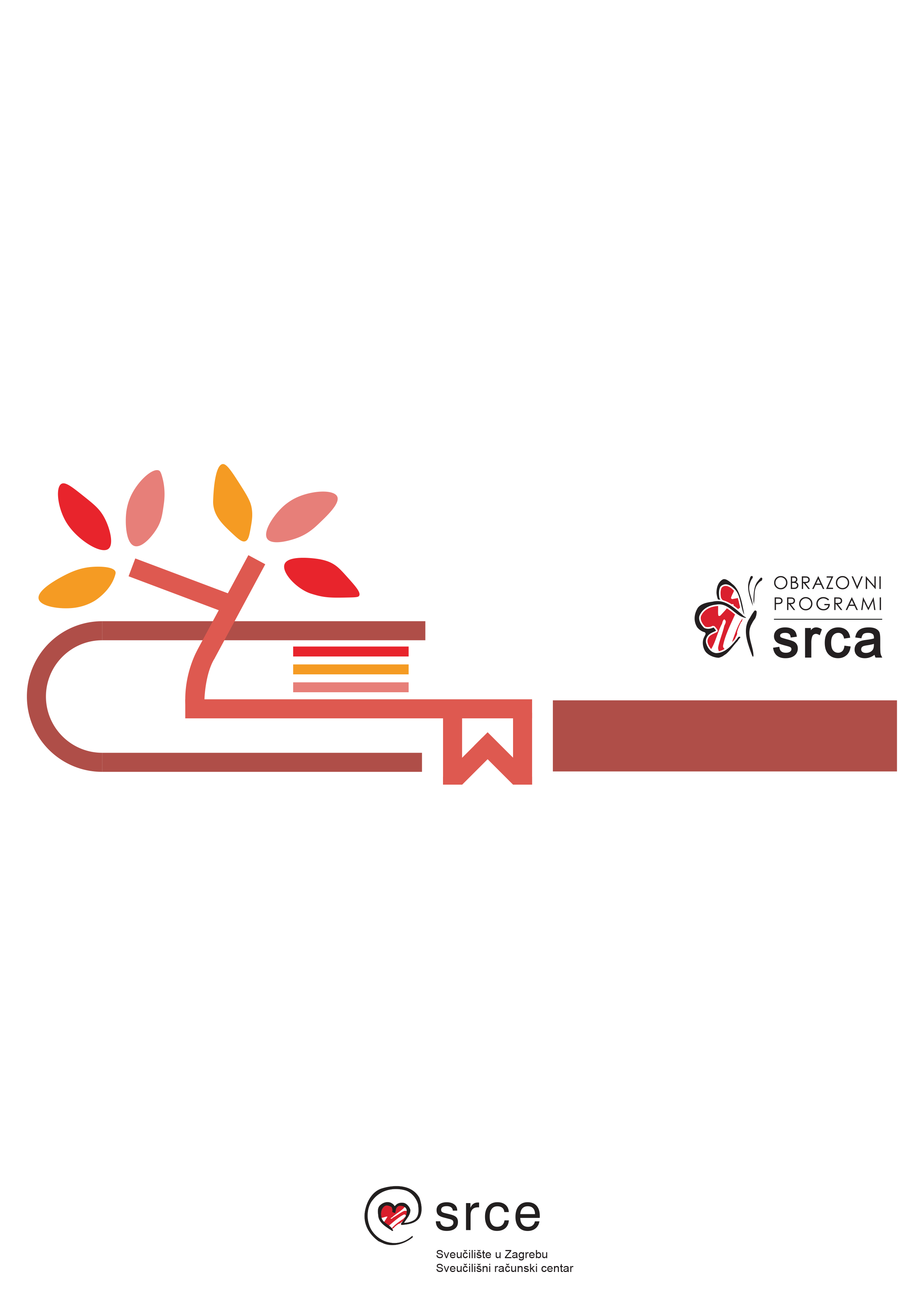 Ovu su inačicu priručnika izradili:Autor: mr. sc. Branimir RadićRecenzent: Darko CulejUrednik: Dominik KenđelLektor: dr. sc. Jasna Novak Milić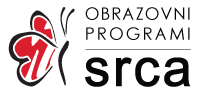 Sveučilište u ZagrebuSveučilišni računski centarJosipa Marohnića 5, 10000 Zagrebedu@srce.hrISBN 978-953-8172-99-1 (meki uvez)ISBN 978-953-382-000-2 (PDF)Verzija priručnika L201-20221117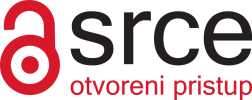 SadržajUvod	11.	Jezgra i pokretanje operacijskog sustava Linux	31.1.	Jezgra operacijskog sustava Linux	31.1.1.	Datoteke jezgre	31.1.2.	Programsko prevođenje jezgre	41.1.3.	Instalacija zakrpa i prilagodba jezgre	81.1.4.	Izrada programskoga paketa s novom jezgrom	91.2.	Pokretanje operacijskog sustava Linux	101.2.1.	systemd	101.2.2.	Prilagodba pokretanja operacijskog sustava Linux	151.2.3.	Oporavak od pogrešaka	181.2.4.	Prilagodba initramfs	201.2.5.	Prilagodba sustava systemd	221.3.	Vježba: Jezgra operacijskog sustava Linux	271.4.	Vježba: Pokretanje operacijskog sustava Linux – izmjena postojeće jedinice	291.5.	Vježba: Pokretanje operacijskog sustava Linux – stvaranje nove jedinice	302.	Datotečni sustavi	332.1.	Upravljanje datotečnim sustavima	332.1.1.	Vrste datotečnih sustava	332.1.2.	Izrada datotečnih sustava	342.1.3.	Prilagodba datotečnih sustava	392.1.4.	Provjera i oporavak datotečnih sustava	422.1.5.	Automatsko montiranje datotečnih sustava	432.2.	Vježba: Upravljanje datotečnim sustavima	462.3.	Vježba: Automatsko mountiranje	473.	Spremišni sustavi	493.1.	RAID	493.1.1.	Vrste RAID-a	493.1.2.	Linuxov softverski RAID	513.1.3.	Upravljanje s Linuxovim softverskim RAID-om	533.2 Softverski spremišni sustav	593.2.1	LVM	593.2.2	Upravljanje LVM-om	613.3	Izrada CD/DVD medija u Linuxu	713.3.1	Izrada medija	713.3.2	Izrada medija za pokretanje operacijskog sustava	733.4	Upravljanje uređajima u Linuxu	763.4.1. Upravljanje uređajima	763.5	Vježba: RAID	833.6	Vježba: Softverski spremišni sustav	854.	Upravljanje i nadzor sustava	874.1.	Upravljanje sistemskim zapisima	874.1.1.	Servis syslog	874.1.2.	Servis rsyslog	904.1.3.	Servis syslog-ng	944.2.	Debian paketi	974.2.1.	Izrada Debian paketa	974.2.2.	Izrada paketa s modulima jezgre	1044.2.3.	Izrada paketa s modulima za Perl	1054.2.4.	Izrada Java paketa	1064.3.	Perl skripte	1084.3.1.	Usporedba programskih jezika i skripti ljuske	1084.3.2.	Korištenje Perlovih modula	1104.3.3.	Instalacija Perlovih modula	1144.4.	Upravljanje i nadzor procesa	1154.4.1.	Ručna provjera aktivnih procesa	1154.4.2.	Automatski nadzor stanja procesa i odlučivanje	1194.4.3.	Automatski nadzor servisa i aktivnosti na poslužitelju	1214.5.	Vježba: Instalacija i prilagodba sustava monit	1264.6.	Vježba: Perl skripte	1294.7.	Vježba: Izrada i instalacija Perl modula	1314.8.	Vježba: Instalacija i prilagodba openssh paketa	132I. Rješenja	134Uvod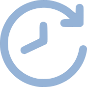 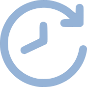 Ovo je tečaj napredne administracije u Debian linuxu. U tečaju je dodatno razrađeno administrativno upravljanje operacijskim sustavom linux (Debian): koraci pokretanja sustava i napredne izmjene pokretanja, zaustavljanja i izmjena postavaka pokretanja u linuxu, rad sa datotečnim sustavima i spremišnim sustavima te njihovi tipovi i mogućnosti, nadzor aktivnosti na sustavu kao i prilagodba sustava izradom osnovnih skripti i provođenje osnovnih izmjena paketa.Tečaj je namijenjen polaznicima sa osnovnim predznanjem rada u linuxu i u komandnoj liniji. Osnovno poznavanje rada na računalima je obavezno za uspješno praćenje sadržaja.Jezgra i pokretanje operacijskog sustava LinuxU ovoj se cjelini obrađuje jezgra operacijskog sustava Linux. U cjelini je opisan postupak primjene zakrpa jezgre i programsko prevođenje jezgre. Cjelina obrađuje i postupak pokretanja sustava, kao i postupak izmjene postavki pokretanja sustava te sustav systemd koji upravlja pokretanjem jedinica.Jezgra operacijskog sustava Linux  Datoteke jezgreJezgra, programski prevedena iz izvornog kôda, u izvršnom se obliku sastoji od velikog broja datoteka. Najvažnije datoteke koje sačinjavaju jezgru pripadaju dvjema distinktnim kategorijama:Središnja datoteka jezgre – u ovoj se datoteci nalaze sve komponente jezgre osim modula. Program za učitavanje operacijskog sustava (engl. bootloader) učitava ovu datoteku pri pokretanju sustava te ona upravlja radom sustava od trenutka njezinoga učitavanja u memoriju. Središnja se datoteka smješta u direktorij /boot. Središnja datoteka jezgre može imati različita imena, a značenja tih imena objašnjena su u tablici 1.Moduli – datoteke koje sadrže module jezgre nisu dio središnje datoteke i standardno se smještaju u direktorij /lib/modules.  Poddirektoriji u ovom direktoriju povezani su na različite inačice jezgre instalirane na sustavu. Moduli se učitavaju i uklanjaju iz jezgre na zahtjev.Tablica 1 – Značenje imena datoteka jezgreProgramsko prevođenje jezgrePrvi (pred)korak pri izradi nove datoteke jezgre jest identifikacija hardvera. Naime, da bismo znali koji su upravljački programi i moduli potrebni središnjoj jezgri za rad, trebamo znati koji hardver sačinjava sustav.  Jednostavno pravilo pri konfiguraciji jezgre jest da se u slučaju nesigurnosti oko potrebe neke mogućnosti ili modula isti dodaju u konfiguraciju. Nepotrebno programsko prevođenje takve mogućnosti ili modula će dodati nekoliko sekundi programskomu prevođenju i potrošiti malo diska u prevedenoj inačici, ali nekorišteni moduli ne troše dodatnu memoriju i procesor pri radu sustava. Smatra se da je bolje potrošiti nekoliko dodatnih sekundi u prevođenju nego stvoriti nefunkcionalnu jezgru.Identifikacija hardvera može se provesti čitanjem dokumentacije hardvera, korištenjem konfiguracije postojeće jezgre kao modela, vizualnim pregledom komponenti (kada se ne radi o virtualnom hardveru) ili nekim specijaliziranim alatom poput lshw.Nakon identifikacije hardvera potrebno je identificirati namjenu jezgre. Jednom kada je poznato na kojem hardveru i za koju namjenu će jezgra biti korištena, može započeti prvi korak programskoga prevođenja jezgre – konfiguracija.Izbor konfiguracijskih postavki jezgrePri programskom prevođenju jezgre postoji veći broj mogućnosti nego pri prevođenju standardnih paketa. U Tablici 2 nabrojane su i objašnjene standardne mogućnosti naredbe  make, kojima se provodi programsko prevođenje jezgre.Tablica 2 – Mogućnosti naredbe makeRezultat poziva naredbe make help u direktoriju u kojem se nalaze datoteke jezgre za prevođenje daje opširni pregled mogućnosti naredbe make za inačicu jezgre smještenu u tom direktoriju. Prikaz je informativniji od gornje tablice i specifičan isključivo za tu jezgru.Najpregledniji način konfiguracije jest preko grafičkog sučelja, opcijom xconfig. Kada na računalu ne postoje paketi grafičkoga sučelja, tada je gotovo jednako dobra mogućnost menuconfig. Mogućnosti pri konfiguraciji jezgre se mijenjaju često, razvojem novih inačica jezgre. Brojnost svih mogućnosti čini beskorisnim i nepraktičnim opis svih mogućnosti. Glavne se kategorije mijenjaju rijetko i u trenutačno aktualnoj inačici jezgre (4.8.2) to su kategorije:Korisnikova ljuska (u većini slučajeva je to bash).Tablica 3 – Kategorije pri konfiguraciji jezgreProgramsko prevođenje jezgreNakon uspješnog izbora postavki mogu se programskim prevođenjem izraditi datoteke jezgre i prilagoditi sustav za korištenje nove jezgre. Postupak programskoga prevođenja jednostavan je poput prevođenja bilo kojega drugog softvera. Posebnost kod prevođenja jezgre jest sama instalacija jezgre, zbog toga što je potrebno kopirati datoteku jezgre u direktorij /boot, instalirati module u za to predviđeni direktorij, pripremiti inicijalnu RAM datoteku, podesiti GRUB ili drugi program za učitavanje sustava i ponovno pokrenuti sustav.Naredba make kreirat će središnju datoteku jezgre i sve module. To je zbog toga što je naredba make ekvivalent naredbi make all. Naredbom make modules se mogu generirati moduli.Instalacija jezgre sastoji se od jednostavnog kopiranja datoteke jezgre u direktorij /boot/. Jednom kada je kopirana u direktorij /boot/, dobra je ideja preimenovati datoteku tako da ime sadržava i verziju jezgre i na taj način omogućiti postojanje više jezgri paralelno.# cp ./arch/x86/boot/bzImage /boot/bzImage-4.8.10Instalacija modula provodi se naredbom make modules_install. Instalacija se sastoji od kreiranja poddirektorija u /lib/modules (za potrebe trenutačno aktivne jezgre to bi bio /lib/modules/4.8.10) i kopiranja modula u taj direktorij i njegove poddirektorije. Za rad sustava potreban je valjani popis ovisnosti modula. Taj se popis nalazi u modules.dep datoteci koja se nalazi u direktoriju modula te se regenerira za trenutačno aktivnu jezgru izvođenjem naredbe depmod.Dodavanje nove jezgre u GRUB konfiguracijuGRUB LegacyNajbrži način dodavanja nove jezgre jest pronalaženje konfiguracije koja definira trenutačno aktivnu jezgru, kopiranje toga segmenta i prilagođavanje zapisa novoj jezgri. Tipičan zapis koji definira jednu jezgru jest:title Debian (3.13-1-486)
  root (hd0,0)
  kernel /bzImage-3.13-1-486 ro root=/dev/sda5
  initrd /initrd.img-3.13-1-486i nalazi se u središnjoj konfiguracijskoj datoteci /etc/grub/grub.cfg.S obzirom na to da se lokacija root particije neće mijenjati s novom jezgrom, taj bi zapis izmijenili za korištenje nove, u ranijim primjerima prevedene jezgre na ovaj način:title Debian (4.8.10)
  root (hd0,0)
  kernel /bzImage-4.8.10 ro root=/dev/sda5
  initrd /initrd.img-4.8.10-amd64bDakle, potrebno je definirati tri parametra:ime nove jezgre (title)datoteku jezgreinicijalnu RAM datoteku.Ostali parametri najčešće su identični za sve jezgre na sustavu, a to su:particija na kojoj se nalazi root direktorij iuređaj na kojem se nalazi ta particija.GRUB 2GRUB 2 koristi sonda-skripte za update-grub i grub-mkconfig kako bi automatski generirao valjanu datoteku /boot/grub/grub.cfg koja je ujedno njegova središnja konfiguracijska datoteka. Poželjno je prije izvršavanja ovih naredbi napraviti sigurnosnu kopiju /boot/grub/grub.cfg datoteke. Zatim će se pokrenuti sonda-skripta te se pomoću naredbe diff može odrediti koje su se izmjene dogodile u odnosu na izvornu datoteku.  # update-grub2
Generating grub configuration file ...
Found background image: /usr/share/images/desktop-base/desktop-grub.png
Found linux image: /boot/vmlinuz-4.8.10
Found initrd image: /boot/initrd.img-4.8.10
Found linux image: /boot/vmlinuz-3.13-1-486
Found initrd image: /boot/initrd.img-3.13-1-486
doneKao što je vidljivo iz primjera, naredba update-grub2 javlja koje je datoteke jezgre i datoteke inicijalnoga RAM datotečnoga sustava pronašla u direktoriju /boot/. U skladu s pronađenim, obavljaju se izmjene na datoteci /boot/grub/grub.cfg. Važno je napomenuti da se neće promijeniti datoteke u direktoriju /etc/grub.d/. Te datoteke ostaju nepromijenjene, a ono što se mijenja jest rezultat koji dobiju sonda-skripte. Dakle, generirana datoteka je rezultat predložaka smještenih u direktoriju /etc/grub.d/ te /etc/default/grub datoteke i podataka prikupljenih sondama.Instalacija zakrpa i prilagodba jezgreZakrpa za jezgru je tekstualna datoteka u kojoj se nalaze razlike između dviju različitih inačica jezgre. Zakrpe se kreiraju pomoću naredbe diff i ono što se primjenom zakrpe zapravo dogodi jest da se izvorna verzija jezgre pretvori u ciljanu verziju. Za uspješno primjenjivanje zakrpe potrebno je znati za koju je izvornu verziju zakrpa namijenjena. Ta informacija treba biti dostupna kao meta zapis u zakrpi ili mora biti jasna iz samog imena datoteke zakrpe. Primjerice, zakrpa imena patch-4.10-rc4 namijenjena je za jezgru 4.10, rc1 do rc3 i te će inačice podići na inačicu 4.10-rc4.Važno je napomenuti da se zakrpe primjenjuju na datoteke jezgre prije programskog prevođenja.  Svrha zakrpa je prije svega smanjivanje mrežnoga prometa. Zakrpe su primarno namijenjene za situacije kada se želi kontinuirano imati najnovija inačica jezgre, kako se ne bi trebao svaki put pribavljati sav izvorni kôd. Takve su situacije rijetke u produkciji i koriste se samo na sustavima gdje se testiraju napredne mogućnosti jezgre.   Zakrpu primjenjujemo naredbom patch. Naredba se primjenjuje na datoteke u trenutačnom direktoriju, a kao ulazni argument prihvaća datoteku zakrpe. Standardno je da se u definiciji zakrpe očekuje da se nalazimo u direktoriju u kojem je direktorij s jezgrom. Ako se nalazimo u samom direktoriju jezgre, moramo koristiti mogućnost –p1 naredbe patch kako bi se ignorirala jedna razina datotečnoga stabla, kako je prikazano u primjeru:$ ls
linux-4.8.11  linux-4.8.11.tar.xz  patch-4.8.11-12
$ cd linux-4.8.11/

$ patch -p1 < ../patch-4.8.11-12
patching file Makefile
patching file arch/parisc/Kconfig
patching file arch/parisc/kernel/cache.c
…Budući da je zakrpa jezgre samo set diff zapisa o razlikama datoteka između dvije inačice, moguće je jednostavno provesti postupak u suprotnom smjeru odnosno „deinstalirati“ zakrpu. Mogućnost naredbe patch za deinstalaciju zakrpe jest –R.$ patch -p1 -R < ../patch-4.8.11-12
patching file Makefile
patching file arch/parisc/Kconfig
patching file arch/parisc/kernel/cache.c
…Kako je prikazano u primjeru, izlaz naredbe se ne mijenja. Jednostavno se na istim datotekama izvornoga kôda jezgre primjenjuju izmjene u suprotnom smjeru.  Od mogućnosti naredbe patch još je značajna mogućnost –b koja čuva izvorne oblike datoteka dodajući im .orig postfix. Korištenje i dobiveni rezultat prikazani su u primjeru:$ patch -p1 -b < ../patch-4.8.11-12
patching file Makefile
patching file arch/parisc/Kconfig
patching file arch/parisc/kernel/cache.c
…
$ ls -R |grep .orig
Makefile.orig
exynos4210-origen.dts
exynos4412-origen.dts
…Izrada programskoga paketa s novom jezgromKada se prevedena jezgra planira koristiti na više računala, iz aspekta održavanja pogodno je napraviti programski paket (RPM ili deb, ovisno o sustavima na koje će biti instalirana). Danas su u izvornom kôdu jezgre dostupne mogućnosti rpm-pkg, binrpm-pkg, deb-pkg ili bindeb-pkg za naredbu make. Naravno, ove mogućnosti, poput xconfig, trebaju odgovarajuće alate instalirane na računalu kako bi uspješno kreirale paket jezgre. Paketi kreirani korištenjem ovih mogućnosti bit će smješteni u direktoriju /usr/src na distribuciji Debian i u /root/rpmbuild na distribucijama koje koriste RPM.Ovako izrađeni paket može se kopirati na bilo koje računalo kompatibilne arhitekture i hardvera te instalirati kao bilo koji drugi paket jezgre. Ipak, potrebno je biti posebno oprezan kada se želi izraditi paket koji će biti instaliran na različitom hardveru. Jezgra tada treba biti prevedena s podrškom za sav hardver koji postoji na računalima za koja se izrađuje paket jezgre. Što više različitih komponenti poput mrežnih kartica, matičnih ploča, procesora i sličnoga postoji, to je teže uspješno konfigurirati jezgru koja će raditi na svim računalima.Mogućnosti naredbe make za izravnu izradu paketa navedene su u tablici u nastavku.Tablica 4 – Mogućnosti naredbe make za izradu paketaPokretanje operacijskog sustava Linux systemdsystemd je init sustav koji se koristi u Linux distribucijama za upravljanje korisničkim prostorom i servisima. Ime systemd pridržava se Unix konvencije imenovanja daemona dodavanjem slova d na kraj imena servisa. systemd je konfiguriran na način da je kompatibilan s upstart i SysV init skriptama. Na brojnim sustavima je systemd danas standardan sustav.Novi koncept koji systemd donosi jest koncept jedinica. Jedinice su predstavljene konfiguracijskim datotekama smještenim u direktorijima navedenim u donjoj tablici.Tablica 5 – Direktoriji u koje se smještaju konfiguracije jedinicasystemd podržava devet glavnih mogućnosti:Aktivacija putem utičnica (engl. socket) – pri pokretanju sustava systemd kreira utičnice za sve servise koji podržavaju takvu aktivaciju. U trenutku kada je servis pokrenut dodjeljuje mu se njegova utičnica. systemd brine o porukama na definiranim utičnicama tako da se ne gubi komunikacija, već se u slučaju nedostupnosti servisa njemu upućene poruke spremaju u red i dostavljaju u trenutku kada je servis aktivan. Koriste se jedinice utičnica.Aktivacija putem sabirnice (engl. bus) – servisi koji koriste D-Bus virtualnu sabirnicu za među-procesnu komunikaciju mogu biti aktivirani kada im je putem te sabirnice upućen zahtjev. Koriste se D-Bus servisne datoteke.Aktivacija putem uređaja (engl. device) – servisi koji to podržavaju mogu se pokrenuti kada se priključi i aktivira određeni uređaj. Koriste se jedinice uređaja.Aktivacija zasnovana na putanji (engl. path) – moguće je pokretanje servisa koji to podržavaju na promjenu određene datoteke ili direktorija. Koriste se jedinice putanje.Slike stanja sustava (engl. snapshot) – systemd može privremeno pohraniti stanje svih servisa ili vratiti ranije dinamički pohranjeno stanje svih servisa. Za pohranu stanja sustava koriste se jedinice slike stanja.Upravljanje točkama za montiranje (engl. mount) i automatsko montiranje (engl. automount) – systemd koristi mount i automount jedinice za upravljanje i nadzor.Agresivna paralelizacija (engl. aggressive parallelization) – zbog aktivacije putem utičnica systemd može u paralelu pokrenuti sve servise dokle god su dostupne sve utičnice. Uz servise koji podržavaju aktivaciju na zahtjev, moguće je paralelnim pokretanjem značajno skratiti vrijeme potrebno za pokretanje sustava.Transakcijska logika (engl. transactions) – pri pokretanju ili zaustavljanju jedinice systemd, na osnovi ovisnosti kreira privremenu transakciju i provjerava konzistenciju. Ako postoje nekonzistentnosti, systemd će ih prvo neinvazivno probati ukloniti, a tek nakon toga javiti grešku.Kompatibilnost sa SysV initom (engl. backward compatibility) – systemd podržava SysV init skripte opisane u „Linux Standard Base Core Specification“. Ovo olakšava nadogradnju na systemd servisne jedinice. Te su skripte posebne jer započinju zaglavljem koje dodatno definira ovisnosti servisa i redoslijed pokretanja.systemd – kompatibilnostIako je visoko kompatibilan sa SysV initom i Upstartom, ipak postoje značajne razlike u kompatibilnosti koje je važno navesti.systemd posjeduje tek ograničenu podršku za razine izvođenja. Analogno razinama izvođenja, systemd podržava mete, a mete su zapravo skupine jedinica. Mete su kasnije objašnjene i uspoređene s razinama izvođenja. Zbog kompatibilnosti systemd dolazi s naredbom runlevel, ali ne postoje odgovarajuće mete koje su ekvivalenti ranije postojećih razina izvođenja. Zbog toga se može lako dogoditi da izvođenje naredbe runlevel vrati vrijednost, odnosno bude neuspješno. Zbog toga se savjetuje izbjegavanje korištenja naredbe runlevel sa sustavom systemd.Središnji alat u sustavu systemd jest systemctl. Systemctl ne komunicira sa servisima koje ne pokreće alat systemctl. Pri pokretanju neke mete systemctl pohrani pid (process id) kojim se nadzire stanje mete. Stoga, ako je servis pokrenut neovisno od systemctl, tada se njime ne može nadzirati stanje toga procesa niti izmijeniti stanje procesa.systemd gasi samo aktivne servise pri zaustavljanju sustava, a ne sve servise koji se nalaze u /etc/rc0.d/ kako je bilo ranije. Ne dopušta interakciju s aktivnim servisima putem standardnog inputa, već pri pokretanju postavlja standardni input na /dev/null. Servisi ne nasljeđuju kontekst (varijable okoline) od korisnika koji ih pokreće. Kontekst koji im dodijeli systemd neovisan je o pokretaču i/ili njegovoj okolini.Kada se koriste SysV init skripte, systemd će pri pokretanju pročitati i interpretirati LSB zaglavlje skripte. U tom se zaglavlju nalaze pravila pokretanja servisa poput popisa servisa i uređaja o kojima dani servis ovisi i slično.Sve servisne jedinice imaju definirano vrijeme čekanja (engl. timeout) od 5 minuta. To se vrijeme može produžiti eksplicitno ga definirajući u konfiguraciji za pojedine servise. Svrha ovoga vremena jest da zaštiti sustav od potencijalnog blokiranja jednim servisom.systemd – upravljanje servisimaRanije korištene init skripte smještene u direktoriju /etc/init.d/ zamijenjene su servisnim jedinicama. Datoteke servisnih jedinica završavaju sa .service. Načini na koje se koristi alat systemctl u usporedbi s alatima service i chkconfig prikazani su u donjim tablicama.Tablica 6 – Standardne mogućnosti naredbi service i systemctlTablica 7 – Standardne mogućnosti naredbi chkconfig i systemctlOsnovne naredbe za upravljanje sustavom i servisima navedene su u sljedećoj tablici.Tablica 8 – Osnovne systemctl naredbe za upravljanje sustavom i servisima i njihovi ekvivalentiSvi gornji primjeri koriste puno ime servisa (ime.service), ali naredba runlevel systemctl podržava korištenje bez sufiksa, na primjer „systemctl start ime“, a podržava i aliase. Za ispis svih aliasa koristi se mogućnost „show ime –p Names“, na primjer„systemctl show nfs-server.service –p Names“Systemd – zaustavljanje, gašenje i hibernacija sustava     U donjoj tablici prikazane su standardne operacije te način njihova izvođenja u sustavu systemd.Tablica 9 – Standardne operacije upravljanja sustavom u sustavu systemdZadnje tri naredbe navedene u prvom stupcu nisu standardni dio distribucije, već se instaliraju s paketom pm-utils i služe pauziranju sustava, hibernaciji sustava ili pauziranju i hibernaciji sustava. Kod sustava systemd te su naredbe standardni dio paketa i ne treba ništa dodatno instalirati.Ostale naredbe u prvom stupcu su i dalje dostupne, ali one pozivaju njihove systemctl ekvivalente iz drugog stupca. Prednost starih naredbi je što podržavaju neke dodatne mogućnosti koje njihovi systemctl ekvivalenti ne podržavaju. Primjerice, naredba shutdown podržava odgođeno isključivanje sustava sljedećim naredbama:# shutdown --poweroff 15:35
# shutdown --halt +11Prva naredba definira trenutak isključenja poslužitelja u nekom trenutku u budućnosti. Taj je trenutak definiran u 24-satnom formatu za 15 sati i 35 minuta. Druga naredba pokreće isključivanje sustava odgođeno za 11 minuta. Također je moguće otkazati isključivanje sustava naredbom  #shutdown -c .Više o mogućnostima ovih naredbi može se pronaći u man stranicama svake pojedine naredbe.Prilagodba pokretanja operacijskog sustava LinuxRanije korišteni SysV init i Upstart implementirali su predefinirane razine izvođenja (engl. runlevel) za određene načine rada sustava. Te razine izvođenja bile su numerirane od 0 do 6, a definirale su skup servisa koji se u svakoj od tih razina pokreće.U systemd razine izvođenja zamijenile su jedinice meta (engl. target units) ime kojih završava s „.target“. Svrha tih jedinica meta jest grupiranje drugih systemd jedinica kroz lanac ovisnosti. Važno je napomenuti da unutar tih jedinica meta mogu biti i druge jedinice meta. Standardno se systemd distribuira s jedinicama meta koje logički odgovaraju ranije implementiranim razinama izvođenja. Za poboljšanje kompatibilnosti postoje i aliasi koji se zovu isto kao ranije postojeće razine izvođenja. Primjerom su ispisane takve jedinice meta:# systemctl list-unit-files|grep runlevel
systemd-update-utmp-runlevel.service       static 
runlevel0.target                           disabled
runlevel1.target                           disabled
runlevel2.target                           static 
runlevel3.target                           static 
runlevel4.target                           static 
runlevel5.target                           static 
runlevel6.target                         disabledPotrebno je još jednom napomenuti da su ovo aliasi, a da se jedinice meta izvorno drugačije zovu. U donjoj tablici prikazane su sve jedinice meta koje su ekvivalenti razinama izvođenja.Tablica 10 – Mete koje su ekvivalenti razinama izvođenjaOve jedinice meta moguće je prilagoditi svojim potrebama baš kao i razine izvođenja.Još će neko vrijeme biti moguće koristiti naredbe telinit i runlevel, za prijelaz između razina izvođenja, ali ih je bolje izbjegavati jer će uskoro prestati biti dostupne.Umjesto naredbe runlevel treba koristiti systemctl list-units --type target. Kao što je prikazano primjerom, ove dvije naredbe daju vrlo različit izlaz:# runlevel
N 5
# systemctl list-units --type target
UNIT                  LOAD   ACTIVE SUB    DESCRIPTION
basic.target          loaded active active Basic System
cryptsetup.target     loaded active active Encrypted Volumes
getty.target          loaded active active Login Prompts
graphical.target      loaded active active Graphical Interface
local-fs-pre.target   loaded active active Local File Systems (Pre)
local-fs.target       loaded active active Local File Systems
multi-user.target     loaded active active Multi-User System
network-online.target loaded active active Network is Online
network.target        loaded active active Network
paths.target          loaded active active Paths
remote-fs-pre.target  loaded active active Remote File Systems (Pre)
remote-fs.target      loaded active active Remote File Systems
rpcbind.target        loaded active active RPC Port Mapper
slices.target         loaded active active Slices
sockets.target        loaded active active Sockets
sound.target          loaded active active Sound Card
swap.target           loaded active active Swap
sysinit.target        loaded active active System Initialization
timers.target         loaded active active Timers

LOAD   = Reflects whether the unit definition was properly loaded.
ACTIVE = The high-level unit activation state, i.e. generalization of SUB.
SUB    = The low-level unit activation state, values depend on unit type

19 loaded units listed. Pass --all to see loaded but inactive units, too.
To show all installed unit files use 'systemctl list-unit-files'.
#Za prelazak između razina izvođenja umjesto naredbe telinit treba koristiti systemctl isolate [name.target]. Na primjer, umjesto telinit 5 može se koristiti systemctl isolate runlevel5.target. Obje naredbe će pokrenuti ekvivalent razine izvođenja 5.Prilagodba sustava potrebama korisnika izvodi se ciljanim izmjenama meta koje se pokreću pri pokretanju sustava.Izmjene sustava čine se daleko kompliciranijima za izvesti kod sustava systemd nego što su bile u slučaju SysV init. Naime, korištenje meta je hijerarhijski organizirano i zbog toga manje pregledno. Pogledajmo na primjeru kako to izgleda. Naredbom systemctl get-default dolazi se do naziva mete koja se pokreće u osnovnim postavkama:$ systemctl get-default
graphical.targetPregledom mete graphical.target dobije se popis servisa koji će biti pokrenuti u osnovnim postavkama.$ cat /lib/systemd/system/graphical.target
[Unit]
Description=Graphical Interface
Documentation=man:systemd.special(7)
Requires=multi-user.target
After=multi-user.target
Conflicts=rescue.target
Wants=display-manager.service
AllowIsolate=yesPojasnimo sadržaj datoteke. Za metu graphical treba (i pokreće se nakon) meta multi-user, u konfliktu je s rescue metom i želi display-manager metu. Wants direktiva je nešto manje striktni oblik Requires direktive i uzrokuje da se u njoj imenovana meta pokuša pokrenuti u paraleli s graphical, ali ako to nije moguće, graphical će se i dalje pokrenuti.Da bi se vidjelo koji se sve servisi pokreću u osnovnim postavkama, potrebno je pogledati definiciju meta multi-user i display-manager, zatim pogledati koje oni mete pozivaju i tako dok se ne pristupi samo jednostavnim metama koje pozivaju određene servise. Konačni rezultat, odnosno popis svih servisa koji se aktiviraju u osnovnim postavkama može se dobiti naredbom:$ systemctl list-unit-files --type=service|grep enabledaccounts-daemon.service                    enabled anacron-resume.service                     enabled anacron.service                            enabled atd.service                                enabled avahi-daemon.service                       enabled bluetooth.service                          enabled cron.service                               enabled cups-browsed.service                       enabled cups.service                               enabled dbus-org.bluez.service                     enabled dbus-org.freedesktop.Avahi.service         enabled dbus-org.freedesktop.ModemManager1.service enabled dbus-org.freedesktop.nm-dispatcher.service enabled display-manager.service                    enabled gdm.service                                enabled getty@.service                             enabled hwclock-save.service                       enabled ModemManager.service                       enabled NetworkManager-dispatcher.service          enabled NetworkManager.service                     enabled pppd-dns.service                           enabled rsyslog.service                            enabled ssh.service                                enabled sshd.service                               enabled syslog.service                             enabled vboxadd-service.service                    enabled vboxadd-x11.service                        enabled vboxadd.service                            enabledZa lociranje svih meta koje pokreću ove servise trebalo bi proučiti datoteke s postavkama približno jednakoga broja meta koliko je pokrenuto servisa. Ovako opsežan i zahtjevan postupak brzo bi osudio systemd na propast i zaborav. Ipak, u systemd je implementirana jednostavnija logika za sve standardne operacije poput izmjene zadanoga načina pokretanja, izmjene i dodavanja meta i servisa i slično. Neki standardni procesi opisani su u poglavlju 1.2.5.Oporavak od pogrešakaKada se sustav ne uspijeva oporaviti od pogreške ni nakon ponovnog pokretanja, potrebno je izmijeniti način pokretanja. Izmjenom načina pokretanja privremeno se zaobilazi problem, a trajno rješenje kao i način na koji zaobići problem ovise o tipu uzroka problema. Izmjena načina pokretanja treba biti samo privremeno rješenje ili pokušaj isprobavanja pretpostavke jer će se pri idućem planiranom ili ne planiranom pokretanju sustava greška vratiti.Probleme primarno razlikujemo ovisno o fazi pokretanja u kojoj se manifestiraju:u radu programa za učitavanje sustava (engl. boot loader)pri pokretanju/učitavanju jezgrepri pokretanju servisa (systemd).

Oporavak od pogrešaka – u radu programa za učitavanje sustavaU slučajevima kada je program za učitavanje sustava krivo konfiguriran ili postoje pogreške u njegovu radu, potrebno je koristiti medij za pokretanje sustava. Mediji svih Linux distribucija mogu se koristiti za pokretanje sustava u rescue načinu rada. Također je važno napomenuti da se ti mediji mogu koristiti na bilo kojem sustavu, a ne samo na sustavima gdje je instalirana ta Linux distribucija. Postupak korištenja medija za pokretanje sustava sastoji se od tri koraka:Prvo se sustav pokrene s BIOS postavkama koje najprije učitavaju sustav s proizvoljnog medija CD/DVD/USB. Pri pokretanju se odabire „rescue“ mogućnost pokretanja.Korijenski direktorij sustava često se automatski prepoznaje i postavlja se negdje u stablo direktorija inicijalnoga korijenskog direktorija (u „rescue“ modu taj je korijenski direktorij smješten u RAM).Kada je korijenski direktorij sustava koji popravljamo montiran na neki direktorij (za primjer se koristi direktorij „/mnt/stari_root“), potrebno je naredbom chroot u trenutnoj ljusci promijeniti korijenski direktorij za trenutnu ljusku.Primjer izvođenja naredbe chroot u danom scenariju:
# mount /dev/sda3 /mnt/stari_root
# ls /root/
# chroot /mnt/stari_root
# ls /root/
Desktop  DownloadsU gornjem primjeru se korijenski direktorij nalazi na /dev/sda3. Kao što je vidljivo, nakon izvođenja naredbe chroot mijenja se položaj korijenskoga direktorija tako da je sada dostupan direktorij root korisnika s njegovim sadržajem na odgovarajućem mjestu.Sada je sve na sustavu dostupno i na očekivanom mjestu te je moguće iz zapisa u datotekama prepoznati grešku i ukloniti ju.Oporavak od pogrešaka – pri pokretanju/učitavanju jezgreJedna od mogućih pogrešaka pri učitavanju jezgre jest nemogućnost lociranja korijenskoga direktorija na datotečnom sustavu. Ako nastane takva pogreška, često nije potrebno koristiti medij za pokretanje sustava. Dovoljno je pokrenuti sustav s drugim postavkama jezgre. Ta mogućnost ponekada nije moguća. Na primjer, u slučajevima kada je program za učitavanje sustava konfiguriran s pogrešnim parametrima za jezgru, a nije korištena initrd datoteka.Potpuni oporavak od pogreške kada sustav ne uspijeva locirati korijenski datotečni sustav jest pokretanje sustava i ispravak parametara jezgre iz (evidentno) pogrešnih u točne parametre. Na primjer, pogrešni uređaj za boot particiju iz /dev/sda1 promijeniti u /dev/hda1.Oporavak od pogrešaka – pri pokretanju servisaPogreške nastale pri pokretanju servisa smanjile su se uvođenjem sustava systemd. Ipak, pogreške su i dalje moguće te je kao i ranije kod inita potrebno promijeniti razinu izvođenja, odnosno metu. Za tu svrhu koristi se mogućnost „systemd.unit=<unit>“ pri pokretanju servisa.Uz brojne druge dostupne mogućnosti koje pomažu lociranju pogreške, za uklanjanje/zaobilaženje pogreške važna je još i mogućnost „systemd.confirm_spawn=yes/no“ kojom se omogućuje da systemd za svaki pokrenuti proces traži potvrdu od korisnika prije pokretanja.Ovdje je važno napomenuti da su rijetki servisi koji će onemogućiti pokretanje sustava. Kod većine servisa će se u slučaju nemogućnosti pokretanja servisa sustav uspješno pokrenuti te potom javiti na terminal i zapisati u datoteku da se servis nije uspio pokrenuti.Samo u rijetkim slučajevima bit će potrebno koristiti medij za pokretanje sustava (CD/DVD proizvoljne distribucije u „rescue“ modu).Prilagodba initramfsInicijalni RAM datotečni sustav (u daljnjem tekstu datoteka initramfs) sadržava prvi, ali i privremeni, korijenski direktorij koji je potreban za proces učitavanja jezgre. Datoteka initramfs je ovisna o jezgri i jezgra učitava datoteku initramfs u RAM kako bi se iskoristila za učitavanje svih potrebnih modula za učitavanje pravoga korijenskog direktorija. Ovaj je sustav nasljednik initrd.Iako im je funkcija ista, postoje neke razlike između initrd i initramfs datoteka:značenje – initrd je „initial RAM disk“, a initramfs je „initial RAM file system“format – initrd je blok uređaj, a initramfs je zasnovan na datotekamakreiranje – kod initrd se kreira slika datotečnoga sustava, a initramfs je arhiva datoteka.Važno je napomenuti da se korištenje datoteke initramfs mora omogućiti pri konfiguraciji jezgre. Pri konfiguraciji je moguće i definirati ime datoteke initramfs, ali preglednije i intuitivnije je koristiti zapis u konfiguraciji programa za pokretanje sustava.Alati za izradu datoteke initramfs variraju ovisno o korištenoj Linux distribuciji. Dva su osnovna alata:mkinitrd (Red Hat i srodne distribucije) imkinitramfs (Debian i srodne distribucije).S obzirom na to da je fokus ovoga tečaja na distribuciju Debian, opisat će se naredba mkinitramfs. Primjer izvođenja naredbe je: # mkinitramfs -o /boot/initrd.img-4.8.10-amd64b 4.8.10-amd64Ova naredba kreira datoteku initramfs /boot/initrd.img-4.8.10-amd64b na osnovi postavki za inačicu jezgre 4.8.10-amd64.Bez zadnjeg parametra (4.8.10-amd64) naredba #mkinitramfs -o /boot/initrd.img-4.8.10-amd64b kreirala bi datoteku initramfs istog imena kao i prethodna naredba, ali bi se koristila trenutačno aktivna jezgra.U Tablici 11 nabrojane su i objašnjene standardne mogućnosti naredbe mkinitramfs za izradu datoteke initramfs.Tablica 11 – Mogućnosti naredbe mkinitramfsNaredbe za kreiranje initramfs datoteka su:mkinitramfs iupdate-initramfs.Naredba update-initramfs koristi naredbu mkinitramfs koja je namijenjena za napredne korisnike.Naredba update-initramfs čuva sažetak kreiranih initramfs datoteka, kreira njihove sigurnosne kopije i pri radu koristi postavke iz /etc/initramfs-tools/update-initramfs.conf konfiguracijske datoteke.Konfiguracijska datoteka koja upravlja ponašanjem naredbe mkinitramfs je /etc/initramfs-tools/initramfs.conf.Slijede primjeri izvođenja naredbe update-initramfs:# update-initramfs -u -k all
update-initramfs: Generating /boot/initrd.img-3.16.0-5-amd64
update-initramfs: Generating /boot/initrd.img-3.16.0-4-amd64
update-initramfs: Generating /boot/initrd.img-3.2.0-4-amd64U primjeru je prikazano kako se s update-initramfs mogu ažurirati postojeće datoteke initramfs. Ova se naredba najčešće izvodi kada je nastala neka greška na sustavu ili kada se provode izmjene jezgre ili hardvera nakon kojih je potrebno prilagoditi datoteku initramfs.Datoteka initramfs potpomaže ključan korak u učitavanju jezgre i kao takva se ne može značajno prilagođavati. Također, sadržaj datoteke ne utječe na kasnije ponašanje sustava. Za initramfs datoteku važno je da podržava sve module potrebne za uspješno učitavanje jezgre. Alati poput mkinitramfs postoje kako bi se moglo provesti debugiranje u slučaju greške, ali za prilagodbu sustava potrebama korisnika treba prilagoditi systemd koji upravlja pokretanjem servisa.Prilagodba sustava systemdsystemd – izrada i izmjena systemd datoteka jedinicaDatoteke jedinica smještaju se po instalaciji u direktoriju /lib/systemd/system. Datoteke u tom direktoriju ne trebaju se mijenjati ni od koga, uključujući administratora sustava.Datoteke u direktoriju /etc/systemd/system imaju prednost nad datotekama u direktoriju /lib/systemd/system. Izmjene nad izvornim jedinicama trebaju se provoditi tako da se u direktoriju /etc/systemd/system kreiraju nove istoimene datoteke jedinica (engl. unit files) koji će nadglasati sadržaj datoteka u direktoriju /lib/systemd/system. Korištenje direktorija /etc/systemd/system je najsigurniji način za provođenje izmjena nad izvornim datotekama, budući da u sustavu systemd sadržaj toga direktorija ima prioritet nad svim drugim direktorijima. Ako su izmjene koje želimo provesti minimalne, uvijek je moguće jednostavno kopirati datoteku iz /lib/systemd/system i nju izmijeniti.Sve novo-kreirane jedinice, neovisno o njihovu tipu, smještaju se u direktorij /etc/systemd/system/. Format imena datoteke je <ime>.<tip>, gdje je ime referenca koja će se kasnije koristiti za operacije nad jedinicom, a tip je jedna od standardnih vrijednosti navedenih u donjoj tablici.Tablica 12 – Tipovi jedinica u sustavu systemdOvisno o tipu jedinice variraju postavke koje mogu odnosno moraju biti u datotekama jedinica.Za određeni servis mogu postojati jedinice više tipova. Tako, primjerice, za ssh postoji servis i utičnica. Navedeno je prikazano u donjem primjeru, gdje tražimo sve jedinice imena „sshd“:# ls -R /etc/systemd/system /lib/systemd/system|grep ssh
sshd.service ssh.socket Za potrebe konfiguracije pojedine jedinice mogu se koristiti brojne definicije, a broj i važnost tih definicija varira među različitim tipovima jedinica. Standardno za minimalnu potpunu definiciju jedinice potrebna su tri konfiguracijska segmenta:[Unit] – sastoji se od generičkih mogućnosti koje su neovisne o tipu jedinice.segment ovisan o tipu [Service] ili [Socket] ili… – sastoji se od direktiva specifičnih za upravo taj tip jedinice. Oznaka odgovara tipu jedinice. Tako će za servise taj segment biti označen sa [Service].[Install] – informacije o instalaciji jedinice koji su važni naredbama systemctl enable i systemctl disable.Ove su definicije izdvojene u donjim tablicama: tablica 13 sadrži ključne definicije potrebne za sve jedinice, a tablica 14 najvažnije definicije očekivane u konfiguraciji jedinice servisa. Tablica 15 prikazuje važne instalacijske mogućnosti.  Tablica 13 – Definicije koje su dio svih jedinicaTablica 14- Definicije koje su standardne za definiciju servisaTablica 15 – Važne instalacijske mogućnosti jedinicaSva ova tri segmenta nalaze se u definiciji rsyslog servisa za upravljanje zapisima o sistemskim događajima. Na primjeru su prikazana gore navedena tri segmenta:root@l201:/lib/systemd/system# cat/lib/systemd/system/rsyslog.service[Unit]Description=System Logging ServiceRequires=syslog.socketDocumentation=man:rsyslogd(8)Documentation=http://www.rsyslog.com/doc/[Service]Type=notifyExecStart=/usr/sbin/rsyslogd -nStandardOutput=nullRestart=on-failure[Install]WantedBy=multi-user.targetAlias=syslog.serviceNajprije se može uočiti da je središnji segment označen sa [Service] jer je u pitanju servis. Prvi segment daje kratki opis jedinice (Description), popis jedinica koje moraju biti aktivne za pokretanje ove jedinice (Requires) i popis dokumentacije (Documentation).Drugi segment definira način pokretanja (Type), naredbu kojom se servis pokreće (ExecStart), kamo se šalje standardni izlaz (StandardOutput) i treba li se (i u ovom slučaju kada) servis ponovno pokrenuti (Restart).Treći segment definira koja jedinica treba ovu jedinicu (WantedBy) i jedno alternativno ime jedinice (Alias).Nadalje će biti prikazano kako promijeniti ovu postojeću jedinicu. Prvi korak je kopiranje postojeće konfiguracijske datoteku u direktorij /etc/systemd/system:# cp /lib/systemd/system/rsyslog.service /etc/systemd/system/Za sada nije ništa izmijenjeno. Zbog većeg prioriteta direktorija /etc/systemd/system od sada će biti korištena nova datoteka za upravljanje servisom, ali kako su datoteke istoga sadržaja, neće biti promjena. Potrebno je dodati naredbu wall koja svim korisnicima javlja poruku o gašenju servisa. Proizvoljnim uređivačem teksta u /etc/systemd/system/rsyslog.service datoteku dodaje  se linija u središnji segment:ExecStop=/usr/bin/wall "rsyslog je otišao u krevet. Nitko ne bilježi što radite! Sigurnosni rizik visok!"
Ova izmjena još nije aktivna. Tek će se nakon izvršavanja naredbe systemctl daemon-reload aktivirati izmjene. Ako se sada izvrše te dvije naredbe, na ekranu će se pojaviti definirana poruka, kao što je vidljivo u primjeru:# systemctl daemon-reload
# systemctl stop rsyslog syslog.socket

Broadcast message from root@l201 (somewhere) (Sat Jan  7 16:32:53 2017):    
rsyslog je otišao u krevet. Nitko ne bilježi što radite! Sigurnosni rizik visok!systemd – segmentacija zapisaKako zapisi kod jedinica s kompleksnim pravilima ne bi bili nepregledni u ogromnim datotekama, uz datoteke za definiciju pojedine jedinice moguće je koristiti direktorije s konfiguracijskim datotekama. Za sshd.service bi se tako kreirao direktorij sshd.service.d/ u istom direktoriju.Također je moguće kreirati direktorije za pojedine ovisnosti s drugim jedinicama. Tako je, primjerice, moguće kreirati direktorije sshd.service.wants/ i sshd.service.requires/. U te direktorije se smještaju simboličke poveznice na jedinice koje su poželjne za pokretanje i nužne za pokretanje sshd servisa respektivno. Simboličke se poveznice mogu kreirati pri instalaciji sshd, pri pokretanju ili ručno dodati.  U donjem je primjeru vidljivo da za metu socket.target postoji čak 7 poželjnih jedinica:root@l201:/lib/systemd/system# ls ./sockets.target.wants/ -l
lrwxrwxrwx  1 root root    14 Aug  2  2015 dbus.socket -> ../dbus.socket
lrwxrwxrwx  1 root root    25 Sep  4 00:35 systemd-initctl.socket -> ../systemd-initctl.socket
lrwxrwxrwx  1 root root    34 Sep  4 00:35 systemd-journald-dev-log.socket -> ../systemd-journald-dev-log.socket
lrwxrwxrwx  1 root root    26 Sep  4 00:35 systemd-journald.socket -> ../systemd-journald.socket
lrwxrwxrwx  1 root root    27 Sep  4 00:35 systemd-shutdownd.socket -> ../systemd-shutdownd.socket
lrwxrwxrwx  1 root root    31 Sep  4 00:35 systemd-udevd-control.socket -> ../systemd-udevd-control.socket
lrwxrwxrwx  1 root root    30 Sep  4 00:35 systemd-udevd-kernel.socket -> ../systemd-udevd-kernel.socketZaključno, systemd je novo „srce“ ovog operacijskog sustava. Korisnik koji dobro razumije systemd i jezgru napravio je veliki korak prema razumijevanju Linuxa.Vježba: Jezgra operacijskog sustava Linux1.	Prije početka rada odaberite sliku stanja virtualnoga računala (engl. Snapshot) za početak 	ove vježbe.2.	Prijavite se na računalo kao korisnik l201. U GUI-ju pokrenite Terminal (Activities → 	Terminal). Izvršite su - naredbu da postanete administrator (lozinka: L201).3.	Instalirajte pakete potrebne za izradu prilagođene inačice jezgre. (apt install wget 	build-essential dwarves python3 libncurses-dev flex bison libssl-	dev bc libelf-dev -y)4.	Uđite u direktorij /usr/local/.5.	Pribavite izvorni kôd jezgre (linux) pomoću naredbe wget sa kernel.org stranice . 
(# wget https://mirrors.edge.kernel.org/pub/linux/kernel/v5.x/linux-	5.17.9.tar.gz)6.	Naredbom tar otpakirajte pribavljenu jezgru.7.	Uđite u kreirani poddirektorij i pokrenite naredbu	# cp -v /boot/config-$(uname -r) .config te zatim izradu konfiguracije sa # make oldconfig.      8.	Pokrenite izradu slike jezgre naredbom # make bzImageNakon nekog vremena, zaustavite konfiguraciju – [CTRL]+[c].       9.	Sljedeći bi koraci programskoga prevođenja jezgre trajali predugo, pa je u skrivenom  	direktoriju već pripremljena jezgra: /usr/local/src/.skriven; Uđite u taj direktorij.	Provjerite koje se datoteke jezgre nalaze u direktoriju: Instalirajte tu jezgru.11. Naredbom #update-grub2 dodajte novu jezgru u grub.12. Pokrenite računalo i provjerite da li je nova jezgra dostupna? 13.	Pokrenite računalo s tom jezgrom? Je li sustav uspješno pokrenut?Vježba: Pokretanje operacijskog sustava Linux – izmjena postojeće jedinicePrije početka rada odaberite sliku stanja virtualnoga računala (engl. Snapshot) za početak ove vježbe.Prijavite se na računalo kao korisnik l201. U GUI-ju pokrenite Terminal (Activities →   Terminal). Izvršite su - naredbu da postanete administrator (lozinka: L201).Kopirajte datoteku /etc/ssh/sshd_config u /etc/ssh/sshd_second_config.U datoteci /etc/ssh/sshd-second_config obrišite liniju „#Port 22“ i dodajte liniju „Port 2222“.Kopirajte datoteku /etc/systemd/system/sshd.service u /etc/systemd/system direktorij i preimenujte datoteku u sshd- second.service.Uredite datoteku /etc/systemd/system/sshd-second.service tako da postojeće linije zamijenite sljedećim linijama:Description=OpenBSD Secure Shell server drugi  daemon After=network.target auditd.service sshd.service ExecStart=/usr/sbin/sshd -D -f /etc/ssh/sshd-second_config $SSHD_OPTSAlias=sshd-second.service Naredbom systemctl pokrenite novostvoreni servis. Namjestite da se servis pokreće pri pokretanju računala.Provjerite da je sshd-second pokrenut kao i sshd.Pokušajte se spojiti na lokalno računalo sa ssh naredbom – spojite se na standardno ssh port i na port 2222 (na kraj naredbe dodajte –p 2222).Vježba: Pokretanje operacijskog sustava Linux – stvaranje nove jedinicePrije početka rada odaberite sliku stanja virtualnoga računala (engl. Snapshot) za početak ove vježbe.Prijavite se na računalo kao korisnik l201. U GUI-ju pokrenite Terminal (Activities → Terminal). Izvršite su - naredbu da postanete administrator (lozinka: L201).Stvorite novu datoteku /etc/systemd/system/emacs.service.Promijenite prava pristupa te datoteke na 755 chmod naredbom:U datoteku dodajte:[Unit] Description=Emacs text editor Documentation=info:emacs man:emacs(1) https://gnu.org/software/emacs/ [Service] Type=notify ExecStart=/usr/bin/emacs --fg-daemon ExecStop=/usr/bin/emacsclient --eval "(kill-emacs)" Restart=on-failure [Install] WantedBy=default.target  Izvršite naredbu za učitavanje novih postavki postojećih jedinica i učitavanje novih jedinica u systemd.Pokrenite emacs jedinicu servisa.Namjestite emacs jedinicu servisa za pokretanje pri pokretanju računala.Provjerite stanje emacs servisa.Pokrenut (zaokružite odgovor): DA / NE Namješten za pokretanje računalom : DA / NE Ime servisa i broj procesa:Ponovno pokrenite sustav pomoću systemctl naredbe.Provjerite stanje emacs servisa.Pokrenut: DA/NENamješten za pokretanje računalom : DA / NE Ime servisa i broj procesa:Datotečni sustaviU ovoj se cjelini obrađuju datotečni sustavi operacijskog sustava Linux. U cjelini je opisan postupak stvaranja i prilagodbe datotečnih sustava. Cjelina obrađuje i testiranje rada i akcije koje su potrebne u slučaju kvarova datotečnog sustava. Cjelina završava sa opisom konfiguracije za automatsko montiranje datotečnih sustava.Upravljanje datotečnim sustavimaVrste datotečnih sustavaLinux pruža podršku za cijeli niz tipova datotečnih sustava. Podrška postoji i za datotečne sustave koji su primarno razvijani za druge operacijske sustave poput Windowsa ili Dos. Neki od tih datotečnih sustava ne rade dobro, a oni koji dobro rade često ne podržavaju ni približno sve funkcionalnosti koje Linux očekuje od datotečnog sustava. Zbog toga pri planiranju i izradi Linux sustava poželjno je korištenje Linuxu standardnih datotečnih sustava. Takvi standardni datotečni sustavi su:Ext2fs, oznaka „ext2“ - Second Extended File System (kraće ext2fs ili ext2) je izvorni standardni Linux datotečni sustav.  Bio je dominantan u kasnim 1990-ima, ali danas je zastario i zamijenjen je novim datotečnim sustavima. Ipak, jednostavnost koja dolazi iz činjenice da ne koristi journaling čini ga i dalje korisnim za malene uređaje, na kojima se i dalje koristi. Dodatno se i dalje zna koristiti na sustavima gdje čitav uređaj koristi aplikacija koja sama brine o sigurnosnim kopijama u slučaju ispada.Ext3fs, oznaka „ext3“ - Third Extended File System (krače ext3fs ili ext3) je zapravo ext2 s dodanim journalingom. Rezultat takvog spajanja je datotečni sustav koji je pouzdan i brz, te se brzo oporavlja od ispada sustava.Ext4fs, oznaka „ext4“ - The Fourth Extended File System je zadnja generacija ext datotečnih sustava. Najznačajnije nadogradnje u odnosu na ext3 su mogućnost kreiranja velikih datotečnih sustava (preko 32 tebibyta) i rada sa velikim datotekama (preko 32 tebibyta). Također, ext4 pruža poboljšanje performansa u odnosu na ext3.JFS, oznaka „jfs“ - Journaled File System razvio je IBM za njihov AIX OS i kasnije nadogradio za OS/2. OS/2 verzija je donirana Linux-u.  Posebnost JFS je vrlo napredan journaling, ali datotečni je sustav ipak prilagođen potrebama operacijskih sustava za koje je razvijan.XFS, oznaka „xfs“ - Extents File System je datotečni sustav koji je razvio Silicon Graphics (SGI) za IRIX OS. XFS je tehnički sofisticiran datotečni sustav koji je robustan, brz i fleksibilan. Nažalost, na Linuxu nisu podržane sve mogućnosti koje XFS-u daju njegove karakteristike.ReiserFS, oznaka „reiserfs“ - iz temelja razvijani datotečni sustav koji je od početka razvijan sa ciljem razvoja efikasnog Linux journaling datotečnog sustava. Posebno je dobar za rad sa velikim brojem malih datoteka. Danas zastario, a glavni nasljednik mu je reiser4.Ovo su standardni datotečni sustavi koji se koriste na Linux operacijskom sustavu. Osim njih često su korišteni i:FAT – zastarjeli datotečni sustav koji je jedini podržan na starim verzijama Windowsa i na DOS-u i zbog toga se često koristi na prijenosnim medijima te je podržan od svih operacijskih sustava.NTFS – novija verzija datotečnog sustava za WindowseISO-9660 – Standardni datotečni sustav za optičke medije, korišten u vrijeme kada su  prevladavali CD/ROM optički mediji.UDF (Universal Disc Format) je nova generacija datotečnog sustava za optičke medije koji se standardno koristi za DVD-ROM optičke medije i optičke medije za snimanje.Uz navedene datotečne sustave postoje još i datotečni sustavi posebnog tipa. Primjerice, datotečni sustavi za mrežni pristup, poput Server Message Block/Common Internet Filesystem (SMB/CIFS) i Network Filesystem (NFS), koji omogućavaju jednom računalu da pristupi diskovima drugog udaljenog računala. Također, važno je spomenuti i virtualne datotečne sustave koji omogućavaju jezgri da uređajima pristupa na isti način kao i datotekama. udev datotečni sustav je primjer virtualnog datotečnog sustava.Izrada datotečnih sustavaTri su koraka standardna da bi se diskovni uređaj mogao početi koristiti:Kreiranje particije (opcionalno)Izrada datotečnog sustavaMontiranje (engl. mount)Svi se ovi koraci obavljaju i pri instalaciji operacijskog sustava Linux, ali u ovom će se slučaju obrađivati kako se navedeni koraci provode na već instaliranom, aktivnom sustavu.Svaka particija sastoji se od neprekinutog prostora na disku. Zbog toga je pri kreiranju particije dovoljno imenovati prvi i posljednji blok, budući da se time jednoznačno definira particija.Kreiranje particijePrvo treba napomenuti da particija ne mora biti kreirana. Datotečni sustav može se kreirati nad cijelim blok uređajem.Instalirana distrubucija Linuxa dolazi s nekoliko alata za particioniranje diskova. Najčešće korišteni su alati:fdisk - najrašireniji i najčešće korišten alat, ali dopušta samo particije do 2 TBparted - nudi više mogućnosti od fdisk-a, kao što je promjena veličine particije te također dopušta particije do 9.4 ZB (ziliona bajtova, ili 1021).Oba se alata pokreću pozivom istoimene naredbe sa dodatnim parametrima nad željenim diskom. Pregled postojećih particija na sustavu moguće je dobiti izvođenjem naredbi sa mogućnosti –l. Slijedi primjer izvođenja tih dviju naredbi: # fdisk -lDisk /dev/sdb: 2 GiB, 2147483648 bytes, 4194304 sectorsUnits: sectors of 1 * 512 = 512 bytesSector size (logical/physical): 512 bytes / 512 bytesI/O size (minimum/optimal): 512 bytes / 512 bytesDisk /dev/sda: 12 GiB, 12884901888 bytes, 25165824 sectorsUnits: sectors of 1 * 512 = 512 bytesSector size (logical/physical): 512 bytes / 512 bytesI/O size (minimum/optimal): 512 bytes / 512 bytesDisklabel type: dosDisk identifier: 0x386a3d63Device     Boot   Start      End  Sectors  Size Id Type/dev/sda1  *       2048   585727   583680  285M 83 Linux/dev/sda2        585728  6445055  5859328  2.8G 82 Linux swap / Solaris/dev/sda3       6445056 25163775 18718720  8.9G 83 Linux
# parted -lModel: ATA VBOX HARDDISK (scsi)Disk /dev/sda: 12.9GBSector size (logical/physical): 512B/512BPartition Table: msdosDisk Flags:Number  Start   End     Size    Type     File system     Flags 1      1049kB  300MB   299MB   primary  ext4            boot 2      300MB   3300MB  3000MB  primary  linux-swap(v1) 3      3300MB  12.9GB  9584MB  primary  ext4Error: /dev/sdb: unrecognised disk labelModel: ATA VBOX HARDDISK (scsi)                                          Disk /dev/sdb: 2147MBSector size (logical/physical): 512B/512BPartition Table: unknownDisk Flags:Warning: Unable to open /dev/sr0 read-write (Read-only file system).  /dev/sr0has been opened read-only.Error: /dev/sr0: unrecognised disk labelModel: VBOX CD-ROM (scsi)                                                 Disk /dev/sr0: 59.3MBSector size (logical/physical): 2048B/2048BPartition Table: unknownDisk Flags:Budući da je parted u usporedbi s fdisk alatom napredniji te ima dodatne mogućnosti, isti će biti predstavljen u ovom tečaju. Najprije je potrebno kroz niz koraka prikazati standardne operacije nad diskom pomoću alata parted.Prvo se naredbom parted ulazi u komandno linijsko sučelje alata:# partedGNU Parted 3.2Using /dev/sdaWelcome to GNU Parted! Type 'help' to view a list of commands
Može se uočiti prompt „(parted)“, ali i da je u nedostatku parametra parted odabrao prvi dostupni disk - /dev/sda. Budući da su na /dev/sda sistemske particije („/“, „/boot“ i swap) i da postoji dodatni disk /dev/sdb, taj disk se može odabrati naredbom select.(parted) select /dev/sdbUsing /dev/sdb
Naredbom print prikazuje se particijska tablica:(parted) print                    
Error: /dev/sdb: unrecognised disk labelModel: ATA VBOX HARDDISK (scsi)Disk /dev/sdb: 2147MBSector size (logical/physical): 512B/512B
Partition Table: unknown
Disk Flags:  Kao što je vidljivo, disk je veličine 2GB i trenutno je prazan - bez particijske tablice. Ovom disku može se dodijeliti oznaka msdos naredbom mklabel.  msdos je podrazumijevana vrsta particijske tablice za diskove do 2 TB koji koriste Master Boot Record (MBR).Dva su standarda za strukturu particija Master Boot Record (MBR) i GUID Partition Table (GPT). MBR je stariji standard koji je ograničen jer podržava samo diskove veličine do 2 TB. MBR podržava maksimalno četiri primarne particije. Također GPT svakoj particiji dodjeljuje globalno jedinstveni identifikacijski broj (engl. globaly unique identifier GUID) koji je dovoljno velik da je izvjesno jedinstven globalno za svaku particiju u upotrebi.(parted) mklabel msdos                                                  
(parted) print
Model: ATA VBOX HARDDISK (scsi)Disk /dev/sdb: 2147MBSector size (logical/physical): 512B/512B
Partition Table: msdos
Disk Flags:

Number  Start  End  Size  Type  File system  FlagsKonačni rezultat jest kreirana nova particija na disku:(parted) mkpart
Partition type?  primary/extended? primary                                
File system type?  [ext2]? ext2
Start? 1                                                                 
End? 100                                                                 
(parted) print       
Model: ATA VBOX HARDDISK (scsi)Disk /dev/sdb: 2147MBSector size (logical/physical): 512B/512B
Partition Table: msdos
Disk Flags:

Number  Start  End  Size  Type  File system  Flags  
 1      1049kB  99.6MB  98.6MB  primary  ext2  lba
Prvo se naredbom mkpart pokreće postupak kreiranja nove particije:Odabir particije: primary ili extended. U primjeru je odabran primary.Nakon toga odabran je tip – ext2Konačno dolazi izbor veličine diska sa izborom prvog i zadnjeg sektora. Izbor 100 sektora rezultira diskom veličine 100MB.Kao što je vidljivo na kraju primjera, pri ponovnom izvršavanju naredbe print na disku se nalazi jedna particija veličine ~100MB. Ovim je kreirana particija i sve što je još potrebno napraviti je napustiti parted naredbom quit.Izrada datotečnog sustavaIzradom particije napravljena je priprema za izradu datotečnog sustava. Završni korak je na željenoj particiji izraditi datotečni sustav naredbom mkfs. mkfs je samo sučelje za niz alata za kreiranje pojedinih datotečnih sustava. Prikazano je na primjeru:# mkfs -t ext4 /dev/sdb1
mke2fs 1.42.12 (29-Aug-2014)                                
Creating filesystem with 96256 1k blocks and 24096 inodes
Filesystem UUID: 8dc3a757-46ee-4c82-b9a6-6385cd3f515d
Superblock backups stored on blocks:
    8193, 24577, 40961, 57345, 73729
Allocating group tables: done                           
Writing inode tables: done                           
Creating journal (4096 blocks): doneWriting superblocks and filesystem accounting information: doneNaredba u gornjem primjeru poziva naredbu mke2fs koja je zajednička za kreiranje ext2/ext3/ext4 datotečnih sustava. Ono što naredba mkfs radi jest da na osnovu mogućnosti –t kojom se definira tip datotečnog sustava poziva odgovarajuću naredbu za kreiranje tog tipa. Naredbe koje mkfs poziva mogu biti smještene u /sbin, /sbin/fs, /sbin/fs.d, /etc/fs ili /etc direktoriju. Koliko je alata, a time i datotečnih sustava dostupno, ovisi o distribuciji i instaliranoj podršci.Montiranje datotečnog sustavaIzraz koji se standardno koristi za pridjeljivanje datotečnog sustava određenom direktoriju je montiranje particije, a dolazi od engleske riječi mount i istoimene naredbe mount kojom se ta akcija provodi.Kada Linux montira datotečni sustav, podaci o tom montiranju smještaju se u datoteku /etc/mtab. Iako je format sličan datoteci /etc/fstab (koja će biti kasnije objašnjena), ovu datoteku ne mijenjaju korisnici. Ova datoteka i datoteka /proc/mounts koriste se za bilježenje podataka o montiranim uređajima. Do inačice jezgre 2.6.26. u datoteci /proc/mounts se nalazilo malo podataka, ali u novijim jezgrama u toj se datoteci nalazi i više zapisa nego u /etc/mtab.Naredba df je brži i standardniji način za pribavljanje podataka o montiranim particijama. Uz ispis montiranih particija naredba daje i informaciju o ukupnoj veličini i iskorištenosti montiranih uređaja. Primjer izvođenja naredbe df:# df
Filesystem 1K-blocks Used Available Use% Mounted on
/dev/sda3 9081336 6551312 2045672  77% /
udev        10240       0   10240   0% /dev
tmpfs      310512    4932  305580   2% /run
tmpfs      776276     504  775772   1% /dev/shm
tmpfs        5120       4    5116   1% /run/lock
tmpfs      776276       0  776276   0% /sys/fs/cgroup/dev/sda1  274407   39594  216125  16% /boot
tmpfs      155256       8  155248   1% /run/user/118
tmpfs      155256       8  155248   1% /run/user/1000/dev/sr0    57870   57870       0 100% /media/cdrom0Naredba mount daje samo pregled montiranih uređaja, ako joj se ne zadaju dodatni parametri. Rezultat izvođenje naredbe odgovara sadržaju /proc/mounts datoteke.U praksi je montiranje datotečnog sustava s naredbom mount jednostavno. Potrebno je samo imenovati datotečni sustav i direktorij u koji se taj datotečni sustav montira. To je u ranijim primjerima nekoliko puta napravljeno ovom naredbom:# mount /dev/sdb1 /tmp/mount/Kako bi ova naredba bila uspješno provedena potrebno je da se na /dev/sdb1 nalazi datotečni sustav podržan od strane jezgre i da direktorij /tmp/mount postoji. Ovom se naredbom montira datotečni sustav jednom i moguće ga je koristiti.U donjoj tablici su navedene češće korištene mogućnosti naredbe mount:Tablica 16 - Mogućnosti naredbe mountPrilagodba datotečnih sustavaNakon što se naredbom izradio datotečni sustav, moguće ga je početi koristiti, ali se on još uvijek može prilagoditi, npr. zbog potrebe za većim datotečnim sustavom ili proširenjem aktivnog datotečnog sustava koji se već koristi.Prvi je korak proširiti particiju pomoću parted alata. U parted se koristi naredba resizepart. Korištenje naredbe prikazano je u primjeru:# parted /dev/sdbGNU Parted 3.2Using /dev/sdbWelcome to GNU Parted! Type 'help' to view a list of commands.(parted) print                                                            Model: ATA VBOX HARDDISK (scsi)Disk /dev/sdb: 2147MBSector size (logical/physical): 512B/512BPartition Table: msdosDisk Flags: Number  Start   End     Size    Type     File system  Flags 1      1049kB  99.6MB  98.6MB  primary  ext4(parted) resizepart                                                       Partition number? 1                                                       End?  [99.6MB]? 345                                                       (parted) print                                                            Model: ATA VBOX HARDDISK (scsi)Disk /dev/sdb: 2147MBSector size (logical/physical): 512B/512BPartition Table: msdosDisk Flags: Number  Start   End    Size   Type     File system  Flags1	1049kB  345MB  344MB  primary  ext4U gornjem primjeru prvo je sa parted napravljen ispis particija kako bi se saznao broj particije kojoj se želi promijeniti veličina. Može se uočiti da je sada tip datotečnog sustava ext4 (definirano ranije pomoću mkfs naredbe). Zatim se poziva naredba resizepart nad particijom s brojem 1. Za veličinu particije postavljen je kraj na 345MB. Treba napomenuti da je izlaskom iz parted promijenjena samo veličina particije, ali ne i datotečnog sustava. Ako bi se u ovom trenutku koristio datotečni sustav, on bi i dalje imao veličinu od ~100MB. Ovo se može prikazati primjerom:# mkdir /tmp/mount   
# mount /dev/sdb1 /tmp/mount/# df –h |grep sdb1Filesystem      Size  Used Avail Use% Mounted on/dev/sdb1        88M  1.6M   79M   2% /tmp/mountDa bi se moglo koristiti proširenje particije potrebno je proširiti i datotečni sustav. Naredba za promjenu veličine datotečnog sustava je resize2fs. Ova se naredba može izvršiti na aktivnom datotečnom sustavu ako je u pitanju proširenje datotečnog sustava. U nastavku je primjer korištenja naredbe:# resize2fs /dev/sdb1   
resize2fs 1.42.12 (29-Aug-2014)
Filesystem at /dev/sdb1 is mounted on /tmp/mount; on-line resizing requiredold_desc_blocks = 1, new_desc_blocks = 2The filesystem on /dev/sdb1 is now 335888 (1k) blocks long.
# df –h |grep sdb1
Filesystem      Size  Used Avail Use% Mounted on
/dev/sdb1       314M  2.1M  296M   1% /tmp/mountKao što je vidljivo u primjeru, datotečni sustav može biti aktivan dok se radi proširenje. Kada se radi smanjivanje datotečnog sustava mogu nastati greške i potrebno je da datotečni sustav ne bude montiran. Pokušaj smanjivanja pomoću naredbe resize2fs javit će poruku o grešci. U sljedećem primjeru prikazano je smanjivanje veličine particije pomoću parted (parted upozorava pri smanjivanju o mogućnosti gubitaka podataka), a zatim je prikazan pokušaj izvođenja smanjivanja datotečnog sustava pomoću resize2fs:# parted /dev/sdb  
GNU Parted 3.2
Using /dev/sdbWelcome to GNU Parted! Type 'help' to view a list of commands.(parted) resizepart
Partition number? 1                                                      
Warning: Partition /dev/sdb1 is being used. Are you sure you want to continue?Yes/No? y                                                                
End?  [345MB]? 155                                                       
Warning: Shrinking a partition can cause data loss, are you sure you want to continue?
Yes/No? y                                                                 
(parted) q
Information: You may need to update /etc/fstab
Čak i nakon naredbe mount i dalje nije moguće smanjiti datotečni sustav:# df -h |grep sdb1 
Filesystem      Size  Used Avail Use% Mounted on
/dev/sdb1       314M  2.1M  296M   1% /tmp/mount
# resize2fs /dev/sdb1resize2fs 1.42.12 (29-Aug-2014)Filesystem at /dev/sdb1 is mounted on /tmp/mount; on-line resizing required
resize2fs: On-line shrinking not supportedDakle, kada je datotečni sustav jednom kreiran na particiji, on se više ne može smanjiti. Jedini način za smanjivanje particije je posredno s uklanjanjem i ponovnim kreiranjem particije. Ako na disku postoji prostor, potrebno je kreirati novu particiju i kopirati sve podatke na nju te ju montirati umjesto originalne particije, a originalnu obrisati.Za pregled i izmjenu parametara, poput ranije navedenih parametara provjere datotečnih sustava, koriste se specijalizirani alati. U donjoj tablici su navedeni alati, njihova namjena i datotečni sustavi za čije podešavanje su namijenjeni:Tablica 17 - Alati za pregled i podešavanje datotečnih sustavaNa primjeru će biti prikazani alati dumpe2fs i tune2fs. U donjem se primjeru pomoću dumpe2fs pribavljaju podaci o datotečnom sustavu. Zatim se postavljaju novi parametri i ponovno se pregledavaju nakon promjene. Prvo se pregledava i mijenja interval provjere u 21 dan, a zatim i maksimalni broj montiranja između provjere na 11.# dumpe2fs /dev/sdb1|grep Check|grep inter
dumpe2fs 1.42.12 (29-Aug-2014)
Check interval:           0 (<none>)
# tune2fs /dev/sdb1 -i21dtune2fs 1.42.12 (29-Aug-2014)Setting interval between checks to 1814400 seconds
# dumpe2fs /dev/sdb1|grep Check|grep inter
dumpe2fs 1.42.12 (29-Aug-2014)
Check interval:           1814400 (3 weeks)
# dumpe2fs /dev/sdb1|grep Maximu
dumpe2fs 1.42.12 (29-Aug-2014)
Setting maximal mount count to 11
# dumpe2fs /dev/sdb1|grep Maximu
dumpe2fs 1.42.12 (29-Aug-2014)
Maximum mount count:      11Naravno, kao i kod alata za provjeru datotečnih sustava potrebno je izmjene vršiti nad datotečnim sustavom kada nije montiran. Ukoliko je potrebno mijenjati parametre sistemskih datotečnih sustava poput „/“ datotečnog sustava, tada se sustav mora podići pomoću optičkog medija, kako je opisano u prvom poglavlju. Alati za pregled i izmjenu parametara, navedeni malo ranije, prisutni su na većini takvih (rescue) medija.Provjera i oporavak datotečnih sustavaBrojne pogreške mogu naštetiti integritetu podataka na datotečnom sustavu. Ako se to dogodi, može doći i do gubitka podataka. U nekim slučajevima oštećenja onemogućuju Linuxu montiranje datotečnog sustava. Alati za provjeru i oporavak datotečnog sustava postoje kako bi minimalizirali gubitke podataka i omogućili pristup do oštećenog sustava. Glavni alat za ovu namjenu je fsck, ali je fsck poput mkfs tek sučelje prema drugim koji obavljaju provjeru i oporavak poput e2fsck ili  xfs_check (koji traži probleme) i xfs_repair (koji uklanja greške). Također je moguć i izravan poziv alata za određeni datotečni sustav pomoću fsck <tip>, primjerice fsck.ext2 ili fsck.zfs.Sintaksa naredbe fsck je:fsck [-sACVRTNP] [-t tip] [--] [fsck-mogućnosti] <datotečni_sustav>Od brojnih mogućnosti koje su drugi parametar naredbe, nisu sve namijenjene korištenju pri pozivu iz komandne linije. Dio mogućnosti je zamišljen da se koristi pri pokretanju sustava. Mogućnosti su navedene i objašnjene u sljedećoj tablici:Tablica 18 - Mogućnosti fsck naredbeNaredbu fsck treba izvoditi samo nad datotečnim sustavima koji trenutno nisu montirani ili su montirani samo s ovlastima za čitanje. Zapisivanje na disk tijekom provjera može rezultirati oštećenjima datotečnog sustava.Primjer izvođenja naredbe fsck:# fsck /dev/sdb2
fsck from util-linux 2.25.2
e2fsck 1.42.12 (29-Aug-2014)
/dev/sdb2: clean, 11/48960 files, 7731/195584 blocksLinux pokreće fsck automatski pri pokretanju sustava i vrši fsck provjeru datotečnih sustava prema zapisima iz /etc/fstab datoteke. Normalno je ponašanje da se provjerava datotečni sustav svakih 20 montiranja ili svakih 180 dana (ovisno o tome što bude ranije).Automatsko montiranje datotečnih sustavaAko je potrebno da datotečni sustav bude dostupan i nakon ponovnog pokretanja sustava, mora se definirati montiranje tog datotečnog sustava u datoteci /etc/fstab. /etc/fstab datoteka upravlja kako Linux pristupa particijama diskova i vanjskim diskovnim uređajima. Linux podržava jedinstvenu datotečnu strukturu u kojoj se svi diskovni uređaji montiraju na neki direktorij i za sustav nije važno ako je određeni poddirektorij samo dio particije montirane na neki direktorij iznad njega ili je to odvojeni uređaj. Tako direktorij /home može biti samo direktorij na uređaju koji je montiran na / ili zasebni uređaj montiran direktno na /home.U nastavku će se detaljnije opisati /etc/fstab datoteka. Struktura /etc/fstab datoteke je niz zapisa koji definiraju montiranja. Svaka linija datoteke je definicija jednog montiranja. Svaka ta definicija sastoji se od 6 zapisa odvojenih razmacima, a značenje tih zapisa je prikazano u sljedećoj tablici:Tablica 19 - Polja /etc/fstab datotekePrimjer /etc/fstab datoteke:# cat /etc/fstab 
UUID=877859bc-23c2-433c-9a3d-6780de40ea31 /               ext4    errors=remount-ro 0       1
UUID=1e674c8c-5534-44a0-9f51-91fb20a75dbd /boot           ext4    defaults        0       2 
UUID=420a20f4-e155-4799-b226-5e605fbfad21 none            swap    sw              0       0
/dev/sr0        /media/cdrom0   udf,iso9660 user,noauto     0       0Istaknimo zadnju liniju ove datoteke koja definira montiranje optičkih uređaja. U liniji je vidljivo da se može odabrati više tipova datotečnog sustava. Sustav koristi odgovarajući tip ovisno o mediju koji se nalazi u optičkom uređaju.Ranije su u poglavlju 2.1.1. spomenuti SMB/CIFS i NFS datotečni sustavi koji omogućavaju korisnicima sa jednog sustava da pristupe datotekama na udaljenom računalu. Uz ovu funkcionalnost postoji problem dostupnosti: ako je udaljeni datotečni sustav postavljen da je neprestano montiran postoji povećana vjerojatnost da će datotečni sustav postati nedostupan. Kada je nedostupan datotečni sustav koji bi trebao biti montiran, brojni alati poput df počnu se neobično ponašati – čekaju da sustav postane dostupan. Održavanje takvih datotečnih sustava neprestano montiranim troši resurse, uključujući i mrežne resurse, a to može biti problem na serverima s velikim brojem klijenata.Za rješenje ovakvih problema postoji autofs – alat za automatsko montiranje. Sistemski alat autofs nije standardni dio instalacije svih distribucija, a naknadno ga je moguće instalirati instalacijom istoimenog paketa.Središnja konfiguracijska datoteka autofs je /etc/auto.master. Standardno se u toj datoteci definiraju montiranja za određene direktorije i konfiguracijske datoteke u kojima se nalaze definicije montiranja poddirektorija. Primjerice, ako se želi definirati montiranje direktorija /home i /shared/auto, tada će se u /etc/auto.master unijeti sljedeći zapisi:/home /etc/auto.homovi --timeout=60
/shared/auto /etc/auto.dijeljeni --timeout=60Dakle, montiranje poddirektorija /home definira sadržaj /etc/auto.homovi datoteke, a montiranje poddirektorija /shared/auto definira /etc/auto.dijeljeni datoteku. Zapisi u /etc/auto.homovi i /etc/auto.dijeljeni datotekama definiraju montiranja poddirektorija od direktorija navedenih u /etc/auto.master na način da se definiraju relativne putanje. Parametar --timeout definira koliko sekundi od zadnje aktivnosti na datotečnom sustavu isti ostaje montiran.Ako želimo montirati direktorije /shared/auto/novi/trivijalni i /shared/auto/stari tada bi zapisi u /etc/auto.dijeljeni mogli izgledati ovako:novi/trivijalni www.l201.hr:/home/novi/trivic
stari -fstype=nfs4 www.l201.hr:/data/dokumenti/sigsNa taj se način definiraju dva nfs montiranja, s napomenom da je u drugom slučaju eksplicitno definirano da je u pitanju nfs4. Prva linija kôda definira montiranje udaljenog direktorija /home/novi/trivic s računala www.l201.hr na direktorij /shared/auto/novi/trivijalni, a druga linija definira montiranje direktorija /data/dokumenti/sigs s istoga računala na direktorij /shared/auto/stari.autofs izbjegava nepotrebno trošenje resursa, budući da neće montirati neaktivne direktorije. Prema definicijama u konfiguracijskim datotekama, autofs kreira listu direktorija za koje je zadužen. Kada se registrira pokušaj pristupanja tim direktorijima ili njihovim poddirektorijima izvršava se montiranje (samo potrebnih direktorija). Nakon što istekne vrijeme definirano parametrom „timeout“ (u gornjem primjeru 60 sekundi) od zadnje akcije na montiranom datotečnom sustavu, taj će datotečni sustav postati demontiran (engl. unmounted).Vježba: Upravljanje datotečnim sustavimaPrije početka rada odaberite sliku stanja virtualnoga računala (engl. Snapshot) za početak ove vježbe.Prijavite se na računalo kao korisnik l201. U GUI-ju pokrenite Terminal (Activities → Terminal). Izvršite su - naredbu da postanete administrator (lozinka: L201).Kreirajte 4 nove particije veličine 2 GB na /dev/sdb, koristeći parted. Particije neka budu tipa ext2, ext3, ext4 i xfs slijedno. Prvo morate postaviti oznaku (engl. label) alatom mklabel u vrijednost msdos. Prije izlaska iz alata parted provjerite stanje s print.Stvorite na novim particijama slijedno datotečne sustave ext2, ext3, ext4 i xfs.Kreirajte direktorije /mnt/disk1, /mnt/disk2, /mnt/disk3 i /mnt/disk4.Montirajte datotečne sustave na te direktorije slijedno.Provjerite kapacitet montiranih datotečnih sustava. Što uočavate?Zašto je to tako?Odmontirajte sva četiri datotečna sustava.Pomoću parted obrišite drugi datotečni sustav.Pomoću parted alata povećajte prvu particiju na veličinu od 3 GB.Možete li ostali prostor dodati posljednje kreiranoj particiji? Ako da, napravite tako.Montirajte proširenu particiju na /mnt/disk1. Koliki je kapacitiet i zašto?Pomoću resize2fs povećajte particiju na sav dostupan prostor, ponovno provjerite kapacitet.Odmontirajte sve datotečne sustave i obrišite sve particije na /dev/sdb disku.Vježba: Automatsko mountiranjePrije početka rada odaberite sliku stanja virtualnoga računala (engl. Snapshot) za 	početak ove vježbe.Prijavite se na računalo kao korisnik l201. U GUI-ju pokrenite Terminal (Activities 	→ Terminal). Izvršite su - naredbu da postanete administrator (lozinka: L201).Stvorite particiju od 1000 MB na /dev/sdb – tip ext4. Stvorite datotečni sustav 	istoga tipa na toj particiji. Prvo morate postaviti oznaku (engl. label) s mklabel u 	vrijednost msdos.Dodajte sljedeću liniju u /etc/auto.master:/var/autofs/novi	/etc/auto.novi --timeout=2,sync,nodev,nosuid(Navedeno ide sve u jednu liniju.)Stvorite /etc/auto.novi datoteku sadržaja:prvi	-fstype=ext4	:/dev/sdb1Provjerite stanje montiranih datotečnih sustava.Ponovno pokrenite autofs.Ponovno provjerite stanje montiranih datotečnih sustava.Izvršite sljedeću naredbu:# ls /var/autofs/novi/prvi	&& dfKoja je razlika u odnosu na ranije izvršavanje? Zašto?Ponovite naredbu df –h. Koji je sada izlaz i zašto?Spremišni sustaviU ovoj se cjelini obrađuju spremišni sustavi operacijskog sustava Linux. U cjelini su opisani RAID-ovi i softverski spremišni sustav. Prikazan je postupak stvaranja i prilagodbe RAID-a i softverskog spremišnog prostora. Cjelina obrađuje i izradu optičkih medija na Linuxu, a završava sa objašnjenjem rada udev upravljača uređajima u Linuxu.RAIDVrste RAID-aRAID  (engl. Redundant Array of Independent Disks) je redundantan niz neovisnih diskova, što je ujedno vrlo precizna definicija uloge RAID-a. Izvorno se taj akronim tumačio i kao redundantan niz jeftinih diskova (engl. Redundant Array of Inexpensive Disks). Situacija gdje se više jeftinih (ujedno male brzine i malog kapaciteta) diskova koristi da bi se postigla bolja svojstva (brzina ili kapacitet) je česta u praksi, a rješenje je povezivanje takvih diskova u RAID.Važno je napomenuti da su diskovi (ne uključujući u ovu izjavu nove SSD diskove) najsporiji dio računala i da drugi dijelovi sustava (matična, procesor …) često čekaju na izvršavanje čitanja/zapisivanja.Danas se RAID-ovi koriste u brojnim naprednim sustavima na diskovima velike brzine i kapaciteta (ali i ne male cijene). Ovisno o sustavu gdje se koriste i tipu RAID-a koriste se za povećanje performansi, pouzdanosti ili koombinacije tog dvojeg.Na donjoj slici prikazani su standardni tipovi RAID-a. Brojem označeni cilindri predstavljaju pojedine diskove: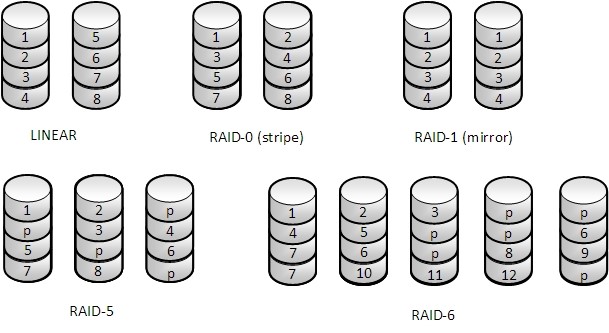 Slika 1 - Standardni tipovi RAID-aNa slici su prikazane minimalne konfiguracije za svaki tip RAID-a. Brojevi (1-8) predstavljaju podatke, a slovo p označava paritetne bitove. Slijede kratki opisi navedenih 5 tipova RAID-a te usporedba operacije čitanja i zapisivanja sa diskovima nad kojima nije konfiguriran RAID:Linearni – Slijedno povezivanje više diskova u jedan veći. Nema promjena u brzinama čitanja i zapisivanja, ne postoji redundancija.RAID-0 – Podaci se paralelno zapisuju na diskove. Ostvaruje se ubrzanje čitanja i zapisivanja zato što se pojedine datoteke čitaju/zapisuju ~50% na svakom disku u polju, ne postoji redundancija.RAID-1 - Jednostavno repliciranje podataka. Čitanje je ubrzano zato što je moguće paralelno izvođenje, ali je zapisivanje usporeno, ostvarena je redundancija. RAID-5 – Podaci su raspodijeljeni na sve diskove. Koriste se paritetni bitovi za oporavak, a paritetni bitovi nisu svi na jednom disku. Zbog ovakvog rasporeda uklanja se problem sporijeg zapisivanja vidljiv u RAID-4 polju koje se od RAID-5 razlikuje samo u tome da su svi paritetni bitovi na jednom disku, a ostaje brže čitanje i redundancija podataka.RAID-6 – Proširenje RAID-5 gdje se koriste dva diska za ostvarenje pariteta. Ova konfiguracija je korisna kada se želi postići visoka razina pouzdanosti. Zbog potrebe izračuna dva pariteta vrijeme zapisivanja je značajno povećano. RAID-6 koristi se u upotrebi, ali je to polje kompleksno i zahtijeva veliki broj diskova te se rjeđe koristi u praksi (osim u SAN (engl. Storage Area Network) i NAS (engl. Network-attached storage) sustavima).Kako je vidljivo iz numeričkih oznaka postoje uz spomenute još i RAID-2 i RAID-3. RAID-2 je u potpunosti napušten u praksi, a razlika RAID-3 i RAID-4 minimalna, međutim ta razlika čini performanse i mogućnosti RAID-4 polja daleko superiornijim.Dodatno se koriste i brojne kombinacije poput RAID-10, RAID-50 i RAID-60 koji su najzastupljeniji u praksi.Postoje dva načina ostvarivanja RAID-a – softverski i hardverski. U slučaju hardverskog RAID-a koristi se specijalizirana podrška za ostvarenje RAID-a, a mogući tipovi RAID-a ovise o tome što podržava hardver i RAID upravljač (engl. RAID controller). Kod softverskog RAID-a može se instalirati dodatna podrška i izgraditi RAID bilo kojeg tipa za koji je ranije instalirana podrška. Što se svojstava tiče, hardverski RAID-ovi su brži i pouzdaniji, a softversko ostvarenje je besplatno i jedino moguće kada ne postoji specijalizirani hardver.Linuxov softverski RAIDLinuxov softverski RAID je implementacija RAID-a bez korištenja RAID upravljača. U ovoj implementaciji se koristi specijalizirani softver za upravljanje koji će omogućiti da se ostvari funkcionalnost RAID-a nad proizvoljnim uređajima odnosno particijama.Linuxov softverski RAID uobičajeno se ostvaruje nad particijama. Particije spajaju RAID upravljački programi jezgre u nove uređaje imenovane /dev/md# gdje je „#“ redni broj polja počevši od 0. Konfiguracija pomoću particija omogućava kreiranje RAID-a s diskovima različite veličine kreiranjem particija odgovarajuće veličine. Idealna veličina bi bila ekvivalent najvećeg zajedničkog djelitelja.Važni nedostatak Linuxovog softverskog RAID-a je nedostatak podrške u nekim programima za učitavanje sustava. GRUB Legacy primjerice ne podržava RAID osim RAID-1 gdje je jednostavno moguće montirati jednu od particija samo za čitanje (engl. read only). Zbog ovoga je dobra ideja ostaviti nešto prostora na diskovima za običnu /boot particiju ili za izradu RAID-1 polja za potrebe te particije.Rad softverskog RAID-a oslanja se na podršku u jezgri. Većina distribucija standardno pruža tu podršku, ali ako sami programski prevodimo jezgru potrebno je paziti da se pri konfiguraciji aktiviraju sva kasnije potrebna podrška za rad sa RAID-om. Podrška za RAID-ove se pri konfiguraciji nalazi u Device Drivers  → Multiple Devices Driver Support (RAID and LVM)  → RAID Support area.Prvi korak u izradi softverskog RAID-a je particioniranje diskova. Važno je da se pri particioniranju diskova dodijeli odgovarajuća oznaka (kôd tipa). Oznaka je kod MBR diskova 0xFD, GPT (engl. GUID Partition Table) diskova 0xFD00, a kada se koriste alati zasnovani na libparted tada se mora postaviti RAID zastavica (engl. RAID flag).U donjem primjeru dodajemo za particiju broj 5 zastavicu za kasnije korištenje u RAID-u. (parted) print                                        Model: ATA VBOX HARDDISK (scsi)Disk /dev/sdb: 2147MBSector size (logical/physical): 512B/512BPartition Table: msdosDisk Flags: Number  Start   End     Size    Type      File system  Flags 1      1049kB  300MB   299MB   primary   ext4 2      300MB   500MB   200MB   primary   ext2 3      500MB   2147MB  1647MB  extended  lba 5      500MB   600MB   99.8MB  logical   ext2     lba(parted) set 5 raid on                                                   (parted) print                                                   Model: ATA VBOX HARDDISK (scsi)Disk /dev/sdb: 2147MBSector size (logical/physical): 512B/512BPartition Table: msdosDisk Flags: Number  Start   End     Size    Type      File system  Flags 1      1049kB  300MB   299MB   primary   ext4 2      300MB   500MB   200MB   primary   ext2 3      500MB   2147MB  1647MB  extended  lba 5      500MB   600MB   99.8MB  logical   ext2         raid, lbaNaredba za postavljanje zastavice je set. U ovom slučaju je to set 5 raid on, dakle potrebno je postaviti zastavicu raid nad particijom 5.Dva su standardna pristupa izradi particija za potrebe softverskog RAID-a. Prvi je pristup da se na svakom disku koji ulazi u RAID napravi particija preko cijelog diska, a drugi pristup je da se izradi više particija. Prvi je pristup jednostavniji, ali praktičan samo u situaciji kada su diskovi iste veličine. Drugi pristup je daleko fleksibilniji zato što diskovi ne moraju biti iste veličine i moguće je kreirati više različitih tipova RAID-a za različita montiranja u ovisnosti o potrebama. Primjerice, particija /var mogla bi biti RAID-0, a /data particija RAID-1 - ako se s nje često čita i rijetko zapisuje, a podaci su važni i ne smiju biti izgubljeni.Kada se kreira RAID nad uređajima različite veličine nastaje gubitak. Naime, veličina RAID-a od n uređaja različitih veličina definirana je veličinom najmanjeg od njih. Dodatni prostor koji postoji na svim većim diskovima neće biti iskorišten. Primjerice, ako se radi o 3 uređaja kapaciteta 1.2, 1.7 i 1GB te se od njih napravi RAID-5, nastat će RAID kapaciteta 2GB (1GB + 1GB za podatke i 1GB za paritet). Ovaj gubitak je moguće izbjeći dijeljenjem uređaja na manje particije i kreiranjem RAID-a nad tim particijama.Upravljanje s Linuxovim softverskim RAID-omU trenutku kada su pripremljene particije za formiranje RAID-a, nad njima se pomoću naredbe mdadm upravlja RAID-om. Naredba mdadm je zamjena za zastarjeli raidtools paket. mdadm je program za kreiranje, upravljanje i nadzor MD uređaja. Naredba mdadm ima složenu sintaksu:mdadm [način_rada] raid-uređaj [mogućnosti] uređaj Standardni načini rada i mogućnosti prikazani su i objašnjeni u donjim tablicama:Tablica 20 - Standardni načini rada mdadm naredbeTablica 21- Standardne mogućnosti mdadm naredbePošto je mdadm opsežan alat s brojnim mogućnostima, u tablici 21 su navedene najčešće korištene. Za informacije o ostalim mogućnostima pročitajte pomoć mdadm alata.Iako su sami RAID-ovi kao pojam kompleksni za razumijevanje, njihovo korištenje je vrlo jednostavno. Slijedi primjer kreiranja RAID-a.Na disku /dev/sdb kreirane su 4 particije iste veličine: /dev/sdb5, /dev/sdb6, /dev/sdb7 i /dev/sdb8. Particijama je postavljena raid zastavica.(parted) print                                                            Model: ATA VBOX HARDDISK (scsi)Disk /dev/sdb: 2147MBSector size (logical/physical): 512B/512BPartition Table: msdosDisk Flags: Number  Start   End     Size    Type      File system  Flags 1      1049kB  300MB   299MB   primary   ext4 2      300MB   500MB   200MB   primary   ext2 3      500MB   2147MB  1647MB  extended  lba 5      500MB   600MB   99.8MB  logical   ext2         raid, lba 6      600MB   700MB   100MB   logical   ext2         raid, lba 7      700MB   800MB   100MB   logical   ext2         raid, lba   8      800MB   900MB   100MB   logical   ext2         raid, lbaSlijedi kreiranje RAID-a tipa 5 korištenjem prve 3 particije i dodjeljivanjem naziva /dev/md0:# mdadm --create /dev/md0 --level=5 --raid-devices=3 /dev/sdb5 /dev/sdb6 /dev/sdb7mdadm: Defaulting to version 1.2 metadatamdadm: array /dev/md0 started.
Datotečni sustav može se jednostavno kreirati, kao nad bilo kojom particijom - naredbom mkfs, a kreirani datotečni sustav može se montirati naredbom mount.# mkfs -t ext4 /dev/md0mke2fs 1.42.12 (29-Aug-2014)Creating filesystem with 192512 1k blocks and 48192 inodesFilesystem UUID: d241dca8-b60f-490a-8fc7-b1d425b4f19dSuperblock backups stored on blocks: 	8193, 24577, 40961, 57345, 73729Allocating group tables: done                            Writing inode tables: done                            Creating journal (4096 blocks): doneWriting superblocks and filesystem accounting information: done # mkdir /mnt/tmp# mount /dev/md0 /mnt/tmp/# df -h|grep tmp|grep mntFilesystem      Size  Used Avail Use% Mounted on/dev/md0        179M  1.6M  164M   1% /mnt/tmpU primjeru je vidljivo da je nastali datotečni sustav duplo veći od pojedine particije. Sada se može dodati zadnja particija u RAID. Prije toga potrebno je pogledati stanje RAID-a /dev/md0. U /proc/mdstat datoteci nalaze se podaci o svim aktivnim RAID-ovima.# cat /proc/mdstatPersonalities : [raid6] [raid5] [raid4]md0 : active raid5 sdb7[3] sdb6[1] sdb5[0]    192512 blocks super 1.2 level 5, 512k chunk, algorithm 2 [3/3] [UUU]unused devices: <none>Za detaljniji prikaz može se koristiti naredba mdadm –detail <raid_polje>:# mdadm --detail /dev/md0/dev/md0:        Version : 1.2  Creation Time : Sat Jan 14 16:50:52 2017     Raid Level : raid5     Array Size : 192512 (188.03 MiB 197.13 MB)  Used Dev Size : 96256 (94.02 MiB 98.57 MB)   Raid Devices : 3  Total Devices : 3    Persistence : Superblock is persistent    Update Time : Sat Jan 14 16:52:32 2017          State : clean  Active Devices : 3Working Devices : 3 Failed Devices : 0  Spare Devices : 0         Layout : left-symmetric     Chunk Size : 512K           Name : l201:0  (local to host l201)           UUID : 92ee3c7f:6917fa2b:72578678:818d3422         Events : 19    Number   Major   Minor   RaidDevice State       0       8       21        0      active sync   /dev/sdb5       1       8       22        1      active sync   /dev/sdb6       3       8       23        2      active sync   /dev/sdb7Vidljivo je u oba primjera da se sva tri uređaja koriste te su svi ispravni. Sada je potrebno dodati još jedna particija i ponovno provjeriti stanje:# mdadm --add /dev/md0 /dev/sdb8mdadm: added /dev/sdb8# cat /proc/mdstatPersonalities : [raid6] [raid5] [raid4] md0 : active raid5 sdb8[4](S) sdb7[3] sdb6[1] sdb5[0]      192512 blocks super 1.2 level 5, 512k chunk, algorithm 2 [3/3] [UUU]unused devices: # mdadm --detail /dev/md0/dev/md0:        Version : 1.2  Creation Time : Sat Jan 14 16:50:52 2017     Raid Level : raid5     Array Size : 192512 (188.03 MiB 197.13 MB)  Used Dev Size : 96256 (94.02 MiB 98.57 MB)   Raid Devices : 3  Total Devices : 4    Persistence : Superblock is persistent    Update Time : Sat Jan 14 17:23:19 2017          State : clean  Active Devices : 3Working Devices : 4 Failed Devices : 0  Spare Devices : 1         Layout : left-symmetric     Chunk Size : 512K           Name : l201:0  (local to host l201)           UUID : 92ee3c7f:6917fa2b:72578678:818d3422         Events : 20    Number   Major   Minor   RaidDevice State       0       8       21        0      active sync   /dev/sdb5       1       8       22        1      active sync   /dev/sdb6       3       8       23        2      active sync   /dev/sdb7             4       8       24        -      spare   /dev/sdb8Vidljivo je da je posljednji uređaj ispravan, ali se ne koristi. Koristit će se ako se pokvari neki od aktivnih uređaja. Kako bi se testirala ta funkcionalnost, potrebno je proglasiti /dev/sdb6 neispravnim i pogledati što se dogodilo.# mdadm --fail /dev/md0 /dev/sdb6mdadm: set /dev/sdb6 faulty in /dev/md0# cat /proc/mdstatPersonalities : [raid6] [raid5] [raid4] md0 : active raid5 sdb8[4] sdb7[3] sdb6[1](F) sdb5[0]      192512 blocks super 1.2 level 5, 512k chunk, algorithm 2 [3/3] [UUU]unused devices: # mdadm --detail /dev/md0/dev/md0:        Version : 1.2  Creation Time : Sat Jan 14 16:50:52 2017     Raid Level : raid5     Array Size : 192512 (188.03 MiB 197.13 MB)  Used Dev Size : 96256 (94.02 MiB 98.57 MB)   Raid Devices : 3  Total Devices : 4    Persistence : Superblock is persistent    Update Time : Sat Jan 14 17:27:03 2017          State : clean  Active Devices : 3Working Devices : 3 Failed Devices : 1  Spare Devices : 0         Layout : left-symmetric     Chunk Size : 512K           Name : l201:0  (local to host l201)           UUID : 92ee3c7f:6917fa2b:72578678:818d3422         Events : 39    Number   Major   Minor   RaidDevice State       0       8       21        0      active sync   /dev/sdb5       4       8       24        1      active sync   /dev/sdb8       3       8       23        2      active sync   /dev/sdb7       1       8       22        -      faulty   /dev/sdb6# df –h |grep tmp|grep mntFilesystem      Size  Used Avail Use% Mounted on/dev/md0        179M  1.6M  164M   1% /mnt/tmp# touch /mnt/tmp/test# ls /mnt/tmp/lost+found  test
Na kraju gornjeg primjera testirano je stanje sustava te je utvrđeno da je montiranje još uvijek aktivno i da je moguće i zapisivanje i čitanje na datotečnom sustavu. Neispravan uređaj je moguće ukloniti naredbom mdadm -remove. U praksi to izgleda ovako:# mdadm --remove /dev/md0 /dev/sdb6mdadm: hot removed /dev/sdb6 from /dev/md0# cat /proc/mdstatPersonalities : [raid6] [raid5] [raid4] md0 : active raid5 sdb8[4] sdb7[3] sdb5[0]      192512 blocks super 1.2 level 5, 512k chunk, algorithm 2 [3/3] [UUU]unused devices: # mdadm --detail /dev/md0/dev/md0:        Version : 1.2  Creation Time : Sat Jan 14 16:50:52 2017     Raid Level : raid5     Array Size : 192512 (188.03 MiB 197.13 MB)  Used Dev Size : 96256 (94.02 MiB 98.57 MB)   Raid Devices : 3  Total Devices : 3    Persistence : Superblock is persistent    Update Time : Sat Jan 14 17:31:30 2017          State : clean  Active Devices : 3Working Devices : 3 Failed Devices : 0  Spare Devices : 0         Layout : left-symmetric     Chunk Size : 512K           Name : l201:0  (local to host l201)           UUID : 92ee3c7f:6917fa2b:72578678:818d3422         Events : 40    Number   Major   Minor   RaidDevice State       0       8       21        0      active sync   /dev/sdb5       4       8       24        1      active sync   /dev/sdb8       3       8       23        2      active sync   /dev/sdb73.2 Softverski spremišni sustavLVMLVM je akronim za Logical Volume Management, a ono što LVM radi jest omogućavanje fleksibilnosti i jednostavnosti manipulacije nad spremištima podataka. LVM je nastao da omogući fleksibilnost koja ne postoji kada se koriste particije. Za ostvarivanje fleksibilnosti potrebna je dodatna složenost u obliku tri razine podatkovnih struktura.Primjer fleksibilnosti koju nemaju particije vidljiv je na primjeru u slici 2: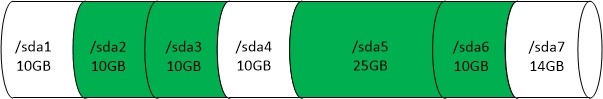 Slika 2 - Primjer prednosti LVM-aNa slici su particije koje su slobodne za korištenje označene bijelom bojom. U danom primjeru je na disku slobodno preko 20GB prostora. Ipak, stvoriti particiju od 20GB nije moguće. Potrebno je naglasiti činjenicu spomenutu u ranijim primjerima izrade particija: Svaka particija sastoji se od neprekinutog prostora na disku! Zbog toga je pri kreiranju particije dovoljno imenovati prvi i posljednji blok, budući da se time jednoznačno definira particija.Ovaj nedostatak moguće je izbjeći korištenjem alata koji manipuliraju postojećim particijama. Primjerice, sa gparted bismo mogli razmjestiti sve postojeće particije tako da zauzimaju neprekinuti prostor slijedno od početka diska. Ipak, ovaj pristup ima dva velika nedostatka:Postupak razmještaja svih podataka traje dugo iAko tijekom tog postupka nastane neka nepredviđena greška mogu biti izgubljeni svi podaci na particiji koja je u procesu razmještaja.LVM sa slobodnim prostorom na uređajima upravlja slično kao sa slobodnim prostorom na datotečnom sustavu. Kada se na datotečnom sustavu kreira datoteka ona ne zauzima prostor slijedno na disku, već ga zauzima bez obzira na lokaciju, veličinu i raspored prostora. Da bi mogao tako raditi sa diskovima LVM koristi podatkovne strukture na tri razine – PV (engl. Physical Volume), VG (engl. Volume Group) i LV (engl. Logical Volume).Fizičko spremište (PV) je particija namijenjena za korištenje kao dio LVM. Budući da neki programi za učitavanje sustava ne mogu raditi sa LVM particijama, dobra je ideja ne kreirati fizička spremišta nad cijelim spremišnim prostorom.Skupina spremišta (VG) je skup jednog ili više PV. Ovakvo povezivanje omogućava kreiranje prostora za alokaciju koji može biti veći od bilo kojeg pojedinačnog uređaja dostupnog sustavu. Primjerice sa 2 diska kapaciteta 1TB mogu se kreirati 2 fizička spremišta kapaciteta 1TB i povezati u skupinu spremišta kapaciteta 2 TB.Logičko spremište (LV) je najviša razina podatkovne apstrakcije u LVM. U logičko spremište se dodjeljuje dio ili cijela skupina spremišta. Pri korištenju logičkog spremišta korisniku nije važno niti je moguće specificirati koji se dio skupine spremišta koristi. Logičko spremište  ima pristup određenom spremišnom prostoru i po potrebi iskoristi prostor iz tog „bazena“ resursa. Primjer: Na raspolaganju je skupina spremišta kapaciteta 4GB sastavljena od 4 fizička spremišta kapaciteta 1GB i  dodijeljena jednom logičkom spremištu (dakle, Logičko spremište će biti sastavljeno od skupine spremišta kapaciteta 4TB, a na nižoj razini od 4 fizičkih spremišta, svakog veličine 1TB). Za primjer se može kreirati datotečni sustav od  2GB na tom LV. Pri kreiranju datotečnog sustava pribavi se 2TB podataka koji mogu biti iz bilo kojeg para fizičkih spremišta ili sa sva 4.Ovakav način gdje logičko spremište ima pristup određenim resursima i samo treba definirati koliko resursa treba ima još jednu prednost – veliku fleksibilnost. Logička spremišta i grupe spremišta se mogu proširivati po potrebi. LVM je posebno koristan ako se koristi za datotečne sustave koji imaju veliku razinu nepredvidljivosti. Pomoću LVM moguće je lako i brzo kreirati nove datotečne sustave, povećati postojeće, dodavati diskove sustavu i slično.Najveći nedostatak LVM je dodatna složenost. Ipak pri korištenju LVM čest je slučaj da se stvara manji broj particija nego bez LVM. Potrebno je koristiti više LVM alata kako bi te particije bile pretvorene u fizičko spremište, zatim povezane u skupine spremišta, što bi u konačnici dovelo do kreiranja logičkih spremišta koja se mogu koristiti. Dodatni alati za rad sa LVM konfiguracijom moraju postojati u initramfs datoteci, kao i u jezgri, kako bi konfiguracija bila aktivna nakon ponovnog pokretanja sustava.Još jedan nedostatak LVM je da u slučaju kvarova LVM konfiguracija može pogoršati doseg incidenta. Naime, kada je logičko spremište rasprostranjeno preko više fizičkih uređaja, kvar samo jednog od tih uređaja znači i gubitak cijelog logičkog spremišta. Podacima u LVM upravljanom sustavu moguće je pristupiti samo ako su LVM metapodaci dostupni. Bez konfiguracijskih podataka svi zapisi na svim fizičkim spremištima su beskorisni.Praktičan način za zaštitu podataka u slučaju ovakvog ispada je kreiranje fizičkih spremišta na nekoj od RAID konfiguracija sa redundancijom. Dodatno, danas se virtualizacija koristi više od samostalnih servera, a ona uobičajeno koristi posebni diskovni sustav sa ugrađenom redundancijom.Virtualizacija također pruža visoke mogućnosti upravljanja virtualnim diskovima kao i LVM pa je u toj okolini često LVM redundantan.Upravljanje LVM-omRad LVM može se raščlaniti na stvaranje i kasnije upravljanje. Ta su dva koraka razdvojena na tri razine – stvaranje i upravljanje sa fizičkim spremištem; stvaranje i upravljanje sa skupinama spremišta; stvaranje i upravljanje sa logičkim spremištima.Većina alata s kojima smo se susretali funkcioniraju na način da se jedna naredba koristi za niz operacija. Dodatno se za kreiranje LVM konfiguracija uz lvm naredbu sa velikim brojem mogućnosti može koristiti i niz naredbi koje počinju s dva ključna slova za imenovanje podatkovne strukture nad kojom se LVM operacija izvršava. Naredbe koje počinju sa ta dva ključna znaka namijenjene su za korištenje samo nad podatkovnom strukturom za koju su akronim ta dva slova.Stvaranje i upravljanje sa fizičkim spremištimaPrvi korak pri korištenju LVM je kreiranje fizičkog spremišta. Prije nego što se kreira fizičko spremište potrebno je particije koje se koriste kao fizička spremišta označiti točnim kôdom za korištenje u LVM. MBR kôd za LVM particije je 0x8E, a za GPT diskove =x8E00. Alati zasnovani na libparted podržavaju korištenje zastavice lmv. Tako će u parted naredba za postavljanje značke biti set <broj> lvm on.U trenutku kada postoje uređaji za korištenje (pravilno označeni) moguće je krenuti prilagođavati njihov sadržaj. Za kreiranje i upravljanje sa fizičkim spremištem koristi se niz naredbi koje počinju sa pv. Moguće je izvršavati iste zadatke izvođenjem naredbe lvm s odgovarajućim mogućnostima. Pregled najvažnijeg dijela naredbi  za upravljanje sa fizičkim spremištima prikazan je u donjoj tablici.Tablica 22 - Naredbe za upravljanje fizičkim spremištemPri kreiranju LVM konfiguracija najvažnija naredba od navedenih je pvcreate. Iako i ostale navedene naredbe sadrže niz mogućnosti, većina je visoko tehnička i koriste se u posebnim situacijama. pvcreate najčešće se koristi sa samo jednim parametrom – imenom diskovnog uređaja nad kojim se kreira PV. U primjeru koji slijedi prvo će se kreirati particija s lvm zastavicom, a zatim će se na njoj kreirati fizičko spremište naredba pvcreate.(parted) mkpart                                                           Partition type?  primary/extended? p                                      File system type?  [ext2]?                                                Start? 0                                                                  End? 1000                                                                 (parted) print                                                            Model: ATA VBOX HARDDISK (scsi)Disk /dev/sdb: 8590MBSector size (logical/physical): 512B/512BPartition Table: msdosDisk Flags: Number  Start  End     Size    Type     File system  Flags 1      512B   1000MB  1000MB  primary  ext2         lba(parted) set 1 lvm on                                                     (parted) print                                                            Model: ATA VBOX HARDDISK (scsi)Disk /dev/sdb: 8590MBSector size (logical/physical): 512B/512BPartition Table: msdosDisk Flags: Number  Start  End     Size    Type     File system  Flags 1      512B   1000MB  1000MB  primary  ext2         lvm, lba(parted) quitInformation: You may need to update /etc/fstab.# pvcreate /dev/sdb1  Physical volume "/dev/sdb1" successfully createdOva se naredba mora ponoviti za sve particije/uređaje koji će se koristiti u LVM konfiguraciji. U ovom primjeru će se kreirati fizičko spremište nad četiri particije. Particije su različitih veličina:Number  Start   End     Size    Type      File system  Flags 1      512B    1000MB  1000MB  primary lvm 2      1000MB  8590MB  7590MB  extended lba 5      1000MB  1500MB  500MB   logical   ext2 lvm, lba 6      1500MB  4000MB  2500MB  logical   ext2 lvm, lba7      4000MB  8590MB  4590MB  logical   ext2 lvm, lba 
Stanje tih fizičkih spremišta može se provjeriti naredbom pvdisplay ili naredbom pvs:# pvdisplay  "/dev/sdb1" is a new physical volume of "953.67 MiB"  --- NEW Physical volume ---  PV Name               /dev/sdb1  VG Name                 PV Size               953.67 MiB  Allocatable           NO  PE Size               0     Total PE              0  Free PE               0  Allocated PE          0  PV UUID               13iJvB-isIR-0Mcr-YNLd-Nqyv-kVCG-MGpvZK  "/dev/sdb5" is a new physical volume of "476.84 MiB"  --- NEW Physical volume ---  PV Name               /dev/sdb5  VG Name                 PV Size               476.84 MiB  Allocatable           NO  PE Size               0     Total PE              0  Free PE               0  Allocated PE          0  PV UUID               OFyv2r-XSlT-TjMY-dZuo-zqOq-dOTz-KKjruD  "/dev/sdb6" is a new physical volume of "2.33 GiB"  --- NEW Physical volume ---  PV Name               /dev/sdb6  VG Name                 PV Size               2.33 GiB  Allocatable           NO  PE Size               0     Total PE              0  Free PE               0  Allocated PE          0  PV UUID               copsJP-jMMw-5QEt-KlVa-GtqG-3i54-v0I2mB  "/dev/sdb7" is a new physical volume of "4.27 GiB"  --- NEW Physical volume ---  PV Name               /dev/sdb7  VG Name                 PV Size               4.27 GiB  Allocatable           NO  PE Size               0     Total PE              0  Free PE               0  Allocated PE          0  PV UUID               16AoGr-Q3O3-9g4r-e8Br-n1LK-UbxY-PZg3fp  # pvs  PV         VG   Fmt  Attr PSize   PFree    /dev/sdb1       lvm2 ---  953.67m 953.67m  /dev/sdb5       lvm2 ---  476.84m 476.84m  /dev/sdb6       lvm2 ---    2.33g   2.33g     /dev/sdb7       lvm2 ---    4.27g   4.27gVidljivo je da pvs daje kratak pregled, a pvdisplay daje potpuni detaljni pregled svih fizičkih spremišta. Bez parametara obje naredbe javljaju detalje o svim PV dostupnim na sustavu. Moguće je i provjeriti stanje fizičkog spremišta određenog uređaja, tada će naredbe vraćati detalje samo o tom uređaju. Primjerice:# pvs /dev/sdb5  PV         VG   Fmt  Attr PSize   PFree       /dev/sdb5       lvm2 ---  476.84m 476.84mUz dosad navedene, najkorištenije su naredbe pvmove i pvremove. Budući da su te naredbe korisne samo kada je fizičko spremište već dodijeljeno nekoj skupini spremišta, one će biti prikazane primjerom kasnije te će biti pojašnjeno kada se one koriste. Stvaranje i upravljanje sa skupinama spremištaKao i kod fizičkih spremišta, i za upravljanje sa skupinama spremišta ne koristi se jedna naredba s nizom mogućnosti nego niz naredbi koje počinju s vg. Najznačajnije naredbe prikazane su u donjoj tablici:Tablica 23 - Naredbe za upravljanje skupinama spremištaKao što je vidljivo iz tablice, postoje brojne operacije koje se mogu izvoditi nad skupinama spremišta. Najčešće korištene su vgchange, vgcreate, vgdisplay, vgextend, vgreduce, vgremove i vgs.Pri kreiranju skupine spremišta standardno se koristi naredba vgcreate s dva parametra nazivom skupine spremišta i listom od jednog ili više fizičkih spremišta koja će pripadati toj skupini spremišta. U donjem primjeru koristi se 3 skupine spremišta.# vgcreate l201_1 /dev/sdb1 /dev/sdb5 /dev/sdb6  Volume group "l201_1" successfully created# vgs l201_1  VG       #PV #LV #SN Attr   VSize VFree  l201_1   3   0   0 wz--n- 3.71g 3.71g# vgdisplay l201_1  --- Volume group ---  VG Name               l201_1  System ID               Format                lvm2  Metadata Areas        3  Metadata Sequence No  1  VG Access             read/write  VG Status             resizable  MAX LV                0  Cur LV                0  Open LV               0  Max PV                0  Cur PV                3  Act PV                3  VG Size               3.71 GiB  PE Size               4.00 MiB  Total PE              951  Alloc PE / Size       0 / 0     Free  PE / Size       951 / 3.71 GiB     VG UUID               2sM8TW-bcoW-VqeB-XVwL-ymiP-6s3S-wyhVrEKako je vidljivo u primjeru naredbe za prikaz detalja skupine spremišta - ne prikazuje se koja fizička spremišta su u skupini spremišta. Najjednostavniji način za dobivanje te informacije je pomoću naredbe pvs.# pvs   PV         VG       Fmt  Attr PSize   PFree     /dev/sdb1  l201_1 lvm2 a--  952.00m 952.00m
   /dev/sdb5  l201_1 lvm2 a--  472.00m 472.00m
   /dev/sdb6  l201_1 lvm2 a--    2.32g   2.32g
   /dev/sdb7           lvm2 ---    4.27g   4.27gKako je vidljivo iz primjera sva su fizička spremišta dodijeljena u skupinu spremišta imena l201_1 osim /dev/sdb7. Slijedi primjer dodavanja tog novog fizičkog spremišta i uklanjanje /dev/sdb1.# vgextend l201_1 /dev/sdb7  Volume group "l201_1" successfully extended# pvs  PV         VG       Fmt  Attr PSize   PFree    /dev/sdb1  l201_1 lvm2 a--  952.00m 952.00m  /dev/sdb5  l201_1 lvm2 a--  472.00m 472.00m  /dev/sdb6  l201_1 lvm2 a--    2.32g   2.32g  /dev/sdb7  l201_1 lvm2 a--    4.27g   4.27g# vgreduce l201_1 /dev/sdb1  Removed "/dev/sdb1" from volume group "l201_1"# pvs  PV         VG       Fmt  Attr PSize   PFree    /dev/sdb1           lvm2 ---  953.67m 953.67m  /dev/sdb5  l201_1 lvm2 a--  472.00m 472.00m  /dev/sdb6  l201_1 lvm2 a--    2.32g   2.32g     /dev/sdb7  l201_1 lvm2 a--    4.27g   4.27gJedini korak koji još preostaje prije osposobljavanja LVM konfiguracije je kreiranje logičkog spremišta.Stvaranje i upravljanje s logičkim spremištemKao i za ranije podatkovne strukture tako i za upravljanje s logičkim spremištem postoji niz naredbi čiji nazivi počinje sa lv. U tablici su navedene i objašnjene te naredbe.Tablica 24 - Naredbe za upravljanje logičkim spremištemNaredba za kreiranje logičkog spremišta lvcreate, kao i ostale naredbe u gornjoj tablici, ima velik broj mogućnosti. Za mogućnosti svake pojedine naredbe poželjno je pogledati njene man stranice. Za lvcreate je važno da završava sa nazivom skupine spremišta na kojoj se stvara logičko spremište. Jedini parametar koji je još potreban je veličina. U donjem primjeru prikazano je kreiranje logičkog spremišta veličine 1000MB na skupini spremišta imena l201_1.# lvcreate -L 1000M l201_1  Logical volume "lvol0" createdSlijedi prikaz kako je ova naredba kreiranja jednog logičkog spremišta utjecala na stanje fizičkih spremišta, skupina spremišta i logičkih spremišta:# lvdisplay   --- Logical volume ---  LV Path                /dev/l201_1/lvol0  LV Name                lvol0  VG Name                l201_1  LV UUID                bscTLY-dfAz-a8ki-Fmjg-711g-AIbM-rOS38n  LV Write Access        read/write  LV Creation host, time l201, 2017-01-17 15:38:04 +0100  LV Status              available  # open                 0  LV Size                1000.00 MiB  Current LE             250  Segments               1  Allocation             inherit  Read ahead sectors     auto  - currently set to     256  Block device           254:0# vgdisplay   --- Volume group ---  VG Name               l201_1  System ID               Format                lvm2  Metadata Areas        3  Metadata Sequence No  8  VG Access             read/write  VG Status             resizable  MAX LV                0  Cur LV                1  Open LV               0  Max PV                0  Cur PV                3  Act PV                3  VG Size               7.06 GiB  PE Size               4.00 MiB  Total PE              1807  Alloc PE / Size       250 / 1000.00 MiB  Free  PE / Size       1557 / 6.08 GiB  VG UUID               2sM8TW-bcoW-VqeB-XVwL-ymiP-6s3S-wyhVrE# pvs  PV         VG       Fmt  Attr PSize   PFree    /dev/sdb1           lvm2 ---  953.67m 953.67m  /dev/sdb5  l201_1 lvm2 a--  472.00m 472.00m  /dev/sdb6  l201_1 lvm2 a--    2.32g   1.35g     /dev/sdb7  l201_1 lvm2 a--    4.27g   4.27gU trenutku kada je logičko spremište kreirano spremno je za korištenje preko jednog od minimalno dva virtualna uređaja koji se automatski stvaraju. Prvi virtualni uređaj je u direktoriju /dev/mapper/ naziva <ime_vg><ime_lv>, a drugi je u direktoriju /dev/, u poddirektoriju kojem je naziv jednak nazivu skupine spremišta. Ime datoteke je ime logičkog spremišta. Dakle, u ovom primjeru virtualni uređaji su /dev/mapper/ l201_1-lvol0 i /dev/ l201_1/lvol0. Standardno se u /dev/mapper/ nalazi prava poveznica na virtualni uređaj, a drugi je virtualni uređaj tek simbolička poveznica na njega. Na nekim distribucijama se kreira pravi virtualni uređaj negdje drugdje u poddirektorijima direktorija /dev/, a sve ostalo su simboličke poveznice na taj uređaj.U trenutku kada je logičko spremište kreirano moguće je s njim raditi kao sa standardnom particijom. Razlika je da se logičko spremište može po potrebi povećati ili smanjiti. Također, moguće je povećati i logičko spremište i na njemu stvoreni datotečni sustav dok je taj datotečni sustav montiran. Ukoliko želimo smanjiti logičko spremište, tada je prvo potrebno smanjiti datotečni sustav. Tu je važno napomenuti da se to ne može raditi dok je datotečni sustav montiran i da je moguće da dođe do gubitka podataka pri smanjivanju datotečnog sustava. Današnji alati ipak dopuštaju da se u nekim scenarijima napravi ponovno montiranje živog sustava, ali ova je funkcionalnost samo za napredne korisnike.
Na primjeru je prikazano ručno montiranje ranije montiranog datotečnog sustava:# lvrename l201_1 lvol0 testni_lv  Renamed "lvol0" to "testni_lv" in volume group "l201_1"# df -h|grep test/dev/mapper/l201_1-lvol0  493M  768K  469M   1% /mnt/test# umount /mnt/test# mount /dev/mapper/l201_1-lvol0 /mnt/testmount: special device /dev/mapper/l201_1-lvol0 does not exist# ls /dev/mapper/control  l201_1-testnilvSlijedi prikaz svih mogućnosti na jednom primjeru. Na početku primjera prikazan je datotečni sustav koji je montiran na /mnt/temp i veličine je 1G. Najprije će se logičko spremište i datotečni sustav povećati na 1800M. Za povećanje veličine logičkog spremišta koristi se naredba lvresize koja će dodavanjem prefiksa + ispred veličine logičkog spremišta izvršiti povećanje za zadanu vrijednost. Ako je prefiks –, veličina logičkog spremišta se smanjuje, a ako nema prefiksa, postavlja se veličina na zadanu vrijednost.# df -h|grep testFilesystem                  Size  Used Avail Use% Mounted on/dev/mapper/l201_1-lvol0 1009M  1.3M  956M   1% /mnt/test# lvresize -L 1800M /dev/l201_1/lvol0   Size of logical volume l201_1/lvol0 changed from 1.00 GiB (256 extents) to 1.76 GiB (450 extents).  Logical volume lvol0 successfully resized# resize2fs /dev/mapper/l201_1-lvol0 resize2fs 1.42.12 (29-Aug-2014)Filesystem at /dev/mapper/l201_1-lvol0 is mounted on /mnt/test; on-line resizing requiredold_desc_blocks = 1, new_desc_blocks = 1The filesystem on /dev/mapper/l201_1-lvol0 is now 460800 (4k) blocks long.# df -h|grep testFilesystem                  Size  Used Avail Use% Mounted on/dev/mapper/l201_1-lvol0  1.8G  1.5M  1.7G   1% /mnt/testKao što je vidljivo, veličina dostupnog diskovnog prostora se promijenila i sada je ukupno 1800M. Slijedi prikaz smanjivanja veličine, na 500M.# resize2fs /dev/mapper/l201_1-lvol0 500Mresize2fs 1.42.12 (29-Aug-2014)Filesystem at /dev/mapper/l201_1-lvol0 is mounted on /mnt/test; on-line resizing requiredresize2fs: On-line shrinking not supported# umount /mnt/test # resize2fs /dev/mapper/l201_1-lvol0 500Mresize2fs 1.42.12 (29-Aug-2014)Please run 'e2fsck -f /dev/mapper/l201_1-lvol0' first.# e2fsck -f /dev/mapper/l201_1-lvol0e2fsck 1.42.12 (29-Aug-2014)Pass 1: Checking inodes, blocks, and sizesPass 2: Checking directory structurePass 3: Checking directory connectivityPass 4: Checking reference countsPass 5: Checking group summary information/dev/mapper/l201_1-lvol0: 11/120000 files (0.0% non-contiguous), 7920/460800 blocks# resize2fs /dev/mapper/l201_1-lvol0 500Mresize2fs 1.42.12 (29-Aug-2014)Resizing the filesystem on /dev/mapper/l201_1-lvol0 to 128000 (4k) blocks.The filesystem on /dev/mapper/l201_1-lvol0 is now 128000 (4k) blocks long.# lvresize -L 500M /dev/l201_1/lvol0   WARNING: Reducing active logical volume to 500.00 MiB  THIS MAY DESTROY YOUR DATA (filesystem etc.)Do you really want to reduce lvol0? [y/n]: y  Size of logical volume l201_1/lvol0 changed from 1.76 GiB (450 extents) to 500.00 MiB (125 extents).  Logical volume lvol0 successfully resized# mount /dev/mapper/l201_1-lvol0 /mnt/test# df -h|grep testFilesystem                  Size  Used Avail Use% Mounted on/dev/mapper/l201_1-lvol0  493M  768K  469M   1% /mnt/testKao što je vidljivo, nije moguće smanjiti datotečni sustav koji je montiran, odnosno radi dodatne sigurnosti resize2fs najprije traži provjeru datotečnog sustava. Vidljivo je upozorenje: kada se smanjuje i logičko spremište i datotečni sustav može doći do gubitka podataka!Na kraju je potrebno napomenuti da je izmjena nad logičkim spremištem nešto što se treba raditi samo kada je to potrebno, zbog toga što čak i promjena naziva može imati nepredviđene posljedice. Npr, ako se promijeni ime lvol0 u testni_lv, mijenjaju se i nazivi virtualnih uređaja u /dev/. Svi montirani datotečni sustavi nastavit će raditi, ali pri idućem pokretanju sustava zapisi u /etc/fstab neće uspješno montirati datotečni sustav.Izrada CD/DVD medija u LinuxuIzrada medijaOptički mediji dugo su bili popularan način za prijenos relativno velikih datoteka odnosno količina podataka. CD-R i CD-RW mediji imaju kapacitet od 700MB, DVD mediji za zapisivanje imaju kapacitet 4.7-8.5GB, a Blu-ray optički mediji 25-50GB. Snaga ovih medija je njihova pouzdanost i povoljna cijena.Da bi bilo moguće snimati na optički medij potrebno je stvoriti potpuni datotečni sustav i potom ga snimiti na medij. Zapisivanje na optički medij zahtijeva korištenje dva alata, jedan služi izradi datotečnog sustava za zapisivanje na optički medij, a drugi samom zapisivanju na optički medij.Alat za kreiranje datotečnog sustava za zapisivanje na optički medij na Debian distribuciji je genisoimage. Sve mogućnosti ovog alata i srodnih alata na drugim distribucijama potječu od njegova prethodnika mkisofs.
Alati za zapisivanje na optički medij dostupni na Debian distribuciji su wodim i cdrskin. Oba alata imaju iste mogućnost koje su izvorno mogućnosti njihova prethodnika cdrecorder. Moguće je i koristiti alat xorriso koji koristi mogućnosti –as mkisofs i –as cdrecord da bi obavljao kreiranje datotečnog sustava ili zapisivanje na medij respektivno. Obje funkcije može obavljati i growisofs alat, ali samo na DVD i Blu-ray medijima.Izuzetak pravila o kreiranju datotečnog sustava prije zapisivanja na optički medij je pisanje i čitanje UDF optičkih medija, o čemu će se govoriti kasnije.Zapisivanje na optički medij sastoji se od 3 koraka:prikupljanje datoteka koje se zapisuju na jednoj lokaciji - ta lokacija je proizvoljni direktorij.kreiranje datotečnog sustava – program genisoimage treba direktorij iz prethodnog koraka kako bi kreirao ISO-9660 datotečni sustav u obliku datoteke.datoteka koju je kreirao genisoimage snima se na optički medij korištenjem alata za zapisivanje („prženje“) poput alata wodim. To je zapravo kopiranje datoteke stvorene u prethodnom koraku, a na kojoj se nalazi odgovarajući datotečni sustav. Alat growisoimage, koji se standardno nalazi u dvd+rw-tools paketu, ujedinjuje funkcionalnosti od alata genisofs i cdrecorder, ali ne radi s manjim optičkim medijima, odnosno sa CD-R i CD-RW medijima. S druge strane, neke (starije) verzije wodim alata ne rade s DVD i Blu-ray optičkim medijima.Primjer zapisivanja na optički medijZa primjer će biti prikazano stvaranje kopije sadržaja Desktop direktorija na optičkom mediju. Najprije je potrebno kopirati željeni sadržaj u direktorij koji će se koristiti za stvaranje datoteke za zapis na disk.# mkdir -p /tmp/snimanje/desktop# cp -r ~/Desktop/ /tmp/snimanje/desktop/Nakon što su prikupljene sve datoteke na jednom mjestu, može se s jednom naredbom growisofs pokrenuti zapisivanje na optički medij:growisofs -speed=4-Z/dev/dvdrw -J -r -V"DVD snimljeni" /tmp/snimanje/desktop/Mogućnosti koje su korištene su objašnjene u donjoj tablici.Tablica 25 - Korištene mogućnosti naredbe growisofsPrimjer kreiranja optičkog medija čitljivog na više platformaPrethodni primjer će kreirati optički medij koji je čitljiv na svim Linux distribucijama, ali  da bi se omogućilo da se optičkom mediju može pristupiti s velikog broja raznovrsnih operacijskih sustava i platformi, poželjno je instalirati ga s velikim brojem datotečnih sustava i njihovim proširenjima (engl. extensions). Podaci u tom slučaju neće biti umnoženi. Svaka datoteka iz izvorišnog direktorija postojat će samo jednom na optičkom disku, ali će postojati više datotečnih sustava koji pokazuju na tu datoteku. Na ovaj je način dodatna potrošnja diska minimalna.Svojstva koja treba sadržavati optički medij za više platformi su:Mogućnost –f od genisoimage ili growisofs koja uzrokuje praćenje simboličkih poveznica. Na taj se način ne kopiraju doslovno simboličke poveznice, već se umjesto njih na optički disk smješta datoteka na koju te simboličke poveznice pokazuju. Može značajno povećati veličinu zapisa.Dugački ISO-9660 nazivi datoteka – za ISO-9660 genisoimage standardno koristi kratke nazive datoteka, ali može se opcijom –l zadati da koristi duge (do 31 znaka) nazive.Joliet format aktivira se opcijom –JRock Ridge format aktivira se opcijom –RUDF format aktivira se opcijom –udfHFS format aktivira se opcijom –hfs„Manje je bolje“ pristup nije nužno najbolji za optičke medije pa je preporučljivo kod zapisivanja sigurnosne kopije koristiti podršku za što širim spektrom formata. Tako će postojati mogućnost da će jedan od korištenih formata još uvijek biti podržan za 10 (i više) godina.Čitanje i zapisivanje UDF optičkih medijaRanije navedeno pravilo da se na optičkom mediju mora nalaziti potpuni datotečni sustav ne odnosi se na UDF optičke diskove. Najprije je potrebno napomenuti da nije dovoljno samo postaviti –udf opciju u naredbi genisoimage. U tom će se slučaju UDF stvoriti samo kao dodatak ISO-9660 datotečnog sustava.Kako bi se omogućio potpuni pristup za čitanje i zapisivanje na optički medij, poput USB prijenosnih memorija, potrebno je koristiti jezgru s podrškom za UDF i podrškom za zapisivanje paketa (engl. packet writing) te paket udftools. S tim softverom i navedenom podrškom jezgre moguće je montirati DVD+RW medije kao da su u pitanju standardni diskovni uređaji. Za razliku od DVD+RW medija, CD-RW mediji ne mogu se tako montirati ni s navedenim softverom i postavkama.U trenutku kada je sva navedena podrška prisutna jednostavno se izvrši naredba mkudffs nad željenim uređajem, primjerice:# mkudffs /dev/dvdrwI nakon te naredbe moguće je montirati optički disk i raditi sa sadržajem na njemu kao da je običan disk kapaciteta 4.7 ili 8.5 GB. Zapisivanje na optički disk ipak je puno sporije nego što je na druge medije, pa treba očekivati spor rad pri kopiranju velikih količina podataka. Poput ISO-9660 s Rock Ridge podrškom i UDF standard podržava Linux standard vlasništva i dozvola nad datotekama. Stoga je važno postaviti odgovarajuće dozvole nad datotekama , u slučaju da će se optički medij koristiti na drugim Linux računalima, odnosno da će mu pristupati drugi korisnici.Izrada medija za pokretanje operacijskog sustavaKako bi BIOS (engl. basic input/output system) mogao pokrenuti sustav koristeći CDROM 1995, Phoenix Technologies i IBM su razvili proširenje ISO-9660 specifikacije naziva El Torito. Ova specifikacija omogućava da BIOS pristupa medijima koristeći emulator hard diska ili disketne jedinice.Tri tipa CD-ROM konfiguracija prikazana su na donjoj slici: podatkovni CD-ROM, CD-ROM za pokretanje sustava i CD-ROM za pokretanje sustava, koji sadrži više slika za pokretanje sustava.Osnovna ISO 9660 specifikacija podržava samo pohranu datoteka i specificira konfiguraciju prikazanu u prvom stupcu na slici. Specifikacija El Torito napisana je tako da omogućava pohranjivanje slike za pokretanje sustava na način da se na optičkom mediju ne kosi sa standardom za pohranu podataka. Tako optički medij može sadržavati podatke kojima se pristupa standardno, iako sadrži i sliku za pokretanje sustava. El Torito uvodi segment za opis pokretača sustava (engl. Boot Record Volume) u koji se upisuju sve informacije koje sustav treba za lociranje slika za pokretanje sustava. Ovaj je segment čitan od strane BIOS sustava koji podržavaju El Torito. Slike za pokretanje sustava su samo tada dostupne - kada se optički medij montira na uobičajen način, tada se podaci slike za pokretanje sustava ne vide.Kao što je prikazano na slici 3, BIOS prvo čita sektor 17. U tom sektoru nalazi se pokazivač na katalog pokretača sustava. U katalogu se nalaze zapisi za jedan ili više slika za pokretanje sustava. Svaki zapis sadrži pokazivač na prvi sektor i veličinu slike za pokretanje sustava. Nekada se standardno ta slika kopirala na emulirani disk ili emuliranu disketnu jedinicu. Stari programi za učitavanje sustava mogli su bolje manipulirati s tim emuliranim uređajima. Danas se standardno koristi pristup bez emulacije (engl. no-emulate mod). U tom se pristupu slika za pokretanje učita direktno u memoriju na odgovarajuću adresu (0x7c00), a ostali sadržaj diska se zatim može dalje koristiti po potrebi.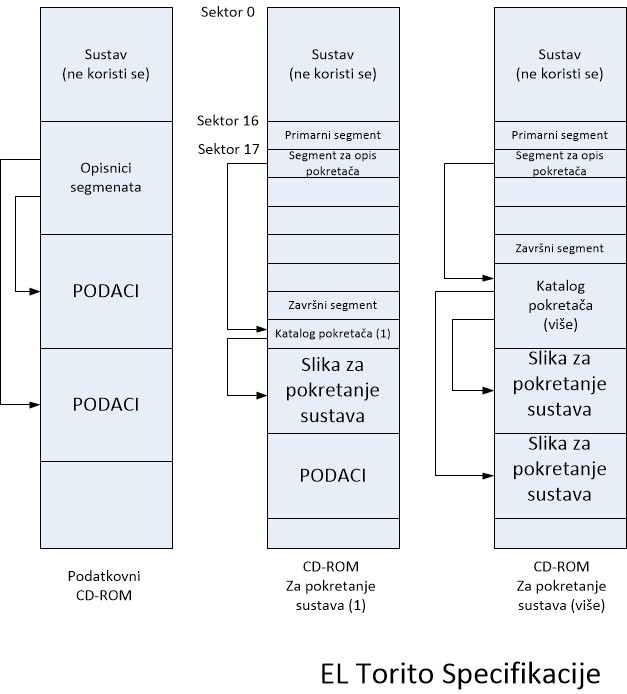 Slika 3 - El Torito specifikacijeISOLINUX pokretač sustava koristi El Torito proširenje ISO 9660 standarda u pristupu bez emulacije. Korištenjem ovog pristupa izbjegavaju se dva problema, a to su problem nedostatka prostora koji nastaje pri emulaciji disketne jedinice i problem nekompatibilnosti koji se pojavljuje pri emulaciji hard diska. isolinux paket instalira isolinux.bin pokretač sustava. Ovisno o distribuciji smješta ga u /usr/lib/ISOLINUX/ ili /usr/share/ISOLINUX/. Za kreiranje medija za pokretanje sustava potrebna je i datoteka jezgre i inicijalnog RAM datotečnog sustava.Kreiranje CD–a za pokretanje sustava:1. Stvoriti direktorij za rad:# mkdir -p /work/boot-cd 2. Kopirati potrebne datoteke:# cp /boot/initrd.img-3.13-1-486  /work/boot-cd/  
# cp /usr/lib/ISOLINUX/isolinux.bin /work/boot-cd/# cp /boot/initrd.img-3.13-1-486  /work/boot-cd/# cp /boot/vmlinuz-3.13-1-486  /work/boot-cd/ 3. Stvoriti i urediti konfiguracijsku datoteku /work/boot-cd/isolinux.cfg sljedećeg sadržaja:DEFAULT linuxLABEL  linuxKERNEL vmlinuzAPPEND  initrd=initrd root=/dev/sda14. Stvoriti disk za pokretanje sustava:root@l201:/work/boot-cd# genisoimage -r -V "l201_boot" -cache-inodes --joliet -L -b isolinux.bin -c boot.cat -no-emul-boot -boot-load-size 4 -boot-info-table -o l201_boot.iso .5. Stvorena datoteka snima se na CD standardno kao i svaka druga datoteka koja već sadržava datotečni sustav. Mogu se koristiti bilo koji od navedenih alata. Od naredbi navedenih u donjem primjeru koristi se samo jedna:# wodim -v dev=/dev/sr0 -dao ./l201_boot.iso 
# cdrskin -v dev=/dev/sr0 -dao ./l201_boot.iso# xorriso -as cdrecord -v dev=/dev/sr0 -dao ./l201_boot.isoU završnom koraku primjera može se vidjeti da se mogućnosti naredbi ne razlikuju ni u obliku ni značenju, budući da su naslijeđene iz iste naredbe.Upravljanje uređajima u Linuxu3.4.1. Upravljanje uređajimaUz prave datotečne sustave koji pružaju pristup fizičkim uređajima koriste se i virtualni datotečni sustavi. Najznačajniji takav sustav je udev, koji upravlja datotekama u direktoriju /dev. Datoteke u direktoriju /dev pružaju pristup hardveru na računalu, od tipkovnice do hard diskova.Pri pokretanju sustava jezgra skenira sve dostupne kanale da utvrdi koji je sve hardver dostupan. Zatim udev stvara sve zapise u /dev virtualnom datotečnom sustavu, koji su poveznica na većinu uređaja. Ovaj pristup omogućava jednostavno i pregledno pristupanje uređajima, čak i nakon izmjena hardvera te zadržava direktorij /dev relativno čistim. Prije korištenja udev sustava Linux sustavi kreirali su pred-definirane zapise u /dev direktoriju, za sve standardne uređaje bez obzira jesu li bili prisutni.Postoje standardi imenovanja uređaja u direktoriju /dev. Tablica u nastavku donosi dio tih standarda. U tablici se koriste 3 oznake koje treba razjasniti:<s>                - označava jedno slovo (obično dodijeljena slova kreću od slova a na dalje, 		 po abecedi)<B>               - označava jednu znamenku (obično dodijeljeni brojevi kreću od 1)<Rij>             - označava nazive datoteka ili dodatnih poddirektorijaTreba napomenuti da ova tablica nije potpuna, te se neki od unosa razlikuju do neke mjere kod različitih distribucija.Tablica 26 - Standardni uređaji u /dev direktorijuVećina uređaja u /dev komuniciraju na razini znakova, što znači da primaju informacije znak po znak (bajt, engl. byte). Tipični uređaji koji tako funkcioniraju su miš, konzole i portovi za pisače. Neki uređaji komuniciraju na razini blokova (blok uređaji, engl. block devices), a to znači da je sa njih moguće čitanje i zapisivanje samo u blokovima od više bajtova. Tipični uređaji koji tako komuniciraju su diskovi koji standardno komuniciraju u blokovima od 512 bajtova, a neki i s većim blokovima.Virtualne datoteke u direktoriju /dev imaju vlasništvo i pravila prava pristupa kao i sve ostale datoteke na Linux sustavu. Te ovlasti definiraju tko može pristupiti kojem uređaju i na koji način. Važna mogućnost udev sustava je njegova mogućnost da te ovlasti izmijeni i prilagodi potrebama sustava.Izgled udev pravilaU direktoriju /etc/udev/rules.d nalaze se datoteke koje definiraju udev pravila za uređaje. Imena datoteka su <broj>-<opis>.rules. Broj definira slijed kojim udev učitava pravila pri pokretanju sustava ili kada se određeni hardver priključi na računalo.Naredba udevadm može se koristiti za prikupljanje određenih parametara uređaja. Te je parametre potrebno znati kako bi se moglo postaviti valjane definicije za određeni uređaj. Naredba je vrlo kompleksna kao i pravila vezana za pojedine uređaje. Ova složenost vidljiva je na sljedećem primjeru:# udevadm info -a -p $(udevadm info -q path -n /dev/input/mouse1)Udevadm info starts with the device specified by the devpath and thenwalks up the chain of parent devices. It prints for every devicefound, all possible attributes in the udev rules key format.A rule to match, can be composed by the attributes of the deviceand the attributes from one single parent device.  looking at device '/devices/pci0000:00/0000:00:06.0/usb1/1-1/1-1:1.0/0003:80EE:0021.0001/input/input3/mouse1':    KERNEL=="mouse1"    SUBSYSTEM=="input"    DRIVER==""  looking at parent device '/devices/pci0000:00/0000:00:06.0/usb1/1-1/1-1:1.0/0003:80EE:0021.0001/input/input3':    KERNELS=="input3"    SUBSYSTEMS=="input"    DRIVERS==""    ATTRS{name}=="VirtualBox USB Tablet"    ATTRS{phys}=="usb-0000:00:06.0-1/input0"    ATTRS{uniq}==""    ATTRS{properties}=="0"  looking at parent device '/devices/pci0000:00/0000:00:06.0/usb1/1-1/1-1:1.0/0003:80EE:0021.0001':    KERNELS=="0003:80EE:0021.0001"    SUBSYSTEMS=="hid"    DRIVERS=="hid-generic"  looking at parent device '/devices/pci0000:00/0000:00:06.0/usb1/1-1/1-1:1.0':    KERNELS=="1-1:1.0"    SUBSYSTEMS=="usb"    DRIVERS=="usbhid"    ATTRS{bInterfaceClass}=="03"    ATTRS{bInterfaceSubClass}=="00"    ATTRS{bInterfaceProtocol}=="00"    ATTRS{bNumEndpoints}=="01"    ATTRS{supports_autosuspend}=="1"    ATTRS{bAlternateSetting}==" 0"    ATTRS{bInterfaceNumber}=="00"  looking at parent device '/devices/pci0000:00/0000:00:06.0/usb1/1-1':    KERNELS=="1-1"    SUBSYSTEMS=="usb"    DRIVERS=="usb"    ATTRS{bDeviceSubClass}=="00"    ATTRS{bDeviceProtocol}=="00"    ATTRS{devpath}=="1"    ATTRS{idVendor}=="80ee"    ATTRS{speed}=="12"    ATTRS{bNumInterfaces}==" 1"    ATTRS{bConfigurationValue}=="1"    ATTRS{bMaxPacketSize0}=="8"    ATTRS{busnum}=="1"    ATTRS{devnum}=="2"    ATTRS{configuration}==""    ATTRS{bMaxPower}=="100mA"    ATTRS{authorized}=="1"    ATTRS{bmAttributes}=="80"    ATTRS{bNumConfigurations}=="1"    ATTRS{maxchild}=="0"    ATTRS{bcdDevice}=="0100"    ATTRS{avoid_reset_quirk}=="0"    ATTRS{quirks}=="0x0"    ATTRS{version}==" 1.10"    ATTRS{urbnum}=="14"    ATTRS{ltm_capable}=="no"    ATTRS{manufacturer}=="VirtualBox"    ATTRS{removable}=="unknown"    ATTRS{idProduct}=="0021"    ATTRS{bDeviceClass}=="00"    ATTRS{product}=="USB Tablet"  looking at parent device '/devices/pci0000:00':    KERNELS=="pci0000:00"    SUBSYSTEMS==""    DRIVERS==""#Dio naredbe koji se prvi izvršava je dio omeđen zagradama: „udevadm info -q path -n /dev/input/mouse1“ – ovdje se traži putanja do uređaja koji je definiran s /dev/input/mouse1. Radi se o putanji koja se koristi za upite ili pretraživanje atributa uređaja. U „vanjskom“ se dijelu naredbe ta prikupljena putanja koristi kako bi se prikazali svi atributi uređaja i svi atributi svih uređaja u lancu koji su roditeljski elementi odnosno preci danom uređaju.Kreiranje i izmjena udev pravilaKada želimo izmijeniti neko udev pravilo, prvo je potrebno pronaći svojstvo koje je jedinstveno za ciljani uređaj. Taj je parametar idealno ATTRS{name}, ali ako nije moguće koristiti taj parametar moguće je koristiti (gdje postoje) serijski broj uređaja, ime upravljačkog programa, identifikacijski kôd dodijeljen od proizvođača i slično. Pravila u udev datotekama konfiguracije sastoje se od niza parova ključ/vrijednost odvojenih zarezom. Između ključa i vrijednosti nalazi se operator koji može biti operator uvjetovanja ili operator pridruživanja. Operator uvjetovanja definira kada se određeno pridruživanje izvršava.U donjoj su tablici navedeni operatori s klasifikacijom:Tablica 27 - Operatori za udev konfiguracijske datotekePostoje brojni udev ključevi. Kada se definira ključ u uvjetovanju može se koristiti specijalne znakove tako da * odgovara bilo kojem nizu znakova, ? mijenja jedan (bilo koji) znak, a unutar uglatih zagrada može se dati više znakova od kojih se prihvaća jedan; na primjer [agh] prihvaća bilo koji od tri znaka “a“, “g“ ili “h“ . U donjoj tablici prikazani su samo oni ključevi koji će biti korišteni u kasnijem primjeru. Za potpuni popis mogućih ključeva potrebno je proučiti udev man stranice.Tablica 28 - udev ključeviPrimjer pravila smjestit će se  u /etc/udev/rules.d/99-moja_pravila.rules datoteku. Standardno se ne vrše izmjene nad postojećim udev pravilima, budući da se te datoteke mijenjaju pri nadogradnji paketa. Postavljamo sljedeći sadržaj:#(1)SUBSYSTEM!="usb_device", ACTION!="add", GOTO="minolta_rules_end"#(2) Minolta|DiMAGE Scan Elite 5400ATTR{idVendor}=="0686", ATTR{idProduct}=="400e", SYMLINK+="scan5400"MODE="0660", OWNER="lisa", GROUP="scanner"LABEL="minolta_rules_end"# (3)PCI device 0x8086:0x1030 (e100)SUBSYSTEM=="net", ACTION=="add", ATTR{address}=="00:03:47:b1:e3:d8",KERNEL=="eth*", NAME="eth0"# (4)PCI device 0x10ec:0x8168 (r8169)SUBSYSTEM=="net", ACTION=="add", ATTR{address}=="00:e0:4d:a3:22:c5",KERNEL=="eth*", NAME="eth1"Prva linija sa goto pravilom definira da se druga naredba izvršava samo kada se dodaje usb uređaj. Druga linija dodjeljuje ovlasti i vlasništvo nad datotekom koja povezuje skener. Može se uočiti da je SYMLINK ključ proširen sa += budući da to nije kôd ključeva moguće prava pristupa (MODE), vlasništvo (OWNER) i pripadnost grupi (GROUP) nisu prošireni već su definirani.Treća i četvrta linija su slične i definiraju nazive za određene mrežne uređaje. Ova pravila koriste MAC adresu kao ključ za postavljanje naziva i na taj način osiguravaju da će iste kartice imati isti naziv na sustavu. Osim ove primjene da se osigura konzistentno imenovanje uređaja na osnovu nepromjenjivih parametara, udev pravila mogu se koristiti za postavljanje smislenih i ljudski razumljivih naziva. Moguće je primjerice u prvoj liniji postaviti alias tako da je datoteka uređaja u /dev direktoriju /dev/skener_soba_4.Testiranje rada udevTestiranje udev pravila ne zahtijeva ponovno pokretanje sustava. Pravila koja se smjeste u direktorij /etc/udev/rules.d/ postaju aktivna čim je datoteka snimljena. Biti će potrebno ugasiti i upaliti uređaj ili ako to nije moguće, hardverski ili softverski ponovno inicijalizirati vezu prema uređaju. Ako ni jedan od tih pristupa nije moguć, onda se primjena novih pravila ponekada može prisilno pokrenuti, ali je potrebno ukloniti i ponovno učitati odgovarajuće module jezgre. Ako ni jedan od tih pristupa ne pokazuje rezultate, onda može biti nužno ponovno pokretanje sustava kako bi testirali novu udev konfiguraciju.Ako se pojavi problem u radu ili uređaj ne radi na željeni način moguće je pomoću alata udevadm s mogućnosti monitor prikupiti podatke o aktivnostima konfiguriranog uređaja. Na taj se način prikupljaju svi događaji vezani uz aktivnosti jezgre i udev sustava. Primjer izlaza naredbe:root@l201:/work/boot-cd# udevadm monitormonitor will print the received events for:UDEV - the event which udev sends out after rule processingKERNEL - the kernel ueventKERNEL[33203.775626] add      /module/pcmcia_core (module)KERNEL[33203.782694] add      /class/pcmcia_socket (class)KERNEL[33203.785315] add      /module/pcmcia (module)KERNEL[33203.788646] add      /bus/pcmcia (bus)UDEV  [33203.791918] add      /module/pcmcia_core (module)KERNEL[33203.797331] add      /module/snd_vx_lib (module)UDEV  [33203.805040] add      /module/pcmcia (module)UDEV  [33203.808354] add      /module/snd_vx_lib (module)UDEV  [33203.809551] add      /class/pcmcia_socket (class)KERNEL[33203.815378] add      /module/snd_vxpocket (module)KERNEL[33203.815443] add      /bus/pcmcia/drivers/snd-vxpocket (drivers)UDEV  [33203.817667] add      /module/snd_vxpocket (module)UDEV  [33203.824716] add      /bus/pcmcia (bus)UDEV  [33203.826615] add      /bus/pcmcia/drivers/snd-vxpocket (drivers)KERNEL[33221.088889] change   /devices/pci0000:00/0000:00:01.1/ata4/host3/target3:0:0/3:0:0:0/block/sr0 (block)UDEV  [33221.218339] change   /devices/pci0000:00/0000:00:01.1/ata4/host3/target3:0:0/3:0:0:0/block/sr0 (block)Ovaj primjer opisuje dva događaja. Zadnje dvije linije opisuju montiranje optičkog medija, a sve ostale linije učitavanje modula snd-vxpocket u jezgru. Slični zapisi stvaraju se i pri dodavanju uređaja i aktiviranju udev pravila, koja je posljedica dodavanja uređaja.Vježba: RAIDPrije početka rada odaberite sliku stanja virtualnoga računala  (engl.Snapshot) za početak ove vježbe.Prijavite se na računalo kao korisnik l201. U GUI-ju pokrenite Terminal (Activities → Terminal). Izvršite su - naredbu da postanete administrator (lozinka: L201).Kreirajte 6 novih particija veličine 1 GB na /dev/sdb, koristeći parted. Prvo morate postaviti oznaku (engl. label) s mklabel u vrijednost msdos. Budući da koristimo više od 4 particije, prvo je potrebno napraviti jednu extended particiju veličine preko 7,6 GB, a u njoj stvoriti 6 logičkih particija.Postavite za sve particije zastavicu RAID.Kreirajte RAID polje tipa 5 koristeći prve tri particije koje ste kreirali.Kreirajte ext4 datotečni sustav na RAID polju kreiranom u prethodnom zadatku.Izradite direktorij /mnt/raid i na njega montirajte datotečni sustav iz prethodnog zadatka.Provjerite kapacitet montiranih datotečnih sustava. Što uočavate? Zašto je to tako?Provjerite stanje RAID polja naredbom mdadm --detail <RAID uređaj>.Dodajte sve ostale uređaje u RAID polje.Ponovno provjerite kapacitet montiranih datotečnih sustava i stanje RAID polja. Što uočavate?             Zašto je stanje takvo?Povećajte veličinu datotečnoga sustava na maksimalni kapacitet. Ponovno provjerite veličine montiranih uređaja.Kreirajte datoteku u direktoriju /mnt/raid.Uklonite drugi disk iz RAID polja. Prvo ga morate proglasiti neispravnim, koristeći --fail, a onda ga je moguće ukloniti. Poslije svake naredbe provjerite stanje RAID polja:Napravite novu particiju veličine 1500 M na /dev/sdb, postavite RAID zastavicu.Dodajte novi disk u RAID polje. Čim uspijete, pokrenite naredbu watch cat /proc/mdstat ([ctrl]+[c] za izaći).Što se dogodilo? Kako sada izgledaju kapaciteti datotečnih sustava i stanje RAID polja?Vježba: Softverski spremišni sustavPrije početka rada odaberite sliku stanja virtualnoga računala (engl. Snapshot) za početak ove vježbe.Prijavite se na računalo kao korisnik l201. U GUI-ju pokrenite Terminal (Activities → Terminal). Izvršite su - naredbu da postanete administrator (lozinka: L201).Na disku /dev/sdb/ stvorite tri particije veličina 100, 500, i 200 MB. Prvo morate postaviti oznaku (engl. label) s mklabel u vrijednost msdos.Stvorite fizička spremišta nad tim particijama.Provjerite stanje fizičkih spremišta.Stvorite novu skupinu spremišta (dodajte u skupinu spremišta prvu i zadnju particiju).Provjerite stanje fizičkih spremišta i skupina spremišta. Koja je razlika u izlazima dviju naredbi za pregled stanja skupina spremišta?Na skupini spremišta stvorite logičko spremište veličine 250 MB, bi li isto bilo moguće s particijama, zašto?Provjerite stanje naredbom za provjeru stanja logičkih spremišta.Na logičkom spremištu stvorite novi datotečni sustav (ext4).Montirajte sustav na direktorij /mnt/lvm (stvorite taj direktorij) i provjerite kapacitet.Povećajte logičko spremište na maksimalnu trenutno dostupnu veličinu.Povećajte i pripadajući datotečni sustav.Odmontirajte datotečni sustav. Promijenite veličinu datotečnoga sustava na 200 M.	(izvršite provjeru datotečnoga sustava ako sustav to zatraži.)Promjenite veličinu logičkoga spremišta na 100 M i montirajte datotečni sustav.Koliki je kapacitet datotečnoga sustava, zašto?Upravljanje i nadzor sustavaU ovoj se cjelini obrađuju alati i servisi koji omogućavaju nadgledanje rada Linux sustava. U cjelini je obrađena i izrada programskih paketa, kao i osnova rada s Perlom. Cjelina završava s uvidom u automatsko nadziranje stanja procesa i servisa.Upravljanje sistemskim zapisimaServis syslogSyslog je razvijen 1980. godine kao dio Sendmail projekta. Spremno je prihvaćen od drugih aplikacija i postao je standard za upravljanje sistemskim porukama na Linux sustavima. Syslog je izvorno funkcionirao kao de facto standard i postojale su brojne implementacije, ali često nepotpune. To stanje je ispravljeno kada je IETF dokumentirao taj standard u RFC 3164. Potpuna standardizacija provedena je u RFC 5424.Središnja konfiguracijska datoteka je /etc/syslog. U datoteci se standardno nalazi niz pravila oblika:tipX.razinaX; tipY.razinaY  <odredište_poruke>Tip može imati jednu od ovih vrijednosti:Tablica 29 - Tipovi događaja u syslogu
Razine mogu biti (poredano od najniže):Tablica 30 - Razine događaja u sysloguUređeni par tip i razina naziva se prioritet.Odredište poruke može biti datoteka, terminal (/dev/tty<B>, gdje je B broj terminala), korisničko ime (ako je korisnik prijavljen na sustav poruke se šalju na njegov terminal) ili udaljeno računalo.Danas je syslog gotovo izašao iz upotrebe. Njegova ograničenja su vremenom postala preveliki teret. Jedno od značajnih ograničenja sysloga je njegova nemogućnost DNS rezolucije. Razvijene su dvije poboljšane implementacije sustava za upravljanje sistemskim zapisima syslog-ng i rsyslog.Uređeni parovi tipa i razine koriste se na sva tri sustava navedena u tečaju, syslog, rsyslog i syslog-ng, ali je sintaksa pravila u syslog-ng nešto drugačija od sintakse syslog i rsyslog sustava.

Syslog se pokreće servisom syslogd naredbom:#/etc/init.d/syslogd startMože se uočiti da se u primjeru ne koristi systemd naredba za pokretanje servisa. Razlog tome je da je syslog toliko zastario da je teško pronaći systemd sa instaliranim syslogom.Syslog je u nekim distribucijama dio sysklogd paketa koji se sastoji od dva alata - syslogd i klogd. Primjer pravila u /etc/syslog.conf, središnjoj konfiguracijskoj datoteci sysloga:auth,authpriv.*             /var/log/auth.log*.*;auth,authpriv.none     -/var/log/syslog#cron.*                     /var/log/cron.logdaemon.*                   -/var/log/daemon.logkern.*                     -/var/log/kern.loglpr.*                       /var/log/lpr.logmail.*                     -/var/log/mail.loguser.*                     -/var/log/user.logDakle s „,“ odvajaju se nabrajanja više tipova ili razina, a s „;“ navođenje više prioriteta. Tako su ove dvije linije ekvivalenti.auth,authpriv.*          /var/log/auth.logauth.*;authpriv.*        /var/log/auth.logKomentari se označavaju s „#“. Tako se linije koje započinju s „#“ignoriraju u procesiranju. Važno je napomenuti da se pri definiranju razine ne bilježe samo događaji te razine već svih razina viših od te razine i te razine. Kada se želi definirati da se u datoteku bilježe samo događaji točno određene razine treba dodati znak „=“. Tako bi u gornjem primjeru za događaje samo razine crit konfiguracija bila:auth,authpriv.=crit           /var/log/auth.logauth.=crit;authpriv.=crit      /var/log/auth.logMoguća je i negacija sa specijalnim znakom „!“. Kada se koristi negacija, tada se pravilo odnosi na sve poruke koje nisu te razine ili tipa.U gornjem primjeru vidljivo je da neki unosi datoteka u koje se zapisuje imaju, a neki nemaju početni minus. Zadano ponašanje je da se sinkronizacija datoteka događa svaki put kada se vrši upis u datoteku, odnosno svaki put kada se dogodi pravilima definiran događaj. Ovo može rezultirati velikim opterećenjem na sustav ako se izvrši veliki broj događaja. Oznaka „-“ ispred naziva datoteka isključuje takvu sinkronizaciju. Isključivanje stalne sinkronizacije dodatno štiti sustav i od udaljenih DoS (engl. Denial of Service) napada.Syslog može slati sistemske zapise na udaljeno računalo kao sredstvo zaštite u slučaju sigurnosne kompromitacije lokalnog sustava. Napadač će moći promijeniti sadržaj lokalnih zapisa i poslati lažne zapise, ali neće moći promijeniti sadržaj postojećih zapisa na udaljenom računalu. Zapis za slanje na udaljeno računalo je oblika:auth,authpriv.crit  @<udaljeno_računalo>:<port>Standardni protokol  i port koji se koristi je UDP 514, ako se ne definira drugi port. Razlog korištenja UDP protokola je zaštita od eskalacije napada. Naime, središnji poslužitelji za pohranu sistemskih zapisa često prihvaćaju zapise sa više stotina poslužitelja (i više). Važno je naglasiti da iako syslog ne može provesti DNS rezoluciju, ipak se u konfiguraciji mogu koristiti imena poslužitelja ako za njih postoje zapisi u /etc/hosts datoteci.Servis rsyslogAkronim RSYSLOG znači „rocket-fast system for log processing“. Iako izvorno razvijen kao nova inačica sysloga, ovaj je sustav narastao u obimu mogućnosti i namjena. Tako danas rsyslog može prihvaćati unos iz širokog spektra izvora, konvertirati zapise u brojne formate i proslijediti ih na široki spektar odredišta.

Ova elastičnost rsysloga ilustrirana je slikom 4.
Slika 4 - Mogućnosti rsysloga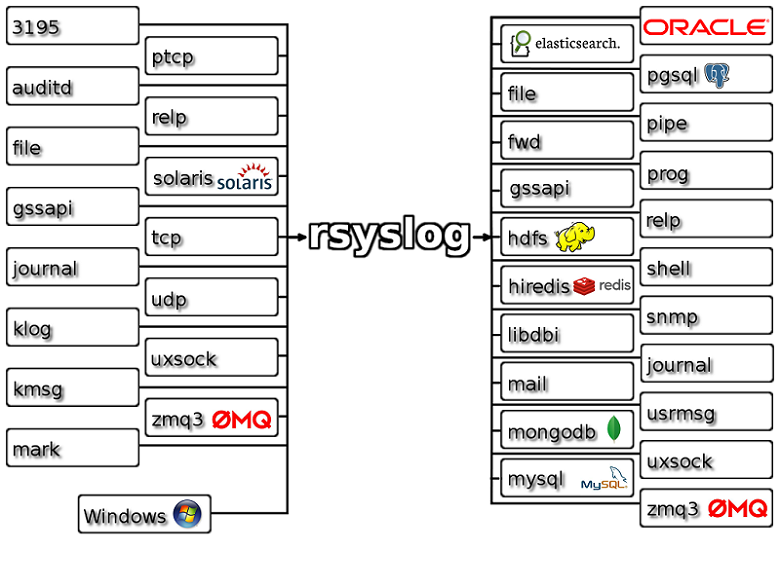 Rsyslog u potpunosti podržava sve mogućnosti sysloga. Tako se konfiguracijska datoteka sysloga može jednostavno nakon instalacije rsysloga preimenovati:#mv /etc/syslog.conf /etc/rsyslog.confObratno ne vrijedi budući da rsyslog posjeduje niz funkcionalnosti koje syslog ne podržava. Dodatne funkcionalnosti koje rsyslog podržava su:može komunicirati na TCP/UDP i ograničiti s kim komunicira (port, izvorišni IP)dodatne funkcionalnosti u modulima koji mogu biti aktivirani po potrebifiltriranje i usmjeravanje na osnovu programa, izvora, sadržaja poruke, PID-a (engl. process identification number) i slično.Središnja konfiguracijska datoteka rsysloga je /etc/rsyslog.conf. U njoj se definiraju globalne direktive, moduli i pravila koji se sastoje od filtera i akcija. Filteri u rsyslogu mogu biti (ranije spomenuti) prioritetni filteri, filteri na osnovu svojstva i filteri u obliku izraza. Linije konfiguracije se uz filter sastoje i od akcija koje se poduzimaju kada su uvjeti filtera zadovoljeni. Filtriranje na osnovi svojstvaLinije kojima se definira filtriranje na osnovu svojstva počinje sa „:“ i ima oblik::SVOJSTVO, [!]OPERATOR_USPOREDBE, "NIZ"Najčešće korištena dostupna svojstva su navedena u tablici 31:Tablica 31 - Svojstva za rsyslog konfiguracijuDostupne operacije usporedbe navedene su u donjoj tablici:Tablica 32 - Operacije za rsyslog konfiguracijuPrvi dio linije definira svojstvo - dio zapisa (u tablici nazivan tekstom) kojeg obrađuje rsyslog. Nakon toga dolazi jedan od operatora navedenih u tablici koji može biti negiran. Negacija je jedina trenutno podržana logička operacija. Nekoliko primjera::msg, contains, "error"Primijenit će akciju na sve rsyslog poruke koje sadrže niz „error“.:hostname, isequal, " poslužitelj_1"Primijenit će akciju na sve rsyslog poruke poslane od poslužitelja poslužitelj_1:msg, !regex, "fatal .* error"Primijenit će akciju na sve rsyslog poruke koje ne sadrže niz „fatal“ nakon kojeg negdje u poruci postoji „error“.Filtriranje na osnovi izrazaSintaksa filtriranja na osnovi izraza je:if IZRAZ then AKCIJA_1 else AKCIJA_2IZRAZ je logički konstrukt koji se evaluira. Može se sastojati od više jednostavnih logičkih izraza povezanih sa AND ili OR.AKCIJA_1 je akcija koja se izvršava ako je IZRAZ evaluiran kao true, a AKCIJA_2 je akcija koja se izvršava ako je IZRAZ evaluiran kao false. Else dio je opcionalan.Pri korištenju filtriranja na osnovi izraza moguće je ugnijezditi izraze jedne u drugima koristeći vitičaste zagrade. Moguće je pomoću njih ugnijezditi i filtere drugih tipova. Primjer konfiguracije koja zapisuje za program prog_1 zapise koji sadrže ili ne sadrže niz „test“u različite datoteke:if $programname == 'prog_1' then {                                                           action(type="omfile" file="/var/log/prog_1.log")  if $msg contains 'test' then    action(type="omfile" file="/var/log/prog_1test.log")   else  action(type="omfile" file="/var/log/prog_1-work.log")
}AkcijeAkcije definiraju što se čini sa porukama koje su filtrirane prema ranije definiranim filterima. Uglavnom se radi o definiranju gdje će se filtrirane poruke bilježiti. Neki od mogućih oblika zapisa su navedeni u donjoj tablici:Tablica 33 - Oblici zapisa za definiranje akcija u rsysloguDodatno se koriste akcije pokretanja programa s parametrima iz poruke, zapisivanje u bazu podataka.Servis syslog-ngSyslog-ng je proširenje izvornog syslogd modela sa kontekstnim filterima, dodatnim mogućnostima filtriranja i dodatnim konfiguracijskim opcijama. Postoje dvije grane syslog-ng od kojih je jedna otvorenog kôda, a druga imena Premium Edition (PE) nije i sadržava dodatne module i dodatke (engl. plugins).Važno je napomenuti da je što se tiče zadanog sustava na većini Uniksolikih sustava zadani sustav rsyslog, a syslog-ng je moguće instalirati iz paketa. Središnji konfiguracijski direktorij je /etc/syslog-ng/, a središnja konfiguracijska datoteka je /etc/syslog-ng/syslog-ng.conf. Struktura konfiguracijske datoteke je:Globalne varijableIzvoriOdredištaFilteriUsmjeravanjaU prvom se dijelu definiraju globalne varijable koje se primjenjuju na izvršavanje nad svim filterima. Konfiguracijom je isključena upotreba DNS-a (izbjegava se zato što troši vrijeme), kao i uporaba fqdn, vlasništvo nad datotekama u koje se zapisuje i tako dalje. Primjer:options { chain_hostnames(off); flush_lines(0); use_dns(no); use_fqdn(no);          owner("root"); group("adm"); perm(0640); stats_freq(0);          bad_hostname("^gconfd$");};Zatim se definira koji su izvori prihvatljivi –prihvaćaju li se samo unutarnji signali ili se prihvaćaju i poruke putem mreže. Primjeri:source s_src {       system();       internal();};
source s_net { tcp(ip(127.0.0.1) port(1000)); };Nakon toga se definiraju odredišta – to mogu kao i kod rsyslog biti brojni tipovi odredišta: datoteke, udaljenja računala, konzole, korisnici…. Primjeri:destination d_auth { file("/var/log/auth.log"); };destination d_cron { file("/var/log/cron.log"); };destination d_console { usertty("root"); };destination d_console_all { file(`tty10`); };
destination d_xconsole { pipe("/dev/xconsole"); };
destination d_net { tcp("127.0.0.1" port(1000) log_fifo_size(1000)); };Nakon toga se postavljaju filteri, to mogu biti kompleksni logički izrazi koji se definiraju prema potrebama sustava. Moguće ih je ugnijezditi i mogu se koristiti više puta, budući da se ovdje samo definiraju, a koriste se kasnije. Primjeri:filter f_dbg { level(debug); };filter f_crit { level(crit .. emerg); };filter f_debug { level(debug) and not facility(auth, authpriv, news, mail); };filter f_local { facility(local0, local1, local3, local4, local5,
                        local6, local7) and not filter(f_debug); };
filter f_mail { facility(mail) and not filter(f_debug); };
filter f_news { facility(news) and not filter(f_debug); };Konačno na kraju dolaze usmjeravanja, a to su uređene trojke izvor-filter-odredište. Oni  definiraju da se poruke s izvora koje ispunjavaju filter usmjeravaju na zadano odredište. Tako su pravila usmjeravanja primjerice:log { source(s_src); filter(f_console); destination(d_console_all);                                    destination(d_xconsole); };log { source(s_src); filter(f_crit); destination(d_console); };log { source(s_src); destination(d_net); };Kao što je prikazano u primjeru, moguće je izostaviti filter, a tada se sve poruke s izvora prenose na odredište. Također je moguće imenovati više odredišta ili filtera da se ne bi moralo pisati nizove sličnih linija sa visokom redundancijom.Sintaksa syslog-ng konfiguracijeBit će prikazan veći primjer konfiguracije za usporedbu iste konfiguracije na rsyslog i syslog-ng sustavu. Prvo pogledajmo i protumačimo konfiguraciju na rsyslog sustavu:if ( \/* kernel do warning osim ako je izvor vatrozid */ \($syslogfacility-text == 'kern') and \($syslogseverity <= 4 /* warning */ ) and not \($msg contains 'IN=' and $msg contains 'OUT=') \) or ( \/* do razine error osim tipa authpriv */ \($syslogseverity <= 3 /* errors */ ) and not \($syslogfacility-text == 'authpriv') \) \then /dev/tty10& |/dev/xconsoleDakle, u ovom primjeru se na konzolu 10 i u (virtualnu) /dev/xconsole datoteku bilježe svi događaji tipa kern i razine niže ili jednake warning koji nisu od vatrozida (engl. firewall) i svi događaje koji nisu tipa authpriv a razine su niže ili jednake error. Pogledajmo istu konfiguraciju za syslog-ng:filter f_iptables { facility(kern) and message("IN=") and message("OUT="); };filter f_console { level(warn) and facility(kern) and notfilter(f_iptables) or level(err) and notfacility(authpriv); };log { source(src); filter(f_console); destination(console); };log { source(src); filter(f_console); destination(xconsole); };Može se uočiti da je struktura u ovoj konfiguraciji čišća i bolje strukturirana. Takva konfiguracija je preglednija i lakša za održavanje. Ovakva struktura je dostupna zbog toga što je filtere u syslog-ng moguće imenovati i koristiti više puta. Na taj je način omogućeno da se na jednom mjestu nalazi neko svojstvo, te da mijenjanje istog svojstva zahtjeva mijenjanje samo jednog parametra u konfiguraciji.Uz tri sustava koji se koriste za istu funkciju nameće se pitanje koji je sustav najbolji. Budući da je syslog zastario i da su druga dva sustava razvijena s ciljem da omoguće funkcionalnosti koje nedostaju u njemu,pitanje je doista rsyslog ili syslog-ng i zašto.Pogledajmo svojstva i mogućnosti oba sustava pa zaključimo.  Syslog-ng je stariji (1998) od rsyslog sustava(2004)  te je rsyslog u početku ispravio neke nedostatke syslog-ng konfiguracije. Kada se usporede funkcionalnosti oba sustava dolazi se do poraznog rezultata za sustav syslog-ng. Ispada da syslog-ng podržava 4 funkcionalnosti koje rsyslog ne podržava, a rsyslog dvadesetak funkcionalnosti koje ne podržava syslog-ng. Što je najvažnije syslog-ng nije kompatibilan sa syslog konfiguracijama, ali upravo u tome leži njegova snaga.Naime najveća prednost syslog-ng je njegova konfiguracija koja je čišća, urednija i preglednija od konfiguracije rsyslog. Da bi se to postiglo zanemarena je mogućnost ostvarivanja kompatibilnosti sa ranijim sustavima i građena je cijela nova sintaksa.Debian paketiIzrada Debian paketaDebian paketi su skupovi datoteka koji čine cjelinu koja omogućava određenu funkcionalnost ili izvršavanje niza srodnih operacija. Razlikujemo binarne pakete i pakete izvornog kôda.Binarni se paketi sastoje od izvršnih datoteka, konfiguracija za rad tih izvršnih datoteka i stranica priručnika, detalja o autorskim pravima i  ostale dokumentacije. Ovi paketi imaju sufiks .deb i njima se upravlja sa dpkg naredbom.Paketi izvornog kôda sastoje se od datoteke sufiksa .dsc u kojoj se nalazi opis paketa zajedno sa popisom svih sadržanih datoteka, izvornog tarballa i sve diff datoteke koje prikazuju razliku od izvornog tarballa. Sa paketima izvornog kôda upravalja se naredbom dpkg-source.U ovom poglavlju bit će prikazano kako jednostavno izmijeniti postojeći paket te će biti predstavljen kratak pregled izrade paketa.Izrada novog paketaNovi paket se izrađuje kada se neka nova funkcionalnost ili neki novi softver želi instalirati na niz računala. Paket uz izvorni softver koji omogućava danu funkcionalnost uključuje i upute, dokumentaciju i ovisnosti odnosno konflikte sa ostalim softverom.Izrada paketa za određenu distribuciju rijetko je zadatak koji provodi ista osoba (ili osobe) koja je/su autor(i) programskog kôda softvera. Standardno se paketi izrađuju na osnovi tuđeg kôda koji je obično dostupan u obliku komprimirane arhive algoritmom gzip (kolokvijalno na engleskom nazvana upstream tarrball) ili nekim drugim algoritmom standardnim za izradu arhiva UNIX-a. U nastavku teksta taj paket izvornog kôda imat će naziv tarball. Izrada binarnog paketa odvija se u dva koraka – prvo se na osnovi tarballa izrađuje paket za prevođenje (engl. source package), a zatim se prevodi u izvršni oblik (.deb sufiksa).Postoje izuzetci gdje nije potrebno programsko prevođenje jer ne postoje izvršne datoteke, a također je moguće i preskočiti korak izrade paketa za prevođenje.Minimalni paket za prevođenje sastoji se od tri dijela:tarballa koji je preimenovan u ime koje odgovara konvenciji imenovanja datoteka u paketimadirektorij debian/ u kojem se nalaze sve izmjene tarballa i dodatne datoteke za izradu izvršnog paketa.datoteke opisa paketa (sufiksa .dsc) u kojoj su navedene minimalno druge dvije datoteke.Izrada paketa se odvija u 6 koraka:Preimenovanje tarballaRaspakiravanje tarballaDodavanje Debian konfiguracijskih datoteka za izradu paketaIzrada paketaInstalacija paketaTestiranje paketaZa Debian pakete definiran je vrlo strog predložak za imenovanje tarballa. Ime mora biti ovako oblikovano: <imepaketa>_<verzija tarballa>.orig.tar.gz. Tako je u prethodnom primjeru ime datoteke bilo logrotate_3.8.7.orig.tar.gz. Dakle, naredba u ovom koraku je:$ cp logrotate-3.8.7.tar.gz logrotate_3.8.7.orig.tar.gzNakon toga, potrebno je raspakirati arhivu izvornog tarballa. Naredba koja će se koristiti ovisi o formatu datoteke koja je pribavljena. U primjeru je prikazana naredba za .tar.gz datoteku, ali moguće je korištenje i arhiva drugog tipa.   $ tar -xf logrotate_3.8.7.orig.tar.gzNakon toga potrebno je dodati konfiguracijske datoteke, te se datoteke dodaju u direktorij debian/, koji je smješten u direktoriju izvornog kôda.$ cd logrotate-3.8.7/    
$ mkdir debian && cd debian  Prva je debian/changelog datoteka, u koju se zapisuju izmjene paketa. Najjednostavnije ju je kreirati naredbom dch:$ dch --create -v 3.7.8-1 --package logrotate    
Select an editor.  To change later, run 'select-editor'.
   1. /bin/nano        <---- easiest
   2. /usr/bin/vim.basic 
   3. /usr/bin/vim.tinyParametri naredbe nisu značajni. Iako će se te vrijednosti zapisati u changelog datoteku, odmah će se i pokrenuti odabrani program za uređivanje teksta pa će biti moguće promijeniti parametre ako pogriješimo u pozivu. Sadržaj datoteke kreirane ovom naredbom je:logrotate (3.7.8-1) UNRELEASED; urgency=medium 

 * Initial release. (Closes: #XXXXXX)

 -- Linux tux <linux1@l201.srce.local>  Thu, 12 Jan 2017 13:07:03 +0100 Važno je napomenuti pravila koje se moraju slijediti pri izradi ove datoteke:Ime paketa (logrotate) mora biti isto kao i ime izvornog tarballa.Verzija (3.7.8-1) znači da je verzija programa 3.7.8, a Debian paketa 1.UNRELEASED dio definira da paket nije još spreman za učitavanje u repozitorij, zbog toga je dobra ideja  ostaviti taj zapis dok se paket ne završi i testira.  Ako se to ne napravi, alati za automatski upload mogu slučajno prenijeti nevaljanu verziju na repozitorij.Urgency može imati vrijednost low, medium i high gdje se za standardne izmjene paketa koristi low, medium za hitnije zakrpe ili ispravke, a high za nadogradnje koje su hitne odnosno kritične zakrpe.(Closes: #XXXXXX) dio se koristi za praćenje stanja detektiranih pogrešaka (engl. bug).Zadnja linija definira autora paketa, dhc prikuplja i postavlja u datoteku podatke o trenutno aktivnom korisniku, ako isti nisu zadani u naredbenoj liniji.Druga datoteka je debian/control koja opisuje tarball i binarni paket. Ovdje se nalaze podaci o autoru izvornog kôda, ovisnosti o drugim paketima i opis samog programa. Datoteka se sastoji od dva dijela, u prvom se nalaze definicije koje opisuju zahtjeve i ovisnosti pri programskom prevođenju, a drugi dio opisuje zahtjeve i ovisnosti pri instalaciji binarnog paketa. Za opisani primjer sadržaj bi izgledao ovako:Source: logrotateSection: adminPriority: importantMaintainer: Paul Martin <pm@debian.org>Build-Depends: libpopt-dev, debhelper (>= 9), libselinux1-dev [linux-any], libacl1-dev [linux-any]Vcs-Svn: http://svn.fedorahosted.org/svn/logrotate/Homepage: https://fedorahosted.org/logrotate/Standards-Version: 3.9.5Package: logrotateArchitecture: anyDepends: ${shlibs:Depends}, ${misc:Depends}, cron | anacron | cron-daemon, base-passwd (>= 2.0.3.4)Breaks: postgresql-common (<= 126)Recommends: mailxDescription: Log rotation utility The logrotate utility is designed to simplify the administration of log files on a system which generates a lot of log files.  Logrotate allows for the automatic rotation compression, removal and mailing of log files.  Logrotate can be set to handle a log file daily, weekly,monthly or when the log file gets to a certain size.  Normally, logrotate runs as a daily cron job.Na kraju je potrebno u debian/source/format datoteci definirati inačicu za format paketa izvornog kôda. Danas je to 3.0 (quilt), dakle:$ mkdir debian/source && echo "3.0 (quilt)"> debian/source/formatNakon ovoga je paket spreman za prevođenje. Naredba je:    $ debuild -us –ucPotrebno je napomenuti da ova naredba generira veliku količinu podataka pri izvršavanju i ako je sve dobro postavljeno stvara brojne nove datoteke u direktoriju. Stvoriti će se datotekelogrotate_3.8.7-1.debian.tar.xzlogrotate_3.8.7-1.dsclogrotate_3.8.7-1_i386.deblogrotate_3.8.7-1_i386.changeslogrotate_3.8.7-1_i386.buildPaket je stvoren i spreman za instalaciju. Jednostavno kao i svaki drugi paket instalira se naredbom dpkg –i:    # dpkg –i logrotate_3.8.7-1_i386.deb

Nakon toga se naredbom dpkg –i može provjeriti verzija izrađenog paketa:# dpkg -l |grep logrotate    
ii  logrotate   3.8.7-1  i386 Log rotation utilityVažno je napomenuti da se izrada paketa i instalacija te kasnije testiranje provodi na neprodukcijskom stroju zbog toga što može doći do neželjenih posljedica, odnosno ako se ove naredbe izvršavaju s root ovlastima, dovesti sustav u neispravno stanje.Korištenje dh_make alataU prethodnom primjeru je prikazano kreiranje paketa iz izvornog kôda ručnim kreiranjem i uređivanjem sadržaja datoteka u debian direktoriju. dh_make alat koristi se za pretvaranje izvornog kôda u oblik koji zadovoljava Debianovu politiku za kreiranje paketa. Za primjer ćemo kreirati paket koji sadrži jednu jednostavnu skriptu ljuske.Sadržaj datoteke je sljedeći:# cat pozdrav.sh   
#!/bin/bash
echo “Dobar dan narode!!!“dh_make alat kreira potrebne datoteke za izradu Debian paketa koristeći informacije sadržane u samom izvornom kôdu u kombinaciji sa vrijednostima nekih varijabli. Prije korištenja alata postaviti ćemo vrijednosti varijabli DEBMAIL I DEBFULLNAME pomoću kojih će dh_make postaviti zapise o autoru paketa i njegovoj adresi elektronske pošte.# vim ~/.bashrcU datoteku dodajemo:DEBEMAIL="l201@srce.hr"   
DEBFULLNAME="l201 PackageMaster"
export DEBEMAIL DEBFULLNAME
)
#  .    ~/.bashrcZadnja naveden naredba će ponovno izvršiti datoteku i tako aktivirati sve izmjene unesene u .bashrc datoteku od pokretanja ljuske. Sada izradimo direktorij naziva pozdravljanje-0.1. Naziv ovog direktorija je važan jer će dh_make alat imenovati paket onako kako se zove taj direktorij. U kreirani direktorij kopiramo datoteku ljuske i pokrenemo naredbu dh_make:# mkdir pozdravljanje-0.1 && cd pozdravljanje-0.1
# mv ../pozdrav.sh .
# dh_make --indep --createorig
ail-Address       : l201@srce.hr
License             : blank
Package Name        : pozdravljanje
Maintainer Name     : l201 PackageMaster
Version             : 0.1
Package Type        : indep
Date                : Wed, 24 Jan 2018 10:30:05 +0100
Are the details correct? [Y/n/q]
Currently there is not top level Makefile. This mayrequire additional tuning
Done. Please edit the files in the debian/ subdirectory now.Pri gornjem pozivu su korištene dvije mogućnosti. Prvo pomoću --indep definiramo da se kreira binarni paket koji je neovisan (engl. independent) o arhitekturi. Zatim sa --createorig definiramo  de se na osnovi trenutnog direktorija kreira orginalni paket izvornog kôda koji je potreban za kreiranje paketa.Rezultat izvršavanja gornjih naredbi je kreiranje direktorija ./debian i arhive ../pozdravljanje_0.1.orig.tar.xz. Pogledamo li sadržaj direktorija ./debian vidjeti ćemo niz datoteka sa sufiksom .ex ili .EX. Te datoteke sadrže primjere kôda i ne koriste se pri izradi paketa. Kada želimo da se određena funkcionalnost doda u paket tada jednostavno maknemo sufiks i uredimo datoteku. Primjerice kada bi željeli da se doda neki niz akcija pri ukljanjanu paketa, a nakon samog uklanjanja paketa maknuli bi sufiks datoteci ./debian/postrm.ex i zatim unijeli željene izmjene u datoteku.# mv ./debian/postrm.ex ./debian/postrm
# vim ./debian/postrmPotrebno je još dodati datoteku .debian/install u kojoj se definira gdje se pojedinačne datoteke paketa instaliraju. dh_make alat ove podatke uobičajeno prikuplja iz definicija za make alat. Budući da je ovo minimalni paket bez tih definicija biti će još nužno postaviti te vrijednosti.   # echo "pozdrav.sh usr/bin" > debian/installBudući da je paket vrlo jednostavan i da smo pripremili sve za uspješnu pripremu pomoću alata dh_make sada je jednostavno izraditi i instalirati paket.Prvo naredbom debuild izradimo paket. Mogućnosti –us i –uc definiraju da se neće izvršiti potpisivanje paketa.#  debuild -us -uc dpkg-buildpackage -rfakeroot -us –uc… dpkg-source -b pozdravljanje-0.1dpkg-source: info: using source format '3.0 (quilt)'dpkg-source: info: building pozdravljanje using existing ./pozdravljanje_0.1.orig.tar.xz…dpkg-buildpackage: info: full upload (original source is included)Now running lintian...warning: the authors of lintian do not recommend running it with root privileges!…W: pozdravljanje: binary-without-manpage usr/bin/pozdrav.shFinished running lintian.
Zatim naredbom dpkg -i instaliramo paket izravno koristeći datoteku.## dpkg -i ../pozdravljanje_0.1-1_all.deb Selecting previously unselected package pozdravljanje.(Reading database ... 177484 files and directories currently installed.)Preparing to unpack ../pozdravljanje_0.1-1_all.deb ...Unpacking pozdravljanje (0.1-1) ...Setting up pozdravljanje (0.1-1) ...Nakon instalacije je datoteka pozdrav.sh dostupna u direktoriju /usr/bin, a budući da je ta putanja standardni dio   # pozdrav.sh
   # pozdrav.sh Izmjena postojećeg paketaDa bi se postojeći paket mogao pribaviti, izmijeniti te tako izraditi novi paket, potrebne su neke predradnje. Prvo je potrebno instalirati potrebne pakete build-essential, fakeroot I devscripts.#apt-get install build-essential fakeroot devscripts –yZatim je s naredbom apt-get source potrebno pribaviti izvorni kôd nekog paketa sa svim konfiguracijama za izradu paketa. Naredba apt-get source pribavlja sve potrebne datoteke u trenutni radni direktorij. Da bi naredba radila, mora postojati definicija deb-src u izvorima paketa za apt u /etc/apt/sources.list datoteci. Tako je moguće definirati iz kojeg se repozitorija pribavljaju paketi.Potrebno je još instalirati sve pakete koji su potrebni za programsko prevođenje ciljanog paketa. Naredba za instalaciju tih ovisnosti je apt-get build-dep. Primjerice, pri izradi novog programskog paketa za logrotate, naredbe bi bile sljedeće:# mkdir -p ~/tmp/izrada_paketa/# cd ~/tmp/izrada_paketa/# apt-get source logrotateReading package lists... DoneBuilding dependency tree       Reading state information... DoneNOTICE: 'logrotate' packaging is maintained in the 'Svn' version control system at:http://svn.fedorahosted.org/svn/logrotate/Need to get 80.8 kB of source archives.Get:1 http://ftp.hr.debian.org/debian/ jessie/main logrotate 3.8.7-1 (dsc) [1,804 B]Get:2 http://ftp.hr.debian.org/debian/ jessie/main logrotate 3.8.7-1 (tar) [58.9 kB]Get:3 http://ftp.hr.debian.org/debian/ jessie/main logrotate 3.8.7-1 (diff) [20.1 kB]Fetched 80.8 kB in 0s (480 kB/s)dpkg-source: info: extracting logrotate in logrotate-3.8.7dpkg-source: info: unpacking logrotate_3.8.7.orig.tar.gzdpkg-source: info: unpacking logrotate_3.8.7-1.debian.tar.xzdpkg-source: info: applying deb-config-h.patchdpkg-source: info: applying datehack.patchdpkg-source: info: applying manpage.patchdpkg-source: info: applying cpp-crossbuild.patchdpkg-source: info: applying chown-484762.patchdpkg-source: info: applying mktime-718332.patchdpkg-source: info: applying man-su-explanation-729315.patch/tmp/izrada_paketa # apt-get build-dep logrotateReading package lists... DoneBuilding dependency tree       Reading state information... DoneThe following NEW packages will be installed:  libacl1-dev libattr1-dev libpopt-dev libselinux1-dev libsepol1-dev0 upgraded, 5 newly installed, 0 to remove and 0 not upgraded.Need to get 516 kB of archives.After this operation, 1,405 kB of additional disk space will be used.Do you want to continue? [Y/n] YPaket je kreiran i spreman za instalaciju.Skripte održavateljapostinst, preinst, postrm i prerm skripte nazivaju se skriptama održavatelja (engl. maintainer scripts). Ove skripte pokreče dpkg alat kada se paket instalira, deinstalira ili nadograđuje. Izrada ovih skripti je najzahtjevniji dio izrade paketa. Uloga skripta održavatelja je da osiguraju uspješno i glatko manipuliranje paketom na svim sustavima. Problem nastaje jer se stanje na poslužiteljima može razlikovati značajno od stanja na sustavu za razvoj paketa, a u skriptama trebaju biti pokrivene sve moguće situacije. Primjerice ako nije instalirana prethodna verzija paketa već neka značajno starija, situacija gdje je softver potreban za rad paketa instaliran iz različitih repozitorija i slično.Početnici bi iz toga razloga trebali izbjegavati mijenjanje postojećih skripti održavatelja.Izrada paketa s modulima jezgreNeki moduli jezgre nisu sastavni dio tarballa jezgre, ali su dostupni kao tarball vanjskih autora (engl. third party, prvi i drugi bi bili autor i korisnik jezgre). Za popularne module koji nisu dio standardne distribucije postoje binarni paketi za instalaciju modula. Primjerice, za korisnike datotečnog sustava squashfs postoji squashfs-modules-3.2.0-2-686-pae binarni paket. Taj paket je sve što je potrebno instalirati da bi omogućili podršku za korištenje datotečnog sustava.Problem nastaje ako ne postoji izvršni paket za modul koji se želi koristiti. U tom slučaju možda postoji paket izvornog kôda (-source). U tim paketima nalazi se prilagođen oblik izvornog kôda za Debian. Takav je oblik namijenjen za korištenje s module-assistant (kratki oblik m-a) skriptom iz module-assistant paketa. Koraci za izgradnju modula su:1. Identificirati verziju jezgre (na računalu na kojem će se instalirati paket modula):# uname -a                   Linux l201 3.13-1-486  #1 Debian 3.16.36-1+deb8u2 (2016-10-19) i686 GNU/Linux2.  Nakon toga, na računalu na kojem se izrađuje paket potrebno je instalirati datoteke zaglavlja jezgre (engl. kernel header). U gornjem primjeru je verzija jezgre je 3.16.0-4. Također treba instalirati i module-assistant paket, ako već nije instaliran.# apt-get install linux-headers-3.13-1-486  module-assistant -y3. Nakon toga se instalira paket s prilagođenim izvornim kôdom:# apt-get install squashfs-source –yNa kraju je još potrebno s module-assistant naredbom kreirati Debian paket.# m-a build squashfsPaket će biti smješten u direktorij /usr/src, i otuda ga je moguće kopirati na računalo na kojem će biti instaliran.Izrada paketa s modulima za PerlPerl je programski jezik široke namjene i velike moći, a dobar dio njegove moći proizlazi iz modula izrađenih od članova zajednice i dostupnih u CPAN repozitoriju. Debian pruža niz alata koji olakšavaju izradu unificiranih paketa Perl modula.Paket za olakšavanje izrade Debian paketa za Perl modul je dh-make-perl paket koji se instalira standardno kao bilo koji drugi paket:# apt-get install dh-make-perlZa primjer će se koristiti Modul HTML::Template::JIT. Prvi korak je pribavljanje tarballa koji sadrži paket i otpakiravanje arhive:# wget http://search.cpan.org/CPAN/authors/id/S/SA/SAMTREGAR/HTML-Template-JIT-0.04.tar.gz
# tar -pzxvf HTML-Template-JIT-0.04.tar.gzNakon toga je potrebno pomoću dh-make-perl naredbe kreirati konfiguracijske datoteke za izradu paketa:# dh-make-perl HTML-Template-JIT-0.04/Ova će naredba kreirati debian/ direktorij i u njemu sve potrebne datoteke za izradu paketa. Naravno, ove su zadane postavke dovoljne samo za pakete koje korisnik namjerava sam koristiti. Kada je cilj napraviti paket modula koji se želi podijeliti putem službenih Debian repozitorija potrebno je ručno prilagoditi cijeli niz postavki.Kada dh-make-perl naredba završi s radom, potrebno je još samo izraditi paket naredbom debuild:# cd HTML-Template-JIT-0.04
# debuildAko je izvršavanje bilo uspješno, u direktoriju gdje se nalazi direktorij izvornoga kôda nalazit će se binarni paket imena libhtml-template-jit-perl_0.04-1_all.deb.  Taj se paket može instalirati kao bilo koji drugi paket dpkg naredbom.Ovakva izrada paketa je izuzetno brza, ali ima i veliki nedostatak. Naime, u paketu se ne nalaze ovisnosti modula. Tako modul iz primjera HTML::Template::JIT za rad treba HTML::Template modul. Paket koji je napravljen ne ovisi o paketu libhtml-template i zbog toga treba napraviti jednu od dvije stvari: Ručno dodati ovisnosti u konfiguracijske datoteke u ./debian/ direktoriju ili neprestano paziti na ove ovisnosti i biti ih svjestan pri svakom brisanju modula s računala.Izrada Java paketaPostoji paket za Javu naziva OpenJDK, ali za Oracle JDK u repozitorijima distribucija ne postoji paket. OpenJDK je referentni model i otvorenog kôda, dok je Oracle JDK jedna implementacija i nije otvorenog kôda. OpenJDK je objavljen pod GPL v2 licencom, a Oracle JDK je licenciran pod Oraclovom Oracle Binary Code License Agreement. Oracle JDK također je besplatan, ali nije dopuštena redistribucija. Upravo zbog toga ne može postojati paket na repozitorijima. Budući da nitko ne smije distribuirati Oracle JDK, jasno je da svaki korisnik mora sam napraviti paket.Paket java-package pruža mogućnost izrade Debian paketa izravno iz Java binarnog paketa. Središnji alat za kreiranje java paketa je make-jpkg, a tipični proces bit će prikazan na primjeru najnovije inačice Oracle JDK.1. Prvi korak je pribavljanje Oracle JDK tarballa. Za pristup datoteci potrebno je prihvatiti Oracle Binary Code License Agreement, a kako bi se to automatski dogodilo potrebno je koristiti dodatne wget parametre:# wget --no-check-certificate --no-cookies --header "Cookie: oraclelicense=accept-securebackup-cookie" http://download.oracle.com/otn-pub/java/jdk/8u121-b15/jdk-8u121-linux-x64.tar.gz2. Nakon toga, potrebno je instalirati java-package paket. Prvo treba dodati konfiguraciju u /etc/apt/sources.list koja uključuje contrib komponentu.# Debian  9 "Stretch"
deb http://httpredir.debian.org/debian/ stretch main contrib3. Nakon toga, potrebno je instalirati paket:# apt-get update && apt-get install java-package && exit4. Zatim naredbom make-jpkg izraditi Java paket:$ make-jpkg jdk-8u121-linux-i586.tar.gzNakon niza zapisa na ekranu, ako je sve bilo u redu, generira se oracle-java8-jdk_8u121_i386.deb datoteka.$ ls
jdk-8u121-linux-i586.tar.gz  oracle-java8-jdk_8u121_i386.deb5. Budući da Java nema ovisnosti ovaj se paket može instalirati s:linux1@l201:~/java_debmake# dpkg -i oracle-java8-jdk_8u121_i386.debOvim je korakom instalacija gotova. U nastavku će biti proučena konfiguracija Jave.Java konfiguracijaDebian Alternatives sustav daje mogućnost da više programa koji obavljaju istu ulogu, a svi su instalirani na računalu, budu navedeni kao alternativne implementacije i da jedna od njih bude postavljena kao zadana. Zadane postavke od DebianAlternatives automatski postavljaju najnoviju verziju Jave kao aktivnu. Svojstvo alternatives je da pokušava ne mijenjati korisničke postavke. Ako su neke izmjene provedene, a želi se vratiti na zadane vrijednosti naredba je update-alternatives –auto, u ovom primjeru update-alternatives –auto java.Naredba za postavljanje neke druge verzije umjesto zadane je update-alternatives -config. Iako postoje brojne naredbe za pregled stanja, ova naredba pri izboru verzije daje pregled dostupnih inačica jave. U primjeru će se prvo provjeriti verzija Jave (1), a zatim promijeniti verzija (2) te ponovno provjeriti verziju Jave (3).(1)# java -versionjava version "1.7.0_111"OpenJDK Runtime Environment (IcedTea 2.6.7) (7u111-2.6.7-2~deb8u1)OpenJDK Client VM (build 24.111-b01, mixed mode, sharing)(2)# update-alternatives --config java There are 2 choices for the alternative java (providing /usr/bin/java).  Selection    Path                                           Priority   Status------------------------------------------------------------* 0            /usr/lib/jvm/java-7-openjdk-i386/jre/bin/java   1071      auto mode  1            /usr/lib/jvm/java-7-openjdk-i386/jre/bin/java   1071      manual mode  2            /usr/lib/jvm/jdk-8-oracle-i586/jre/bin/java     318       manual modePress enter to keep the current choice[*], or type selection number: 2update-alternatives: using /usr/lib/jvm/jdk-8-oracle-i586/jre/bin/java to provide /usr/bin/java (java) in manual mode(3)# java -versionjava version "1.8.0_121"Java(TM) SE Runtime Environment (build 1.8.0_121-b13)Java HotSpot(TM) Client VM (build 25.121-b13, mixed mode)Kao što je vidljivo u primjeru, simbolička se poveznica promijeni i vrlo se jednostavno na cijelom sustavu može promijeniti koja se Java koristi.Perl skripteUsporedba programskih jezika i skripti ljuskePerl je programski jezik koji je svoju popularnost stekao u kasnim 1990-im kao skriptni CGI (engl. Common Gateway Interface) jezik sa tada nenadmašnim mogućnostima manipulacije nad nizovima i implementacije regularnih izraza. Uz ta svojstva ovaj programski jezik posuđuje brojne značajke iz drugih programskih jezika, a najviše iz C-a, sh skriptnog jezika, sed-a i AWK-a.Svaki napredniji Linux korisnik susreo se sa skriptama ljuske, a vjerojatno je i autor barem jedne. U skriptama ljuske postoje brojni standardni elementi programskih jezika, ali skripte ljuske se ne koriste nikada za ozbiljne razvojne projekte. S druge strane, programski jezici mogu sve što mogu i skripte ljuske i još mnogo toga – pa je moguće pitanje: Koja je razlika skripti ljuske i programskih jezika i kada koristiti koje?Skripte ljuske su puno jednostavnije za korištenje – put od ideje do realizacije u nekom jednostavnom scenariju je značajno kraći. Nije potrebno učenje jer se u skriptama ljuske koriste pozivi dostupni u ljusci. Također nije potrebno prevođenje, budući da su skripte ljuske već pisane u jeziku ljuske – sama ljuska odrađuje prevođenje u strojne instrukcije. Iz ovog svojstva dolazi i nedostatak skripti ljuske, a to je neportabilnost. Skripte ljuske mogu funkcionirati samo na računalima koja imaju instaliranu zadanu ljusku, a to ih ograničava na Uniksolike sustave.S druge strane, programski jezici često trebaju značajno više kôda za jednostavne funkcije, naravno kada se ne radi o zadatcima za koje je taj programski jezik specijaliziran. Razlog tome je što su programski jezici standardno segmentirani u dijelove. Ti dijelovi moraju postojati kako bi se minimalizirala veličina izvršnog kôda. Naime, ako imamo jednostavni program koji ne procesira tekst, tada nema smisla u izvršni kôd unositi rutine za procesiranje teksta. Također, standardno je programski kôd brži i manje zahtjevan za izvršavanje.Osim standardnih programskih jezika, kod kojih se prije izvršavanja kôd mora prevesti u izvršni oblik (c, c#, visual basic, c++ itd.), postoje i skriptni jezici. Skriptni jezici posebni su po tome što se interpretiraju pri izvođenju, a ne prevode u izvršni oblik. Obično su ti jezici jednostavni za učenje i izradu, zbog jednostavne semantike i sintakse. Standardno se skripte izvršavaju od početka do kraja slijedno (bez središnje rutine / ulaznog mjesta (engl. entry point)/ konstruktora). Često korišten jezik kao alternativa skriptama ljuske je Perl. Na nekoliko primjera usporedit će se mogućnosti i kompleksnost skripte ljuske i Perla.1.  Ponašanje u slučaju problema pri izvršavanju (engl. job fail)U slučaju neuspješnog izvršavanja neke naredbe kôd treba reagirati i izvršiti naredbu za oporavak. Prvo slijedi primjer skripte ljuske:if ! Naredba_1then   Naredba_oporavkafiZa  Perl taj primjer izgleda ovako:use autodie qw< :all >;use Try::Tiny;     # TryCatch je bolja mogućnost, ali troši više resursatry{
    system("Naredba_1");
}
catch
{
    system("Naredba_oporavka ");
};2.  Izvršavanje pri izlasku iz programaCilj je da se neka naredba izvrši pri završetku programa.Slijedi primjer skripte ljuske:trap "Naredba_1" EXITA zatim primjer za Perl:END
{
    system("Naredba_1");
}Iako se čini da oba kôda rade istu stvar, potrebno je napomenuti da je ponašanje značajno drugačije. Naime, naredba u skripti ljuske će se izvršiti bez obzira što je razlog završavanja izvršavanja skripte (sve osim kill -9). Kod Perla se naredba neće izvršiti u nizu izlazaka iz programa, npr. ako se sa exec poziva izvršavanje drugog programa, ako se prekida izvršavanje signalom i slično.3.  Obrada izlaza neke naredbeCilj je obraditi svaku liniju koja je rezultat izvršavanja određene naredbe. Ovdje postoji velika razlika u načinu obrade, s obzirom na mogućnost naredbe da na izlazu kreira linije s ili bez razmaka. Primjer bash - kada ne postoji mogućnost razmaka:for linija in $(Naredba_1)do    Naredba_Procesiranja"$linija"DoneSlijedi primjer s mogućnošću razmaka:OIFS="$IFS"IFS=""for linija in $( Naredba_1)do    Naredba_Procesiranja "$linija"doneIFS="$OIFS"Ovaj je oblik sličan u složenosti Perl varijanti:use autodie qw< :all >;open(PIPE, "run some command|");
while ( <PIPE> )
{
    chomp;
   system(qw< process each >, $_);
}
close(PIPE);Uglavnom se može vidjeti da je za osnovne namjene lakše, jednostavnije i intuitivnije koristiti skripte ljuske. Čim bi složenost rasla, razlika bi se smanjivala, dok ne bi nastupilo stanje gdje je lakše koristiti Perl. Ipak, i pri manjim problemima postoje situacije gdje je bolje koristiti Perl:Kôd će biti brži, zato što za mnoge radnje ne kreira novi proces kao što je to slučaj u skriptama ljuske.Procesiranje nizova teksta je pomalo nekonzistentno u skriptama ljuske, a Perl to obavlja vrhunski i pouzdano.Uvjetovanje u skriptama ljuske svakako ima složenu sintaksu.Upotreba navodnika u skriptama ljuske zahtijeva puno truda ako se u citatu nalaze specijalni znakovi.Nizovi i hashovi puno su bolje riješeni u Perlu.CPAN – repozitorij modula omogućava da se riješe kompleksni problemi kada postoji modul koji ima potrebne funkcionalnosti.Korištenje Perlovih modulaPerl je, kako je ranije objašnjeno, programski jezik koji se interpretira pri izvođenju. Perl je dio standardne distribucije i dolazi u paketu istog imena. Iako ima značajno šire mogućnosti od skripti ljuske, uvjet za datoteku da bude Perl skripta sličan je kao i za skripte ljuske -  prva linija mora pokazivati na interpreter za Perl. Perl interpreter može se jednostavno naći naredbom which perl:# which perl/usr/bin/perlDakle, Perl skripte trebaju počinjati s:   #!/usr/bin/perlPerl će se instalirati sa sustavom na Debian distribucijama, ali ne i njegova dokumentacija. Iako postoji naredba perldoc, ta je naredba beskorisna dok se ne instalira perl-doc paket. Nakon toga se pomoću naredbe perldoc može doći do dokumentacije programskog jezika. Kako se može i očekivati, perldoc je samo osnovna naredba, a s nizom mogućnosti može se pribaviti pomoć o raznim elementima Perla. Najkorisnije su mogućnosti navedene u donjoj tablici.Tablica 34 - Često korištene mogućnosti naredbe perldocPaket je u Perlu jednostavno kolekcija kôda izdvojena jedinstvenim imenovanjem (engl. namespace). Paketi omogućavaju konstrukciju modula koji se zbog toga neće kositi sa varijablama i funkcijama van modula. Perl modul je paket (standardno namijenjen široj uporabi) u datoteci biblioteke koja je istog imena kao i paket (sa sufiksom .pm). Modul objedinjuje kôd koji pruža određenu funkcionalnost i koji je tako izdvojen zbog potencijala višekratnog korištenja. Primjer modul imena „Lacadamy.pm“:$ cat Lacadamy.pm#!/usr/bin/perlpackage Lacadamy;sub pocetak {    print "Hello $_[0]\n" }sub kraj {    print "World $_[0]\n" }1;Modul može biti pozvan pozivima require i use. Glavna je razlika da se kod require mora koristiti potpuna klasifikacija pri pozivu funkcija, a kod use ne. Primjeri za oba poziva:$ cat require_exampl#!/usr/bin/perlrequire Lacadamy;Lacadamy::pocetak( "a" );Lacadamy::kraj( "b" );$ cat use_exampl#!/usr/bin/perluse Lacadamy;pocetak( "a" );kraj( "b" );Ipak, ako pokušamo izvršiti ove dvije Perl skripte pojavit će se greška:$ perl require_examplUndefined subroutine &Foo::pocetak called at require_examp line 5.$ perl use_examplUndefined subroutine &main::pocetak called at use_examp line 5.Modul još nije instaliran i zbog toga nije dostupan njegov kôd, odnosno funkcije. Da bi modul mogao biti instaliran mora postajati više datoteka koje opisuju modul. Alat h2xs generira direktorij sa svim potrebnim datotekama. Kada se želi napraviti modul imena Lacadamy, tada se poziva ova naredba:root@l201:/home/linux1/perl_modul# h2xs -AX -n  LacadamyDefaulting to backwards compatibility with perl 5.20.2If you intend this module to be compatible with earlier perl versions, pleasespecify a minimum perl version with the -b option.Writing Lacadamy/lib/Lacadamy.pmWriting Lacadamy/Makefile.PLWriting Lacadamy/READMEWriting Lacadamy/t/Lacadamy.tWriting Lacadamy/ChangesWriting Lacadamy/MANIFESTKao što je vidljivo, u direktoriju se stvara i Lacadamy /lib/ Lacadamy.pm datoteka, koja je okvir za modul koji želimo izraditi. Budući da nas u testiranju ne smetaju upozorenja koja će stvoriti minimalna datoteka bez očekivanih parametara, ta datoteka može se jednostavno zamijeniti s ranije stvorenom:root@l201:/home/linux1/perl_modul# mv Lacadamy.pm Lacadamy/lib/Lacadamy.pm
Sada su spremne sve potrebne datoteke te je dovoljno s perl Makefile.PL i make napraviti modul, a s make install ga instalirati:root@l201:/home/linux1/perl_modul/Lacadamy# perl Makefile.PL Checking if your kit is complete...Looks goodWARNING: Setting VERSION via file 'lib/Lacadamy.pm' failed at /usr/share/perl/5.20/ExtUtils/MakeMaker.pm line 647.WARNING: Setting ABSTRACT via file 'lib/Lacadamy.pm' failed at /usr/share/perl/5.20/ExtUtils/MakeMaker.pm line 659.Generating a Unix-style MakefileWriting Makefile for LacadamyWriting MYMETA.yml and MYMETA.jsonroot@l201:/home/linux1/perl_modul/Lacadamy# makecp lib/Lacadamy.pm blib/lib/Lacadamy.pmroot@l201:/home/linux1/perl_modul/Lacadamy# make installInstalling /usr/local/share/perl/5.20.2/Lacadamy.pmKao i kod običnih paketa, sve naredbe osim zadnje mogu se (i poželjno je da tako i bude) izvršiti bez administratorskih ovlasti. Ako se nakon instalacije modula ponovno pokušaju izvršiti naredbe skripte s pozivima modula, dobije se sljedeći rezultat:root@l201:/home/linux1/perl_modul# perl require_examplHello aWorld broot@l201:/home/linux1/perl_modul# perl use_exampl at /usr/share/perl/5.20/ExtUtils/MakeMaker.pm line 647.Razlog zbog kojeg primjer use ne radi je nedostatak naredbe za eksplicitno dijeljenje funkcija. Ako se dodaju sljedeće linije u Lacadamy.pm:require Exporter;@ISA = qw(Exporter);@EXPORT = qw(bar blat);require Exporter;te se preimenuje u Lacadamy_3.pm, zatim prilagodi use_exampl da koristi taj modul, tada će po instalaciji tog modula skripta use_exampl ispravno raditi:root@l201:/home/linux1/perl_modul/new# perl use_examplHello a
World bInstalacija Perlovih modulaPrvi način za instalaciju Perl modula prikazan je i u prethodnom poglavlju. To je instalacija iz izvornog kôda, koji se pribavlja u obliku tarballa. Nakon toga slijedi 5 koraka:Tablica 35 - Koraci pri instalaciji perl modula iz izvornog kôdaBudući da uvijek postoji rizik instalacije ili pokretanja zloćudnog kôda treba izbjegavati korištenje administratorskog korisničkog računa za rad, a to je u primjeru naglašeno korištenjem $su –c naredbe. U poglavlju 4.3.2 već je bila prikazana instalacija iz izvornog kôda, ali je taj kôd bio lokalno izrađen, a ne pribavljen u obliku tarballa. Na primjeru modula Color: Library prikazat će se svi koraci takve instalacije:$ wget https://cpan.metacpan.org/authors/id/R/RO/ROKR/Color-Library-0.021.tar.gz$ tar -xfvz Color-Library-0.021.tar.gz$ cd Color-Library-0.021/ && perl Makefile.PLGenerating a Unix-style MakefileWriting Makefile for Color::LibraryWriting MYMETA.yml and MYMETA.json$ make$ make testAll tests successful.Files=2, Tests=196,  2 wallclock secs ( 0.02 usr  0.10 sys +  0.14 cusr  0.85 csys =  1.11 CPU)Result: PASS$ su -c "make install"Password: Appending installation info to /usr/local/lib/i386-linux-gnu/perl/5.20.2/perllocal.podProblematično je što za Perl postoje tisuće modula, a neki od njih ovise o drugim modulima. Zato se često dogodi da nakon što je pronađen modul koji ispunjava željenu funkcionalnost te on bude instaliran prije nego isti bude funkcionalan potrebno je dodatno instalirati još cijeli niz modula o kojima ovisi.Postoji i sigurnosni aspekt problema instalacije iz izvornog kôda. Autor modula lako može dodati zlonamjerni kôd i instalacija takvog modula može omogućiti provalu na računalo. Moduli se mogu instalirati korištenjem paketa Deb ili RPM.Napredni paketni sustav za Perl module je cpan alat. Pri prvom korištenju alat postavlja osnovne postavke potrebne za rad i provjerava postoje li svi alati potrebni za njegov rad. Važno je napomenuti da uz osnovnu instalaciju za rad cpan treba još samo make alat.cpan alat je dosta star (iz 1998.), a pokušaj da ga se nadogradi, proširi i poboljša je propao, pa je umjesto toga napravljen cpanm (cpanminus) koji smanjuje količinu nepotrebnih informacija na terminalu pri instalaciji modula. Oba alata rade jako jednostavno:cpan|cpanm <ime_modula>Ovo je naredba za instalaciju modula. Je li neki modul instaliran na sustavu može se provjeriti perl naredbom s mogućnostima  -M<ime_modula> -e 1. Primjer provjere za modul koji je ranije instaliran iz izvornog kôda:$ perl -MColor::Library -e 1$Naredba samo javlja informacije na izlaz za modul koji nije instaliran. Na primjer:$ perl -MColo2r::Library -e 2Can't locate Colo2r/Library.pm in @INC (you may need to install the Colo2r::Library module) (@INC contains: /etc/perl /usr/local/lib/i386-linux-gnu/perl/5.20.2 /usr/local/share/perl/5.20.2 /usr/lib/i386-linux-gnu/perl5/5.20 /usr/share/perl5 /usr/lib/i386-linux-gnu/perl/5.20 /usr/share/perl/5.20 /usr/local/lib/site_perl .).
BEGIN failed--compilation aborted. Važno je reći da je modul lako instalirati, ali cpan ne podržava naredbu za deinstalaciju.Upravljanje i nadzor procesaRučna provjera aktivnih procesaRučna provjera aktivnih procesa najčešće se provodi kada su problemi već nastali.Svi poslovi na Linux sustavu su procesi. Neki od procesa su vrlo kratki, a tek nekoliko naredbi ljuske poput cd ne pokreću proces pri izvršavanju. Kada nastanu problemi na sustavu, jedan od prvih koraka u utvrđivanju stanja sustava je pregled stanja aktivnih procesa. Procesi mogu ponekada uzrokovati probleme poput nemogućnosti pokretanja drugih procesa, nezaustavljanja na poziv, potrošnja neočekivano velikih resursa i slično.Naredbe za pregled stanja aktivnih procesa su ps, pstree, top  i htop. Jedino htop naredba nije dio standardne instalacije Linux sustava i instalira se iz istoimenog paketa.ps naredba podržava niz mogućnosti. Za prikaz svih procesa korisnika koristi se poziv bez parametara:# ps  PID TTY          TIME CMD 1550 pts/0    00:00:00 su 1553 pts/0    00:00:02 bash24508 pts/0    00:00:00 ps#PID prikazan u gornjem primjeru je identifikacijski broj procesa (engl. process identification number) i svaki ga proces posjeduje. Ovaj podatak je najvažniji podatak koji prikazuje ps naredba zbog toga što se pomoću reference na njegov PID može izvršiti niz operacija nad procesom. Moguće je promijeniti prioritet procesa, zaustaviti ga, prisilno zaustaviti i slično.Ovakav poziv pokazuje tek djelić svih aktivnih procesa na sustavu, čak i kada je pozvan od administratora sustava, budući da većina procesa nije pokrenuta od korisnika, već su automatski pokrenuti i dodijeljeni virtualnom korisniku. Za prikaz svih procesa od svih korisnika koriste se mogućnosti –A, -e ili ax. Svaki od ovih poziva javlja sve procese, ali se razlikuju u formatu prikaza.  Svaka linija opisuje jedan aktivan proces. Ako se proslijedi izlaz iz ovih naredbi u brojač linija, riječi i znakova vidljivo je da svaka od navedenih naredbi javlja isti broj procesa. Na primjer:# ps ax|wc    163     931    9137# ps -e|wc    163     652    5769# ps -A|wc    163     652    5769
Broj od 163 procesa je očekivan na poslužitelju koji je malo aktivan. Za filtriranje podataka iz ps naredbe koristi se  grep naredba, ali budući da ps naredba daje podatke o svim aktivnim procesima potrebno je filtrirati i samu naredbu koja sadrži grep:# ps -ef|grep -i gnome-shell|grep -v greplinux1    1192  1014  0 Jan12 ?        00:03:04 /usr/bin/gnome-shelllinux1    1214     1  0 Jan11 ?        00:00:00 /usr/lib/gnome-shell/gnome-shell-calendar-server
Najvažnije mogućnosti naredbe ps navedene su u sljedećoj tablici:Tablica 36 - Mogućnosti naredbe pspstree naredba prikazuje stablo procesa. Naime, svi procesi imaju jednog zajedničkog pretka systemd koji ima PID vrijednost 1. systemd proces pokreće jezgra kada ona završi učitavanje.systemd-+-ModemManager-+-{gdbus}        |              `-{gmain}        |-NetworkManager-+-dhclient        |                |-{NetworkManager}        |                |-{gdbus}        |                `-{gmain}        |-VBoxClient---VBoxClient---{SHCLIP}        |-VBoxClient---VBoxClient        |-VBoxClient---VBoxClient---{X11 events}        |-VBoxClient---VBoxClient-+-{dndHGCM}        |                         `-{dndX11}        |-VBoxService-+-{automount}        |             |-{control}        |             |-{cpuhotplug}        |             |-{memballoon}        |             |-{timesync}        |             |-{vminfo}        |             `-{vmstats}        |-accounts-daemon-+-{gdbus}        |                 `-{gmain}        |-acpid        |-agetty        |-at-spi-bus-laun-+-dbus-daemonOvaj pogled može ukazati na procese s neobično velikim brojem djece (engl. children) procesa, ili na procese koji se rekurzivno pozivaju. Svrha ove naredbe je primarno pronalaženje roditelja ili djece određenog procesa.Kada nastanu problemi na sustavu koji rezultiraju usporenjem sustava obično je u pitanju problem da neki proces koristi neočekivano velike količine resursa. Naredba za prikaz potrošnje resursa su top i htop.Primjer poziva naredbe top prikazan je na slici 5.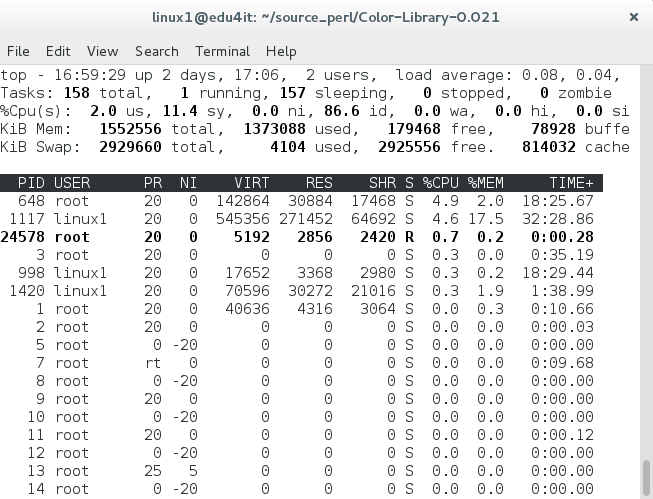 Slika 5 - Primjer poziva naredbe topPozivom naredbe pokreće se interaktivna okolina u kojoj se prikazuju procesi i njihova potrošnja resursa. Iz naredbe top izlazi se pomoću tipke q ili CTRL+c. Pregled mogućih naredbi u okolini dobiva se pozivom pomoću tipke h. Po zadanim postavkama procesi se osvježavaju svake sekunde, a sortirani su po potrošnji procesora. Pomoću ove naredbe je puno lakše pronaći proces koji se „devijantno“ ponaša.Naredba htop naprednija je od naredbe top i nudi pregledniji pogled na stanje sustava, ali i troši više resursa.  Poziv naredbe htop je prikazan na slici 6: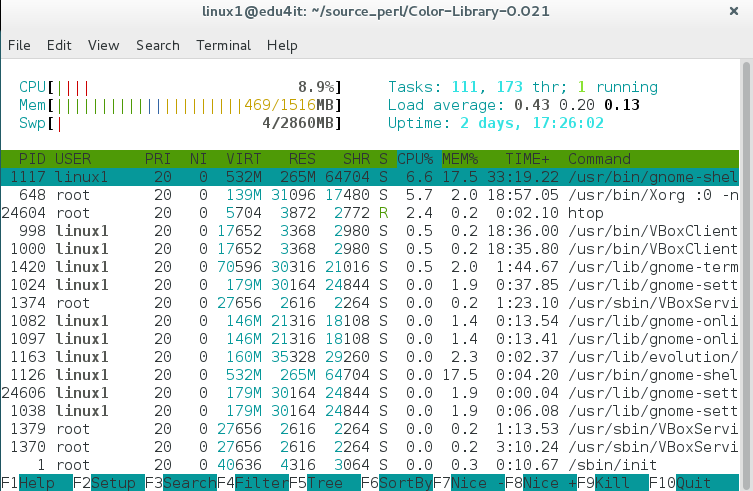 Slika 6 - Primjer poziva naredbe htopNaredba htop funkcionira isto kao top naredba, ali velika prednost je donja naredbena traka koja se interaktivno mijenja i omogućava brži i intuitivniji rad. Naredbe htop i top uz pregled omogućavaju i upravljanje procesima. Pomoću njih je moguće promijeniti prioritet ili zaustaviti proces koji se „sumnjivo“ ponaša izravno u interaktivnoj okolini.Automatski nadzor stanja procesa i odlučivanjeAutomatski nadzor procesa i odlučivanje izvode se nad procesima koji učestalo uzrokuju probleme ili kada se problemi očekuju (testna faza implementacije). Sustavi za automatski nadzor servisa i aktivnosti pokušavaju prepoznati neobično ili pogrešno ponašanje dijelova sustava i spriječiti nastanak štete.Na poslužitelju je moguća pojava problema u radu. Probleme kmogu uzrokovati neobično (netipično, nestandardno, neadekvatno ili pogrešno) konfigurirana aplikacija, nepouzdan hardver, nepouzdana mreža (tehnički mana okoline, ali utječe na rad poslužitelja). Neke od tih mana se mogu trajno ukloniti (npr. zamjena hardvera pouzdanijim ), ali iz raznih razloga (najčešće financijskih) često ih nije moguće sve ukloniti. Budući da u slučaju produkcijskih poslužitelja te mane mogu rezultirati padom sustava, nedostupnošću usluga ili gubitkom podataka, poželjno je postaviti dodatne zaštite od poznatih prijetnji pouzdanosti servisa. Kada je poznato koji su rizici mogući na sustavu moguće je napisati i postaviti testove koji provjeravaju trenutno stanje i obavještavaju o „rizičnim“ promjenama. Alat izbora Linux administratora za ovu namjenu su skripte ljuske, Perl skriptni jezik ili neki drugi programski jezik. U kojim slučajevima koristiti svaki od ovih alata objašnjeno je u poglavlju 4.3.1.U nastavku će biti prikazano nekoliko  primjera kôda za automatski nadzor. U svakom primjeru će biti objašnjen kôd i ograničenja istog.(1) Provjera postojanja procesa#!/bin/bashPROCESS=$1if ps aux | grep "$PROCESS" | grep -v grep| grep –v $0 >/dev/null ; then        echo Process $PROCESS is running > /var/log/$PROCESS.logelse        echo Process $PROCESS is stopped – Restarting it ... > /var/log/$PROCESS.log        /etc/rc.d/init.d/$PROCESS start > /dev/nullfiOvaj program prihvaća parametar koji je ime programa i provjerava postoji li proces tog programa. Kada taj program postoji, samo zapisuje da je provjera napravljena, a kada proces ne postoji, onda se poruka s tom informacijom zapisuje u log datoteku i pokušava se pokrenuti proces.Ova je skripta primjer programa koji se periodički pokreću pomoću crona i kontroliraju servise koji su skloni ispadu ili koji su ključni i ne smiju imati vrijeme nedostupnosti.Može se uočiti da ne postoji naredba za zapisivanje vremenske oznake u datoteku, stoga će biti teško odrediti kada je došlo do problema. Takve stvari treba uočiti i ispraviti na vrijeme, budući da  samo potpuna skripta nudi pravu pomoć u slučaju problema.  Primjer sa zapisom vremena bi bio:#!/bin/bashPROCESS=$1if ps aux | grep "$PROCESS" | grep -v grep | grep –v $0 >/dev/null ; then       echo Process $PROCESS is running >> /var/log/$PROCESS.log      /bin/date >> /var/log/$PROCESS.logelse       echo Process $PROCESS is stopped – Restarting it ... >> /var/log/$PROCESS.log      /bin/date >> /var/log/$PROCESS.log
       /etc/rc.d/init.d/$PROCESS start > /dev/null
fi (2) Provjera komunikacijskog kanala#!/bin/bashwhile (true)do#Prikupljanje trajanja od 10 ping zahtjeva   x=$(ping -c 10 $1 | cut -d"=" -f4 | tail -n +2 |head | sed "s/ms//")#Tražimo vremena dulja od 15 ms   for times in $x     do 
         dectimes=$(echo $times | cut -d. -f1) # get an integer
         if [ $(($dectimes-15)) -gt 0 ]; then
            echo Ping dulji od 15ms:  $times
         fi
       done
doneOva skripta može kontrolirati komunikacijski kanal između dva računala koja zajedno funkcioniraju, ostvarujući funkcionalnost preko mreže. Skripta može i provjeravati brzinu komunikacije prema usmjerniku ili prema DNS poslužitelju. Nedostatak skripte je da provjerava samo ping. Budući da ping koristi specijalni protokol, problemi u ovoj skripti ne moraju značiti i stvarne probleme u produkciji. Ovisno o cilju provjere umjesto pinga mogu se koristiti drugi alati poput telneta.(3) Parsiranje logova i prosljeđivanje važnih informacija#!/usr/bin/perl$LOGFILE="/tmp/lastlog";$line="0";system("last> $LOGFILE");open (MAIL, "| mail root");if (open (FILE,"$LOGFILE")) {        while ($line ne "") {              $line=;              if ($line =~ still) {                  print MAIL $line;              }        }}close MAIL;close FILE;Ova skripta čita /var/run/utmp datoteku pomoću naredbe last, zatim šalje administratoru podatke o tome tko je sve trenutno prijavljen na sustav putem elektroničke pošte. Ovo je primjer skripte koju cron može pokretati svakih sat vremena.Nedostatak skripte je što generira puno poruka koje netko mora pročitati da bi bila korisna. Poboljšanje bi bilo slanje poruka samo u posebnim okolnostima.Ovo su samo tri osnovna primjera koji prikazuju kako se poslužitelj može dodatno zaštititi. Osnovni problem sa skriptama koje piše sam administrator je što su one reakcija na već nastali problem. Da bi došli na ideju za pisanje skripte koja nešto (servis, uređaj, modul ili neku njihovu karakteristiku) nadzire prvo moraju postojati indicije da je to potrebno. Najčešće u obliku (barem jednog) ispada sustava.Automatski nadzor servisa i aktivnosti na poslužiteljuPostoje brojni alati za nadzor servisa na poslužitelju. Jedna od motivacija pri razvoju systemd je bila i mogućnost opsežnijeg upravljanja servisima, poput automatskog pokretanja u slučaju ispada. Alati su doista brojni: OpenNMS, SysUsage, brainypdm, PCP, KDE system guard, Munin, Nagios, Zenoss, Cacti, Zabbix, nmon, conly, monit i mnogi drugi. Ovi se alati razlikuju u mogućnostima, potrošnji resursa i cilju. Neki su namijenjeni samo nadgledanju i obavještavanju, neki analizi mrežnih aktivnosti, neki prate samo procese i tako dalje.Ono što većina naprednijih alata nudi jest sučelje za jednostavan nadzor nekog servisa. Oni omogućavaju aktivaciju skripti za nadzor, koje bi inače administrator morao sam napisati. Osim toga, testovi koje provode su opsežni i prilagođeni potrebama nadzora.U nastavku će biti prikazan servis monit – svi koraci od instalacije do rada u okolini.monit se  instalira iz istoimenog paketa:# apt-get install monit –yNakon instalacije monit servis se pokreće, ali ne sa upravljačkim web sučeljem. Za rad sučelja poželjno ga je zaštititi sa zaporkom pa je potrebno i izraditi valjani certifikat. Po zadanim postavkama certifikat treba biti u /var/certs/monit.pem datoteci. Prvo je potrebno stvoriti datoteku za kreiranje certifikata:root@l201:/var/certs#vim /var/certs/monit.cnf# create RSA certs - ServerRANDFILE = ./openssl.rnd[ req ]default_bits = 2048encrypt_key = yesdistinguished_name = req_dnx509_extensions = cert_type[ req_dn ]countryName = Country Name (2 letter code)countryName_default = HRstateOrProvinceName             = State or Province Name (full name)stateOrProvinceName_default     = ZagreblocalityName                    = Locality Name (eg, city)localityName_default            = CvjetnoorganizationName                = Organization Name (eg, company)organizationName_default        = SRCEorganizationalUnitName          = Organizational Unit Name (eg, section)organizationalUnitName_default  = l201commonName                      = Common Name (Name of your server)commonName_default              = l201.srce.localemailAddress                    = Email AddressemailAddress_default            = root@l201.srce.local[ cert_type ]nsCertType = serverNakon toga se slijedom od 4 naredbe stvara valjani certifikat:openssl req -new -x509 -days 365 -nodes -config ./monit.cnf -out /var/certs/monit.pem -keyout /var/certs/monit.pemopenssl gendh 1024 >> /var/certs/monit.pemopenssl x509 -subject -dates -fingerprint -noout -in /var/certs/monit.pemchmod 600 /var/certs/monit.pemSada je moguće pokrenuti servis:# systemctl start monit# systemctl status monit● monit.service - LSB: service and resource monitoring daemon   Loaded: loaded (/etc/init.d/monit)   Active: active (running) since Mon 2017-01-11 11:24:47 CET; 8min ago  Process: 7957 ExecStop=/etc/init.d/monit stop (code=exited, status=0/SUCCESS)  Process: 8580 ExecStart=/etc/init.d/monit start (code=exited, status=0/SUCCESS)   CGroup: /system.slice/monit.service           └─8584 /usr/bin/monit -c /etc/monit/monitrcJan 11 11:24:47 l201 systemd[1]: Started LSB: service and resource monitoring daemon.Jan 11 11:24:47 l201 monit[8580]: Starting daemon monitor: monit. Pri instalaciji se stvara standardna konfiguracijska /etc/monit/monitrc datoteka koja predstavlja središnju konfiguracijsku datoteka servisa. U zadanim postavkama monit konfiguracija ne nadzire ništa. Slijedi primjer /etc/monit/monitrc datoteke:# less /etc/monit/monitrc_orig|grep -v "^#"  set daemon 120              set logfile /var/log/monit.log  set idfile /var/lib/monit/id  set statefile /var/lib/monit/state  set eventqueue      basedir /var/lib/monit/events       slots 100                        include /etc/monit/conf.d/*U primjeru je navedeno da se monit pokreče kao pozadinski proces svakih 120 sekundi vršeći provjere. Definirane su također datoteka za zapisivanje aktivnosti monit servisa, pohranu PID-a servisa i stanja servisa. Zatim je definirano gdje (/var/lib/monit/events) se pohranjuju događaji i koliko njih se pohranjuje. Na kraju je zadano da se učitaju datoteke smještene u /etc/monit/conf.d/ direktoriju. Kao što je vidljivo, ova konfiguracija samo definira ponašanje servisa. Ako se želi aktivirati i web sučelje za monit, potrebno je dodati sljedeće linije u konfiguraciju:set httpd port 2812 and SSL ENABLE  PEMFILE /var/certs/monit.pem allow admin:l201Kada se ponovno pokrene servis, moguć je pristup preko porta 2812, uz korisničko ime admin i lozinku l201 te putem web preglednika monit konzoli kako je prikazano na slici 7.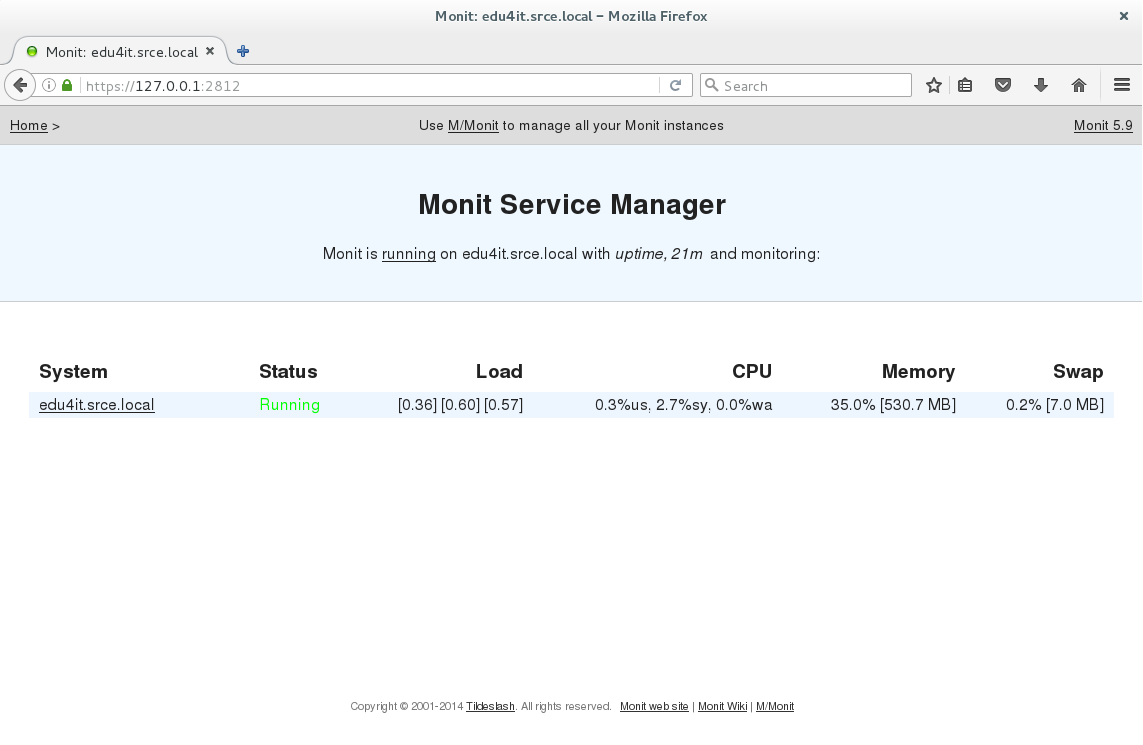 Slika 7 - Izgled monit web konzoleKao što je vidljivo, monit trenutno nadzire samo stanje cijelog sustava. Budući da je ranije u konfiguraciji postavljeno čitanje konfiguracije u direktoriju /etc/monit/conf.d/, u njega će se smjestiti datoteke s konfiguracijom za nadzor servisa. Nadzirat će se servisi ssh i ftp. Slijede pravila za ssh servis:# vim sshcheck process sshd with pidfile /var/run/sshd.pidstart program  "/etc/init.d/sshd start"stop program  "/etc/init.d/sshd stop"
if failed port 22 protocol ssh then restartU ovom primjeru se zadaje nadzor sshd procesa koji koristi /var/run/sshd.pid kao datoteku za identifikacijski broj procesa. Zadano je da se proces pokreče ukoliko na portu 22 ne sluša ssh protokol.Važno je napomenuti da je sve pozive izvršnih datoteka potrebno provesti koristeći potpunu putanju jer servis pri pokretanju ne koristi osnovne postavke ljuske već ima samo ograničeni pristup.Zatim za ftp servis:# vim proftpdcheck process proftpd with pidfile /var/run/proftpd.pid   start program = "/etc/init.d/proftpd start"   stop program  = "/etc/init.d/proftpd stop"
   if failed port 21 protocol ftp then restartU ovom primjeru se zadaje nadzor proftpd procesa koji koristi /var/run/sshd.pid kao datoteku za identifikacijski broj procesa. Zadano je da se proces pokreče ukoliko na portu 21 ne sluša ftp protokol.Potrebno je ponovno pokrenuti monit servis i promotriti web sučelje. Kako je prikazano na slici 8.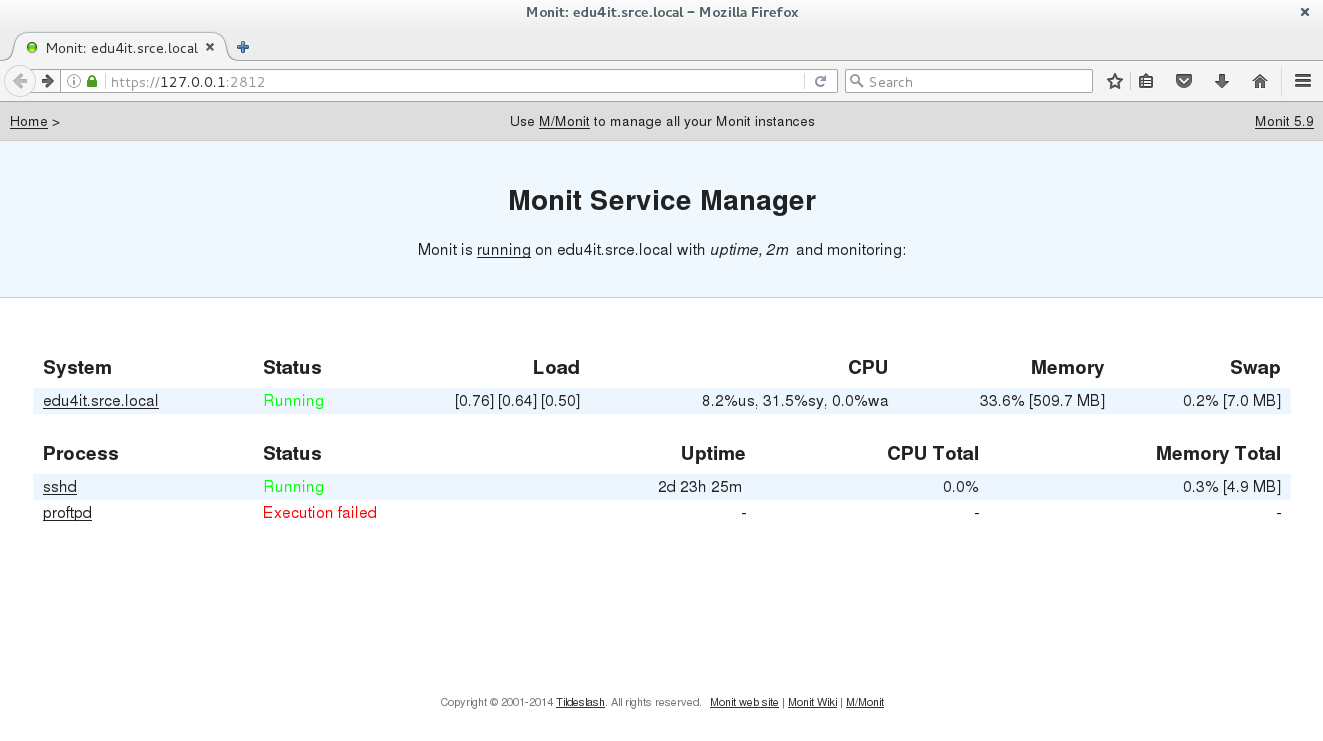 Slika 8 - Popis servisa u monit web konzoliDakle, vidljivo je da ssh servis radi, ali nije uspjela provjera ftp servisa. Budući da proftpd nije instaliran, to je i očekivano. monit može obavljati još brojne funkcije, kao što su javljanje na liste, provjera aktivnosti, postavljanje praga, automatski restart i slično.Danas su monit i slični programi obavezno dio instalacije produkcijskih poslužitelja. Sve mogućnosti koje imaju trebaju biti ručno prilagođene potrebama pojedinih poslužitelja/servisa, ali taj se trud višestruko isplati, zbog dobre zaštite od ispada ili smanjenja vremena reakcije na ispad.Vježba: Instalacija i prilagodba sustava monit Prije početka rada odaberite sliku stanja virtualnoga računala (engl. Snapshot) za početak ove vježbe.Prijavite se na računalo kao korisnik l201. U GUI-ju pokrenite Terminal (Activities → Terminal). Izvršite su - naredbu da postanete administrator (lozinka: L201).Provjerite jesu li servisi apache2 i ssh pokrenuti na računalu.Instalirajte monit naredbom:# apt-get install monit -yPotrebno je prilagoditi monit:Prvi korak je kreiranje certifikata za https komunikaciju. Izvršite sljedeće naredbe:root@l201# vim /var/certs/monit.cnf(unesite sljedeče u knofiguracijsku datoteku)# create RSA certs - ServerRANDFILE = ./openssl.rnd[ req ]default_bits = 2048encrypt_key = yesdistinguished_name = req_dnx509_extensions = cert_type[ req_dn ]countryName = Country Name (2 letter code)countryName_default = HRstateOrProvinceName             = State or Province Name (full name)stateOrProvinceName_default     = ZagreblocalityName                    = Locality Name (eg, city)localityName_default            = CvjetnoorganizationName                = Organization Name (eg, company)organizationName_default        = SRCEorganizationalUnitName          = Organizational Unit Name (eg, section)organizationalUnitName_default  = l201commonName                      = Common Name (Name of your server)commonName_default              = l201.srce.localemailAddress                    = Email AddressemailAddress_default            = root@l201.srce.local[ cert_type ]nsCertType = serverNakon toga se slijedom od 4 naredbe stvara valjani certifikat:# openssl req -new -x509 -days 365 -nodes -config ./monit.cnf -out /var/certs/monit.pem -keyout /var/certs/monit.pem# openssl gendh 1024 >> /var/certs/monit.pem# openssl x509 -subject -dates -fingerprint -noout -in /var/certs/monit.pem# chmod 600 /var/certs/monit.pem*U posljednjoj openssl naredbi odaberite proizvoljne vrijednosti. Bez obzira na to kakve vrijednosti odabrali, web-preglednik će identificirati samopotpisani certifikat kao sigurnosnu opasnost i morat će se dodati iznimka za pristup. Sada je potrebno urediti datoteku /etc/monit/monitrc:# cp /etc/monit/monitrc /etc/monit/monitrc_old # cp /dev/null /etc/monit/monitrc# vim /etc/monit/monitrcDodajemo sljedeće linije:set daemon 60set logfile /var/log/monit.log set idfile /var/lib/monit/idset statefile /var/lib/monit/state set eventqueuebasedir /var/lib/monit/events slots 100include /etc/monit/conf.d/* set httpd port 2812 andSSL ENABLEPEMFILE /var/certs/monit.pem allow admin:L201Ponovno pokrenite monit.Testirajte pristup do web-sučelja nove skupine spremišta.# firefox https://127.0.0.1:2812/ &U pregledniku odaberite AdvancedAdd exceptionConfirm security exception. Korisničko ime: admin, Lozinka: L201.Što sve postoji u sučelju?Potrebno je namjestiti nadzor ssh servisa, tako da se dodaju sljedeće linije u /etc/monit/monitrc na kraj datoteke:check process sshd with pidfile /var/run/sshd.pid start program "/bin/systemctl start ssh" stop program "/bin/systemctl stop ssh"if failed port 22 protocol ssh then restartPonovno pokrenite servis monit i provjerite sadržaj web-sučelja.(Potrebno je nekoliko puta osvježiti preglednik da bi izmjene bile vidljive.)Otvorite novi teminal za root korisnika. U njemu pokrenite# tail –f /var/log/monit.log i pratite što se događa u tom terminalu.Isključite ssh servis i provjerite stanje sustava u web-sučelju ([CTRL]+[F5] forsira osvježavanje preglednika). Što se promijenilo?Pratite i stanje u terminalu gdje se izvršava tail naredba. Što se tamo događa?Vježba: Perl skriptePrije početka rada odaberite sliku stanja virtualnoga računala (engl. Snapshot) za početak ove vježbe.Prijavite se na računalo kao korisnik l201. U GUI-ju pokrenite Terminal (Activities → Terminal). Izvršite su - naredbu da postanete administrator (lozinka: L201).Kao administrator stvorite direktorij /usr/log.Stvorite datoteku /root/monit_edu.pl sljedećega sadržaja (dodane su točke da bi bilo lakše vidjeti nove linije):•	#!/usr/bin/perl•	use strict;•	use warnings;•	package l201_edu;•	sub getLoggingTime {•	my ($sec,$min,$hour,$mday,$mon,$year,$wday,$yday,$i sdst)=localtime(time);•	my $nice_timestamp = sprintf ( "%04d%02d%02d %02d:%02d:%02d", $year+1900,$mon+1,$mday,$hour,$min,$sec);•	return $nice_timestamp;•	}•	our $log;•	while ( 1 ) {•	if ( -f "/usr/log/monit_edu.log" ) {•	 		#print "Datoteka /usr/log/monit_edu.log postoji otvaram\n";•	open($log, ">>", "/usr/log/monit_edu.log") or die "Ne mogu otvoriti /usr/log/monit_edu.log : $!";•	 		} else {•	 		#print "Datoteka /usr/log/monit_edu.log ne postoji, Kreiram\n";•	open($log, ">", "/usr/log/monit_edu.log") or die "Ne mogu otvoriti usr/log/monit_edu.log: $!";•	}•	if(-f "/var/run/sshd.pid") {•	  	my $timestamp = getLoggingTime();•	 		print $log "$timestamp ssh Radi \n";•	sleep(2);•	}	else {•	print $log "Datoteka /var/run/sshd.pid ne postoji!!!\n";•	 		sleep (5);•	system ('systemctl start ssh') or print "NE mogu pokrenuti ssh";•	}•	close $log; #ovdje se zapisuje•	}Pokušajte pokrenuti skriptu.Zapišite koje ste greške dobili kada ste pokušali pokrenuti skriptu, a krivo ste unijeli zapise datoteke (uz pretpostavku da se to dogodilo).Proučite skriptu. Zapišite što radi (prema Vašoj pretpostavci) koji dio.Pokrenite skriptu (možete ju pokrenuti kao pozadinski proces, a ako se ne pokrene tako, trebat će otvoriti novi terminal).Otvorite dodatni terminal i pratite što se zapisuje u datoteku./usr/log/monit_edu.log.Otvorite još jedan terminal i u njemu zaustavite ssh servis.Što se zapisalo u log? Zašto je više puta zapisano?Pokušajte se spojiti na localhost kao korisnih l201 (preko ssh). Što se dogodilo?Vježba: Izrada i instalacija Perl modula(Ova vježba je nastavak vježbe 4.6. i za početak je potrebno uspješno završiti vježbu 4.6.)U trenutačnom direktoriju stvorite direktorij – stablo za izradu Perl modula naziva monit_edu.Kopirajte monit_edu.pl u ./monit_edu/lib/monit_edu.pm datoteku. Odgovorite da (engl. yes) na pitanje želite li prepisati postojeću datoteku.Stvorite paket i instalirajte ga. Ignorirajte upozorenja.Pokušajte pokrenuti instalirani modul. Koja je razlika u odnosu na ponašanje programa pri izravnom pozivu?Vježba: Instalacija i prilagodba openssh paketaPrije početka rada odaberite sliku stanja virtualnoga računala (engl. Snapshot) za početak ove vježbe.Prijavite se na računalo kao korisnik l201. U GUI-ju pokrenite Terminal (Activities → Terminal). Izvršite su - naredbu da postanete administrator (lozinka: l201).Pomoću naredbe apt-get pribavite izvorni kôd paketa openssh-server u direktorij /home/linux1/paketi (izradite taj direktorij ako ne postoji).Instalirajte pakete potrebne za izradu paketa openssh-server.Uđite u direktorij openssh-<verzija>.Izmijenite datoteku sshd_config tako da umjesto „#PermitRooLogin yes“piše „PermitRootLogin no“Izradite binarnu verziju paketa.(Ovaj korak traje dugo – pauza)Zašto je izrada paketa trajala tako dugo? (Hint: Provjerite koji se sve .deb paketi nalaze u direktoriju iznad.)Pomoću naredbe apt-get uklonite openssh-server paket zajedno sa svim konfiguracijskim datotekama.Pomoću naredbe dpkg instalirajte kreirani openssh-server paket.Provjerite stanje servisa. Pokušajte se pomoću ssh spojiti na localhost s korisnikom l201.Pogledajte sadržaj datoteke /usr/share/doc/openssh- client/examples/sshd_config. Posebno obratite pažnju na vrijednost parametra Permitrootlogin.I. RješenjaVježba 1.3.6.# tar xvf linux-5.17.9.tar.gz7.# cd linux-5.17.99. initrd.img-5.10.0-17-amd64System.map-5.10.0-17-amd64vmlinuz-5.10.0-17-amd6410. cp initrd.img-5.10.0-17-amd64 System.map-5.10.0-17-amd64 vmlinuz-5.10.0-17-amd64 /boot/12.Dostupna je 13.Ne radi - napraviti jezgru koja radi nije trivijalna stvar a posebno na virtualnim sustavima...Vježba 1.4.5. # cp /etc/systemd/system/sshd.service /etc/systemd/system/sshd-second.service7.# systemctl start sshd-second.service# systemctl enable sshd-second.service8.# systemctl status sshd-second.service# systemctl status sshd.service9. # ssh l201@127.0.0.1 -p 22221.5.3. # touch /etc/systemd/system/emacs.service4. # chmod 644 /etc/systemd/system/emacs.service6.# systemctl daemon-reload 7. # systemctl start emacs.service8. # systemctl enable emacs.service9.# systemctl status emacs.service10.# systemctl start reboot.target11. # systemctl status emacs.serviceVježba 2.2.3. # parted /dev/sdb --align none (parted) mklabel msdos (parted) mkpart p ext2 1 2000(parted) mkpart p ext3 2000 4000(parted) mkpart p ext4 4000 6000 (parted) mkpart p xfs 6000 8000 (parted) print(parted) quit4.# mkfs -t ext2 /dev/sdb1 # mkfs -t ext3 /dev/sdb2 # mkfs -t ext4 /dev/sdb3 # mkfs -t xfs /dev/sdb45.# mkdir /mnt/disk1 /mnt/disk2 /mnt/disk3 /mnt/disk46.# mount /dev/sdb1 /mnt/disk1 # mount /dev/sdb2 /mnt/disk2 # mount /dev/sdb3 /mnt/disk3 # mount /dev/sdb4 /mnt/disk47.#dfkapaciteti nisu identicni8.# umount /dev/sdb2 /mnt/disk2 # umount /dev/sdb3 /mnt/disk3 # umount /dev/sdb4 /mnt/disk4# umount /dev/sdb1 /mnt/disk1 9.# parted /dev/sdb --align none (parted) rm 2(parted) print10.(parted) resizepart 1 300011.ne možemo jer su slobodni blokovi 3000 do 4000 a posljednja pocinje na 6000 te odatle u parted možemo samo birati završetak.12.# mount /dev/sdb1 /mnt/disk1# dfkapacitet je nepromijenjen jer treba povecati sa resize2fs13.# umount /dev/sdb1# resize2fs /dev/sdb1 („e2fsck –f /dev/sdb1“) # mount /dev/sdb1 /mnt/disk1# df14.# umount /mnt/disk1# parted /dev/sdb --align none#	(parted) rm 1 #	(parted) rm 3 #	(parted) rm 4Vježba 2.3.3. # parted /dev/sdb --align none (parted) mklabel msdos(parted) mkpart p ext4 1 1000 (parted) quit# mkfs.ext4 /dev/sdb16.# df –h7.# systemctl restart autofs8. # df –h10.Pojavi se disk jer ls naredba aktivira automountSada nema diska.Vježba 3.5. 3.# parted /dev/sdb --align none(parted) mklabel msdos(parted) mkpart e ext4 1 8000(parted) mkpart l ext4 1 1000(parted) mkpart l ext4 1000 2000(parted) mkpart l ext4 2000 3000(parted) mkpart l ext4 3000 4000(parted) mkpart l ext4 4000 5000(parted) mkpart l ext4 5000 6000(parted) print4. (parted) set 5 raid on(parted) set 6 raid on(parted) set 7 raid on(parted) set 8 raid on(parted) set 9 raid on(parted) set 10 raid on(parted) quit5.	# mdadm --create /dev/md0 --level=5 --raid-devices=3 /dev/sdb5 /dev/sdb6 /dev/sdb76.	# mkfs.ext4 /dev/md07.	# mkdir –p /mnt/raid && mount /dev/md0 /mnt/raid8.	# df velicina je manja od sume particija zbog pariteta9.	Provjerite stanje RAID polja naredbom mdadm --detail <RAID uređaj>.10.# mdadm --add /dev/md0 /dev/sdb8 /dev/sdb9 /dev/sdb1011.# df Kapacitet je nepromijenjen dok se ne provede resize2fs naredba12.	# resize2fs /dev/md0# df13.	# touch /mnt/raid/test00114.	# mdadm /dev/md0 --fail /dev/sdb7# mdadm --detail /dev/md0# mdadm /dev/md0 --remove /dev/sdb7# mdadm --detail /dev/md015.	# parted /dev/sdb --align none(parted) mkpart l 6000 7500(parted) set 11 raid on16.	    # mdadm --add /dev/md0 /dev/sdb1117. Vidjeli smo kako se disk dodaje u polje# df –h# mdadm --detail /dev/md0Vježba 3.6.3.# parted /dev/sdb --align none (parted) mklabel msdos (parted) mkpart p ext4 1 100 (parted) mkpart p ext4 100 600 (parted) mkpart p ext4 600 800 (parted) mkpart l ext4 2000 3000 4. # pvcreate /dev/sdb{1,2,3} 5. # pvs 6. # vgcreate vg_001 /dev/sdb{1,3} 7. # pvs # vgs # vgdisplay 8. # lvcreate -L 250M vg_0019. # lvs 10. # mkfs.ext4 /dev/mapper/vg_001-lvol0 11. # mkdir /mnt/lvm && mount /dev/mapper/vg_001-lvol0 /mnt/lvm && df 12. # lvextend -l +100%FREE /dev/mapper/vg_001-lvol0 13.# resize2fs /dev/mapper/vg_001-lvol0 14. # umount /dev/mapper/vg_001-lvol0 # resize2fs /dev/mapper/vg_001-lvol0 200M 15. # resize2fs /dev/mapper/vg_001-lvol0 100M # lvresize -L 100M /dev/mapper/vg_001-lvol0 # mount /dev/mapper/vg_001-lvol0 /mnt/lvmVježba 4.5.3.	# ps -ef|egrep 'ssh|apache'ili# systemctl status apache2# systemctl status ssh 4.	Instalirajte monit naredbom:# apt-get install monit -y7.	# systemctl restart monit8.	Testirajte pristup do web-sučelja nove skupine spremišta.# firefox https://127.0.0.1:2812/ &U pregledniku odaberite Advanced  Add exception  Confirm security exception. Korisničko ime: admin, Lozinka: edu4it.Što sve postoji u sučelju? 10.	# systemctl restart monit13.	Javljaju se poruke o promjeni stasnja servisa.Vježba 4.6.3.	# mkdir –p /usr/log5.	# perl /root/monit_edu.pl6.Skripta:1	Počinje definicijom pravila i okoline.2	Definicija potprograma za pribavljanje formatiranoga datuma.3	Beskonačna petlja koja provjerava postojanje datoteka za zapisivanje i u ovisnosti o postojanju proces ssh zapisuje u nju i poduzima akcije.8.	# tail –f /usr/log/l201.log9.	# systemctl stop ssh 10.Poruka o zaustavljenom servisu i njegovu pokretanju zapiše se više puta jer je provjera česta pa se više puta pokuša izvršiti tijekom jednoga pokretanja.11.	Skripta je pokrenula ssh pa je uspješno provedena autentikacija i uspostavljena veza.Vježba 4.7.1.# h2xs -AX -n l2012.# cp monit_edu.pl monit_edu/lib/monit_edu.pm3.# cd monit_edu# perl Makefile.PL# make# make install4.  Nema razlike u ponašanju, samo u pozivu.Vježba 4.8.3.	# mkdir –p /home/linux1/paketi# cd /home/linux1/paketi# apt-source openssh-server4.	# apt-get build-dep openssh-server5.	# cd openssh-<verzija>6.7.	Izradite binarnu verziju paketa. # dpkg-buildpackage -rfakeroot -uc –b8.	Uz openssh paket provode se i paketi o kojima taj paket ovisi.9.	 #apt-get purge openssh-server -y10.	# dpkg -i openssh-server_6.7p1-5+deb8u3_i386.deb11.# systemctl status ssh# ssh l201@127.0.0.112.Permitrootlogin je postavljen na no. Dakle, uspješno je izmijenjen izvorni paket.Bilješke: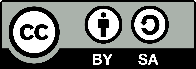 Ovo djelo dano je na korištenje pod licencom Creative Commons Imenovanje-Dijeli pod istim uvjetima 4.0 međunarodna (CC BY-SA 4.0). Licenca je dostupna na stranici: 
https://creativecommons.org/licenses/by-sa/4.0/deed.hr.Ime varijableZnačenjevmlinuxNekomprimirana datoteka jezgre, uobičajeno generirana kao jedan od koraka izrade nove inačice jezgre, pri čemu ne smije biti posljednji. Ova se datoteka ne može koristiti za pokretanje sustava zbog toga što joj nedostaju neki elementi.vmlinuzKomprimirani oblik datoteke vmlinux koji je dodatno prilagođen dodavanjem ključnih elemenata koji omogućavaju pokretanje sustava ovom inačicom. Standardno, ovo ime koriste Linux distribucije za programski prevedene i prilagođene datoteke jezgre spremne za korištenje.zlmageZastarjeli komprimirani format sličan formatu vmlinuz. Veličina ovoga tipa je ograničena na 512 KiB i zbog toga je neprimjenjiva za današnje jezgre.bzlmageKomprimirani oblik datoteke jezgre. Ovaj format izrađen je kako bi se prevladala ograničenja formata zImage. I danas se koristi, uglavnom za lokalno prilagođene i prevedene inačice datoteka jezgre.kernelGeneričko ime koje se koristi na nekim sustavima koji koriste GRUB 2. U pitanju je standardno preimenovana bzImage datoteka jezgre.MogućnostObjašnjenjemrproperBrisanje starih privremenih i konfiguracijskih datoteka.oldconfigKoristi se stara konfiguracija na način da se ažuriraju samo nove postavke.silentoldconfigSličan opciji oldconfig, ali s manje detaljnim prikazom na ekranu.defconfigStvara se konfiguracija korištenjem osnovnih postavki za konfiguraciju hardvera.allmodconfigKreira se konfiguracija koja maksimalno implementira modularnost.configPotpuna konfiguracija kroz tekstualno sučelje.menuconfigPotpuna konfiguracija kroz tekstualnu simulaciju GUI sučelja.xconfigPotpuna konfiguracija kroz GUI.gconfigPotpuna konfiguracija kroz GUI zasnovan na GTK+.KategorijaObjašnjenjeGeneral SetupMogućnosti visoke razine koje uglavnom konfiguriraju podržane standarde i način na koji se pokreće sustav.Bus Options (PCI, etc.)Definira se podrška za vrste sabirnica.Executable File Formats/EmulationsDefinira se podrška za različite vrste izvršnih datoteka i podrška za emulaciju izvršavanja pri pokretanju nekih izvršnih datoteka (staroga formata).Device DriversDefinicija podrške za uređaje. Velik broj mogućnosti za uređaje različitih vrsta i generacija. Moguće je isključiti velik broj mogućnosti, ali se mora precizno znati svaki dio hardvera i biti siguran da u budućnosti neće biti nepredviđenih izmjena hardvera.Firmware DriversMogućnosti vezane za firmware.File SystemsPodrška za različite vrste datotečnih sustava i particijskih shema. Neki datotečni sustavi trebaju dodatne pakete, ali bez podrške u jezgri neće raditi.Kernel HackingMogućnosti važne uglavnom razvojnomu timu jezgre.VirtualizationMogućnosti za konfiguraciju određenih virtualizacijskih značajki koje omogućavaju pokretanje drugih operacijskih sustava unutar pokrenutoga Linuxa.Networking SupportKonfiguracija za određene mrežne protokole. Ne odnosi se na mrežne uređaje (oni pripadaju segmentu „Device Drivers“).Processor Type and featuresKonfiguracija o tome kako Linux upravlja CPU-om, neke od postavki su nužne ako želimo koristiti ranije spomenutu virtualizaciju.Power management and ACPI optionsPostavke za minimalizaciju potrošnje energije, poput podrške za hibernaciju (u RAM-u i na hard disku).Security optionsSigurnosne mogućnosti poput podrške za određene sigurnosne module i SELinux postavke.Cryptographic APINeke značajke jezgre zahtijevaju prisutnost određenih kriptografskih modula. Moguće je omogućiti/onemogućiti brojne module.MogućnostObjašnjenjerpm-pkgIzrada .RPM paketa jezgre, izradit će se izvršni i paket izvornoga kôda.binrpm-pkgIzrada samo .RPM paketa izvršnoga kôda.deb-pkgIzrada .deb paketa jezgre, izradit će se izvršni i paket izvornoga kôda.bindeb-pkgIzrada samo .deb paketa izvršnoga kôdaDirektorijObjašnjenje/lib/systemd/systemKonfiguracijske datoteke jedinica distribuiranih s instaliranim paketima./run/systemd/system/Konfiguracijske datoteke jedinica kreirane pri radu. Sadržaj ovoga direktorija je većeg prioriteta od prethodno navedenog u tablici./etc/systemd/system/Konfiguracijske datoteke jedinica kreirane naredbom systemctl enable. Datoteke u ovom direktoriju su najvišega prioriteta.Korištenje serviceKorištenje systemctlObjašnjenjeservice <ime> startsystemctl start <ime>.servicePokretanje servisa.service <ime> stopsystemctl stop <ime>.serviceZaustavljanje servisa.service <ime> restartsystemctl restart <ime>.servicePonovno pokretanje servisa.service <ime> condrestartsystemctl try-restart <ime>.servicePonovno pokretanje servisa samo ako je već pokrenut.service <ime> reloadsystemctl reload <ime>.serviceUčitavanje nove konfiguracije.service <ime> statussystemctl status <ime>.servicesystemctl is-active <ime>.serviceProvjera je li servis pokrenut.service --status-allsystemctl list-units --type service --allPrikaz status svih servisa.Korištenje chkconfigKorištenje systemctlObjašnjenjechkconfig <ime> onsystemctl enable <ime>.serviceUključivanje servisa.chkconfig <ime> offsystemctl disable <ime>.serviceIsključivanje servisa.chkconfig --list <ime>systemctl status <ime>.servicesystemctl is-enabled <ime>.serviceProvjera statusa (uključen/isključen) servisa.chkconfig --listsystemctl list-unit-files --type serviceIspis svih servisa sa statusom.-systemctl list-dependencies --afterIspis servisa koji se pokreću prije određene jedinice.-systemctl list-dependencies --before Ispis servisa koji se pokreću nakon određene jedinice.Najsličnija naredbasystemctl naredbaObjašnjenjechkconfig --list | grep :onsystemctl list-unitsPopis jedinica koje se nalaze u memoriji systemd.NEMAsystemctl daemon-reloadPonovno učita konfiguraciju systemd. Potrebno je izvesti naredbu svaki put kada je izmijenjena neka konfiguracijska datoteka jedinica.chkconfig --listsystemctl list-unit-filesPopis svih konfiguriranih jedinica zajedno sa statusom.init <razina_izvođenja>systemctl isolatePokretanje jedinice zajedno sa svim jedinicama o kojima ta jedinica ovisi uz gašenje svih ostalih.NEMAsystemctl list-units --type=<tip>Prikaz svih jedinica određenoga tipa.Stara naredbaNaredba u systemdObjašnjenjehaltsystemctl haltZaustavljanje sustava.poweroffsystemctl poweroffGašenje sustava.rebootsystemctl rebootPonovno pokretanje sustava.pm-suspendsystemctl suspendPauziranje sustava.pm–hibernatesystemctl hibernateHibernacija sustava.pm-suspend-hybridsystemctl hybrid sleepPauziranje i hibernacija sustava.Razina izvođenjaJedinice metaObjašnjenje0runlevel0.target, poweroff.targetIsključivanje i zaustavljanje sustava.1runlevel1.target, rescue.targetPokretanje rescue ljuske.2runlevel2.target, multi-user.targetPokretanje sustava u višekorisničkom modu bez GUI-ja.3runlevel3.target, multi-user.targetPokretanje sustava u višekorisničkom modu bez GUI-ja.4runlevel4.target, multi-user.targetPokretanje sustava u višekorisničkom modu bez GUI-ja.5runlevel5.target, graphical.targetPokretanje sustava u višekorisničkom modu s GUI-jem.6runlevel6.target, reboot.targetIsključivanje i ponovno pokretanje sustava.MogućnostObjašnjenje-d <direktorij>Postavlja se konfiguracijski direktorij umjesto standardnog /etc/initramfs-tools.-kZaustavlja automatsko uklanjanje privremenoga direktorija korištenoga pri kreiranju datoteke.-c <metoda_kompresije>Definiranje načina kompresije datoteke.-o <ime_datoteke>Postavlja ime datoteke initramfs.-r <root_particija>Definira na kojoj se particiji nalazi root direktorij-vPokretanje naredbe s više informacija o izvođenju--supported-host-version=<inačica>Provjera mogućnosti kreiranja datoteke initramfs za zadanu inačicu aktivne jezgre--supported-target-version=<inačica>Provjera mogućnosti kreiranja datoteke initramfs za zadanu inačicu jezgre<verzija>Zadnja mogućnost naredbe koja definira za koju se inačicu kreira datoteka initramfs; ako nije zadana kreira se za trenutačno aktivnu jezgruTip/sufiks datotekeObjašnjenje.serviceServis..targetMeta – Skup jedinica..automountJedinica za automatsko montiranje uređaja..deviceDatoteka uređaja upravljanog od jezgre..mountOpis jednoga montiranja sustava..pathDatoteka ili direktorij u datotečnom sustavu..scopeEksterno kreirani proces..sliceSkupina hijerarhijski organiziranih jedinica koje upravljaju sistemskim procesima..snapshotStanje sustava pohranjeno od systemd upravljačkoga programa..socketUtičnica za komunikaciju između procesa..swapUređaj ili datoteka priručne memorije..timerSystemd vremenski brojač.Definicija (za jedinice)ObjašnjenjeDescriptionOpis jedinice.DocumentationPopis URL-ova s dokumentacijom jedinice.AfterStrogo definira da se jedinica ne može pokrenuti dok nisu aktivne jedinice navedene u tom popisu. Pokretanje ove jedinice neće pokrenuti jedinice u „After“ popisu. Suprotno od „Before“.RequiresDefinira jedinice koje će se pokrenuti pri pokretanju jedinice u čijem su popisu. Kada se neka od navedenih jedinica ne uspije pokrenuti, ne pokreće se ni ova jedinica.WantsSlabija ovisnost od prethodne dvije. Može se tumačiti kao poželjno i nema izravni utjecaj na pokretanje jedinica.ConflictsSuprotnost od „Requires“. Ako je neka od jedinica u ovom popisu aktivna, tada je nemoguće pokrenuti ovu jedinicu.BeforeStrogo definira da se jedinice navedene u ovom popisu ne pokreću dok ne završi pokretanje ove jedinice.Definicija (za datoteke)ObjašnjenjeTypeDefinira način pokretanja i time utječe na funkcionalnosti ExecStart i s njime povezane mogućnosti. Moguće vrijednosti su: simple, forking, oneshot, dbus, notify i idle.ExecStartDefinira naredbu ili skripte koje se izvršavaju kada se jedinica pokreće. Moguće je dodatno definirati ExecStartPre i ExecStartPost za dodatne naredbe koje će se izvršiti prije i nakon pokretanja jedinice respaktivno.ExecStopDefinira naredbu ili skripte koje se izvršavaju kada se jedinica zaustavlja.ExecReloadDefinira naredbu ili skripte koje se izvršavaju kada se jedinica ponovno pokreće.RestartMogućnost koja definira treba li se jedinica  automatski ponovno pokrenuti u slučaju nestandardnoga prekida rada.RemainAfterExitVrijednost true ove mogućnosti definira da će jedinica biti smatrana aktivnom čak i nakon što izvršavanje svih njezinih procesa završi.MogućnostObjašnjenjeAliasPopis alternativnih imena jedinice.RequiredByPopis jedinica koje ovise o toj jedinici.WantedByPopis jedinica za čije je pokretanje poželjno da je ova jedinica pokrenuta.AlsoPopis jedinica koje trebaju biti instalirane i deinstalirane zajedno s ovom jedinicom.Mogućnosti (kratka/duga varijanta)Objašnjenje-a / --allNaredba za montiranje svih uređaja navedenih u /etc/fstab.-r / --read-onlyOgraničenje pristupa sustavu da može samo čitati sa montiranog uređaja.-w / --rwDefinira da se po montiranom uređaju može pisati i čitati. Zadana vrijednost u većini distribucija.-o<mogućnosti>/--options<mogućnosti>Definicija dodatnih mogućnosti za montiranje (mogućnosti variraju između različitih datotečnih sustava).-L<oznaka>Definiranje uređaja na osnovi oznake.-U<uuid>Definiranje uređaja na osnovi univerzalnog jedinstvenog identifikatora.Datotečni sustavAlat za pregledAlat za izmjenu parametaraext[2-4]dumpe2fstune2fsxfsxfs_infoxfs_adminReiserFSdebugreiserfsreiserfstuneMogućnostObjašnjenje-AProvjera svih datotečnih sustava navedenih u /etc/fstab.-CPrikazivanje trake napretka, nije podržano na svim datotečnim sustavima.-VPokretanje detaljnog izvještavanja o aktivnostima.-NTestno pokretanje – sustav javlja koje bi akcije izveo bez da to doista izvede.-t<tip>Standardno fsck automatski utvrđuje koji se tip datotečnog sustava, ali ovom mogućnosti se definira tip. Kada se koristi s –A mogućnosti, rezultat je provjera samo u /etc/fstab navedenih datotečnih sustava zadanog tipa.fsck-mogućnostiNavode se mogućnosti specifične za datotečni sustav.<datotečni_sustav>Definicija nad kojim datotečnim sustavom ili sustavima se vrše provjere.Broj poljaIme parametraObjašnjenje1Uređaj (engl. device)Nazivi datotečnih uređaja koji označavaju hard diskove, disketne uređaje i slično. Danas je standardno korištenje znački ili univerzalnih jedinstvenih identifikatira (engl. Universally Unique Identifier, UUID) primjerice LABEL=/home ili UID=877859bc-23c2-433c-9a3d-6780de40ea31.2Mjesto montiranjaPrazan direktorij na nekom drugom uređaju. Izuzetak od ovog pravila su „/“ i swap.3Tip datotečnog sustavaMoguće je koristiti zapis auto, s pomoću kojeg pri montiranju sustav sam prepoznaje tip.4Mogućnosti montiranjaMogućnosti montiranja su pravo za čitanje (ro) ili pravo na pisanje i čitanje (rw) i slično. Za dostupne mogućnosti potrebno je proučiti dokumentaciju odgovarajućeg datotečnog sustava.5dump poljePonašanje alata dump za ovaj datotečni sustav. dump je nekada bio standardni alat za izradu sigurnosnih kopija podataka. Vrijednost 1 uzrokuje da se vrši izrada sigurnosne kopije, a vrijednost 0 uzrokuje da se ne izrađuje. Danas je standardno staviti 0 jer se alat i taj način izrade sigurnosne kopije ne koristi.6fsck poljePonašanje fsck alata za provjeru integriteta datotečnog sustava. Vrijednost 0 definira da fsck ne provjerava datotečni sustav, vrijednosti drugačije od 0 definiraju da se datotečni sustav treba provjeravati. Provjera se vrši slijedno od najnižeg prema najvišem broju te bi „/“ trebao imati vrijednost 1, a ostali datotečni sustavi druge više vrijednosti.Način radaKratki oblikObjašnjenje--assemble-ANaredba za sastavljanje RAID-a; ne odnosi se na inicijalno stvaranje već za popravak ili ponovno povezivanje postojećeg polja.--build-BKreiranje polja bez metapodataka potrebnih za rad RAID-a. Samo za posebne potrebe za rad stručnjaka.--create-CStvaranje novog RAID-a.--follow ili --monitor-FPokretanje praćenja stanja nekog RAID-a.--grow-GPromjena veličine polja.--incremental-IDodavanje jednog uređaja u polje.--auto-detectNe postojiSlanje zahtjeva jezgri da pronađe i automatski aktivira sve RAID uređaje koje može.MogućnostKratki oblikMod radaObjašnjenje--help-hsviOsnovna pomoć za rad sa mdadm alatom.--version-vsviJavlja verziju mdadm.--verbose-vsviDetaljnije izvještavanje pri izvršavanju.--force-fsviPrisilno izvršavanje, pri čemu se ignoriraju neka upozorenja i pogreške.--config=<datoteka>-c <datoteka>sviDefinira konfiguracijsku datoteku za korištenje. Bez ove mogućnosti koristi se zadane postavke koje definiraju /etc/mdadm.conf ili /etc/mdadm/mdadm.conf ako prva ne postoji.--scan-ssviDefinira da se sve mogućnosti koje nisu zadane učitaju iz konfiguracijskih datoteka.--metadata=<razina>-e <razina>sviDefinira stil metapodataka. Zadana je vrijednost 0.90 koja ograničava RAID na 28 komponenti i 2 TiB. Vrijednosti 1, 1.0, 1. i 1.2 povećavaju ta ograničenja.--raid-devices=<broj>-n <broj>create|build|growDefinira koliko je aktivnih uređaja u polju.--spare-devices=<broj>-x <broj>create|build|growDefinira broj rezervnih uređaja u polju.--chunk=<veličina>-c < veličina>create|build|growDefinira veličinu bloka u kibibytovima.--level=<tip>-l <tip>create|buildDefinira tip RAID-a. Moguće vrijednosti su: linear, raid0, 0, stripe, raid1, 1, mirrot, raid4, 4, raid5, 5, raid6, 6, raid10, 10, multipath, mp, faulty i container.--name=<ime>-N <ime>create|build|grow|assembleDefinira ime za RAID. Moguće samo kada je metadata stil 1.--add-amanageDodavanje novog uređaja u polje.--re-addNe postojimanageVraća ranije uklonjeni uređaj u polje.--remove-rmanageUklanja uređaj iz polja.--fail ili--set-faulty-fmanageOznačava uređaj kao neispravan.--stop-SmiscZaustavlja cijelo polje.NaredbaObjašnjenjepvchangeIzmjena dozvola alokacije nad fizičkim spremištem.pvckTraži greške na fizičkom spremištu, slično kao naredba fsck za datotečne sustave.pvcreateInicijalizira uređaj za korištenje od strane LVM, slično kao naredba mkfs za datotečne sustave.pvdisplayNaredba za prikaz detalja o danom fizičkom spremištu. Detalji uključuju kojoj skupini spremišta pripada, koliko je kapacitet fizičkog spremišta i koliko se fizičkog spremišta koristi kao dio nekog logičkog spremišta.pvmovePrebacuju se podaci sa jednog fizičkog spremišta na drugo. Koristi se kada postoji razlog za izbjegavanje ili prestanak korištenje uređaja na kojem je fizičko spremište.pvremoveUklanja podatkovne strukture fizičkog spremišta s uređaja. Suprotna naredba od pvcreate, koristi se tek kada su svi podaci uklonjeni sa fizičkog spremišta i kada je fizičko spremište „isključeno“ iz skupine spremišta.pvresizeMijenja se veličina fizičkog spremišta, ova se naredba koristi nakon što je particija na kojoj se fizičko spremište nalazi povećana ili prije smanjivanja particija s fdisk ili parted.pvsNaredba za prikaz detalja o fizičkom spremištu. Daje sažetiji prikaz od pvdisplay.pvscanPokretanje skeniranja disk particija u potrazi za LVM strukturama podataka.NaredbaObjašnjenjevgcfgbackupKreiranje sigurnosne kopije metapodataka određene skupine spremišta. Zadano se pohranjuje u /etc/lvm/backup.vgcfgrestorePribavljanje sigurnosne kopije metapodataka za skupinu spremišta, ako nije zadano drugačije pribavlja iz /etc/lvm/backup.vgchangeNaredba za izmjenu atributa skupine spremišta, može aktivirati i deaktivirati skupinu spremišta.vgckProvjera metapodataka za skupinu spremišta. Slično fsck za datotečni sustava.vgconvertPretvaranje metapodataka između stare i nove verzije LVM. Aktualna verzija je LVM2.vgcreateStvaranje skupine spremišta. Mora biti zadano barem jedno fizičko spremište.vgdisplayDetaljan prikaz podataka o skupini spremišta.vgexportOmogućavanje prijenosa skupine spremišta na drugo računalo. Ova naredba prikriva skupinu spremišta od lokalnog računala.vgextendDodavanje fizičkog spremišta u skupinu spremišta.vgimportNaredba suprotna od vgexport, čini skupinu spremišta (ponovno) vidljivom lokalnom računalu.vgimportcloneVrši učitavanje skupine spremišta uz preimenovanje konfliktno imenovanih logičkih spremišta. Koristi se kada se želi pristupiti sigurnosnoj kopiji skupine spremišta, a dok je izvorna kopija aktivna.vgmergeSpaja dvije skupine spremišta, jedna od njih mora biti neaktivna.vgmknodesKreiranje virtualnih uređaja u direktoriju /dev/ za postojeća logička spremišta. Obično se poziva automatski, a ne ručno.vgreduceUklanjanje jednog ili više neaktivnih fizičkih spremišta iz skupine spremišta.vgremoveUklanjanje cijele skupine spremišta. Naredba suprotna od vgcreate.vgrenamePreimenovanje skupine spremišta.vgsSažet prikaz podataka o skupini spremišta.vgscanPretražuje sustav tražeći skupine spremišta. Izvodi se u nekim posebnim okolnostima koje mogu uzrokovati da skupina spremišta nestane ili postane privremeno nedostupna poput zamjene diskova.vgsplitNaredba za dijeljenje jedne skupine spremišta u dvije.NaredbaObjašnjenjelvchangeNaredba mijenja svojstva logičkog spremišta. Moguća svojstva mogu biti neprekinutost ili mogućnost zapisivanja i slično.lvconvertMijenjanje stanja logičkog spremišta. Moguća stanja su linear, mirror i snapshot.lvcreateStvaranje logičkog spremišta.lvdisplayDetaljan prikaz podataka o logičkom spremištu.lvextendPovećavanje veličine logičkog spremišta. Ovime se ne povećava automatski i veličina datotečnog sustava na logičkom spremištu.lvreduceSmanjenje veličine logičkog spremišta. Također se ne smanjuje automatski i veličina datotečnog sustava na logičkom spremištu.lvremoveBrisanje logičkog spremišta.lvrenamePreimenovanje logičkog spremišta.lvresizePromjena veličine logičkog spremišta, kombinirana funkcionalnost lvextend i lvreduce te isto tako ne utječe automatski na datotečni sustav.lvsSažet prikaz podataka o logičkom spremištu.lvscanLociranje logičkih spremišta na svim dostupnim diskovima.MogućnostObjašnjenje-speedDefinira brzinu zapisivanja.-JAktivira Joliet format.-r  Aktivira Rock Ridge format.-VDefinira ime medija./tmp/przenje/desktop/Definira gdje se nalaze sve datoteke koje će se kopirati na optički medij.Predložak putanjeObjašnjenje/dev/sd<s>Cijeli disk kojem se pristupa putem SCSI (engl. Small Computer System Interface) sabirnice. Danas i neki drugi diskovi koriste ovo označavanje./dev/sd<s><B>Particija na redak ranije navedenom uređaju na SCSI sabirnici./dev/hd<s>Cijeli disk ili optički disk kojem se pristupa preko IDE (engl. Integrated Device Electronics) sabirnice. Danas se rijetko koristi./dev/hd<s><B>Particija na redak ranije navedenom uređaju na IDE sabirnici./dev/fd<B>Disketna jedinica./dev/sr<B>Uređaj za pristup optičkim medijima. Simboličke poveznice /dev/cdrom, /dev/cdrw, /dev/dvd, i /dev/dvdrw također često postoje/dev/lp<B>Paralelni port./dev/usb/lp<B>USB pisač./dev/ttyS<B>RS-232 serijski port./dev/tty<B>Tekstualna login konzola./dev/pts/<B>Korisnička sjednica u tekstualnom modu. Najčešće se radi o sjednici udaljenog pristupa, tekstualnoj korisničkoj sjednici u grafičkom sučelju ili o nekom drugom pristupu za login./dev/bus/usb/<Rij>U ovom se direktoriju nalaze USB uređaji./dev/snd/<Rij>Hardver za zvuk./dev/input/<Rij>Uređaji za komunikaciju korisnika s računalom. Primarno se radi o mišu u /dev/input/mice./dev/zeroVirtualni uređaj koji generira beskonačan niz nula kada se čita iz njega./dev/nullVirtualni ponor. Ovaj uređaj čita sve što mu se pošalje i ne čini ništa sa tim podacima. Podaci poslani na /dev/null jednostavno nestaju.OperatorTipObjašnjenje==UvjetovanjeProvjerava jednakost.!=UvjetovanjeProvjerava nejednakost.=PridruživanjeDodjeljuje vrijednost ključu, zamjenjujući staru vrijednost novom.+=PridruživanjeDodaje vrijednost u set postojećih vrijednosti ključa.:=PridruživanjeDodjeljuje vrijednost ključu, onemogućuje buduće izmjene.KljučTipObjašnjenjeSUBSYSTEMUvjetovanjeNaziv podsustava u jezgri, poput sound ili net.ACTIONUvjetovanjeNaziv akcije koju je udev poduzeo, poput dodavanja uređaja (add).GOTOUvjetovanjeNaredba za preusmjeravanje tijeka izvršavanja pravila na drugi dio datoteke.ATTR{niz}Uvjetovanje ilipridruživanjeProizvoljni naziv koje se može postaviti za uređaj.SYMLINKPridruživanjeImenovanje simboličke poveznice koja se kreira (relativna putanja prema /dev direktoriju).MODEPridruživanjeDozvole nad datotekom uređaja.OWNERPridruživanjeVlasništvo nad datotekom uređaja.GROUPPridruživanjePripadnost grupi datoteke uređaja.LABELUpravljanjeJedinstvena oznaka u datoteci na koju se može referencirati.KERNELUvjetovanjeNaziv podsustava u jezgri, poput sd* za SCSI diskove.NAMEPridruživanjeNaziv datoteke uređaja koji se kreira, relativno prema /dev. (Izuzetak su mrežni uređaji za koje naziv postoji ali se ne kreira datoteka uređaja u /dev).TipObjašnjenjeauthAutentikacija na sustavu.authprivPrivatna autentikacija.cronPoruke cron pozadinskog procesa.daemonPoruke ostalih pozadinskih procesa.kernPoruke jezgre.lprPodsustav za linijske pisače.mailPoruke servisa elektroničke pošte.markInterne poruke (samo za testiranje).newsPodsustav network news.securityZastarjelo – treba koristiti auth.syslogPoruke o aktivnostima središnjeg upravitelja datotekama sistemskih zapisa sustava.userAktivnosti korisničkih procesa.uucp Podsustav za kopiranja među Unix sustavima.local0  do  local7Lokalne poruke za testiranje.TipObjašnjenjedebugNajniža razina, sve aktivnosti se bilježe u svrhu pronalaženja pogrešaka u konfiguraciji.infoInformativni zapisi o aktivnosti - ne indiciraju promjene stanja ili pogreške.noticeInformativni zapisi o manje standardnim aktivnostima poput pokretanja/zaustavljanja servisa.warning  (ili warn)Upozorenja o mogućim problemima u sustavu.err  (ili error)Pogreške (nekritične pogreške koje neće rezultirati zaustavljanjem servisa ili zaustavljanjem rada sustava).critKritične pogreške koje uzrokuju zaustavljanje rada (servisa ili računala). Pogreške od kojih se servis ne može oporaviti.alertOzbiljne pogreške koje mogu rezultirati zaustavljanjem sustava.emerg  (ili panic)Kritične pogreške u radu jezgre ili hardverskih komponenti.SvojstvoObjašnjenjemsgDio zapisa koji je poruka o događaju.hostnameIme računala na kojem je događaj.fromhostRačunalo sa kojeg je došla komunikacija (zadnji u lancu).programnameIme programa.syslogfacilityVrsta događaja.syslogseverityRazina događaja.timereportedVrijeme događaja.Operator usporedbeObjašnjenjecontainsProvjerava nalazi li se zadani niz  negdje u tekstu.contains_iIsto kao prethodno, ali ignorira razlike - velika/mala slova.isequalProvjerava da je je niz identičan tekstu koji se obrađuje.startswithProvjerava započinje li dolazni tekst  sa zadanim nizom.startswith_iProvjerava počinje li dolazni tekst zadanim nizom i pri provjeri ignorira razlike mala/velika slova.regexZadaje se regularni izraz osnovnog oblika (POSIX BRE (Basic Regular Expression)) za usporedbu s tekstom.ereregexZadaje se regularni izraz proširenog oblika (POSIX ERE (Extended Regular Expression)) za usporedbu s tekstom.isemptyProvjerava je li tekst prazan.Oblik zapisaObjašnjenje<filter> <putanja>Definira se datoteka u koju se zapisuje poruka, jedan tipičan primjer iz prakse je pravilo koje sve cron poruke bilježi u /var/log/cron.log:  cron.* /var/log/cron.log<filter> –<putanja>Minus služi da se zaustavi sinkronizacija pri svakom zapisivanju. Na taj se način poboljšavaju performanse.<filter> ?PredlozakGdje se zapisuje može se dinamički mijenjati u ovisnosti o drugim parametrima, najčešće o datumu. Prvo treba definirati predložak koji se zatim koristi. Na primjer: $template Predlozak,"/var/log/test/%datum%-test.log".<filter> @[(z<Broj>)]Računalo:[PORT]Slanje na udaljeno računalo, @označava da se radi o udaljenom računalu (koristi se UDP, za TCP treba postaviti @@), „Broj“ definira zlib biblioteci koju razinu kompresije da koristi, „Računalo“ i PORT parametri su intuitivno jasni. Primjeri: *.* @192.168.0.1  *.* @@primjer.hr:7732<filter> :omfile:$IME_KanalaIzlazni kanal definira se s ključnom riječi „omlfile“. Uglavnom se koristi za ostvarivanje rotacije datoteka, a mora biti ranije definiran u zapisu oblika $outchannel IME_Kanala, IME_Datoteke, MAXIMALNA_VELIČINA, AKCIJA. Primjer pravila koje definira kanal direktivom $outchannel - $outchannel log_rotacija, /var/log/test_log.log, 104857600, /home/joe/log_rotacija_skripta – pravilo definira da kada se dosegne limit (100MB) izvrši skripta /home/joe/log_rotacija_skripta, kako bi se moglo kreirati filtriranje - *.* :omfile:$log_rotation – koje jednostavno zapisuje sve događaje koje rsyslog prikupi u kanal.<filter> <korisnik>Šalje korisniku na terminal. Moguće je poslati svim korisnicima korištenjem „*“ ili na više korisnika odvajajući listu zarezom. Na primjer: *.crit    l201, linux1, root.&& je znak za povezivanje više različitih akcija. Mora biti prvi znak u liniji te nakon njega slijedi akcija. Primjer:kern.=crit user1& ^test-program;temp& @192.168.0.1<filter> ~Koristi se za odbacivanje poruka.MogućnostObjašnjenje-f <ime_funkcije>Vraća dokumentaciju imenovane funkcije.q <predložak>Vraća sve FAQ (engl. Frequently Asked Question) unose u kojima je pronađen predložak upita.-v <Varijabla>Perl sadrži predefinirane varijable. Ovim se upitom dobiju informacije o njima, primjerice @ARGV.perlintroKratki, ali vrlo informativni uvod u Perl programski jezik.KorakNaredba(1) Raspakiravanjetar –xfvz Modul.tar.gz.(2) Konfiguracijaperl Makefile.pl(3) Izrada modulamake(4) Testiranjemake test(5) Instalacijamake install.MogućnostObjašnjenje-e, -ef, -eF, -ely, ax, auxPrikaz svih procesa. Svaki poziv se razlikuje na nekin način u format prikaza.-ejH, axjfPrikaz stabla procesa.-eLf, axmsPrikaz dretvi.U root –u root uPrikaz svih procesa pokrenutih pod root korisnikom.<broj>, -<broj>Prikaz procesa sa PID-om <broj>.-s <sjednica>Prikaz procesa određene sjednice.-t <terminal>Prikaz procesa određenog terminal.-u <korisnik>, -U <korisnik>Prikaz procesa korisnika.